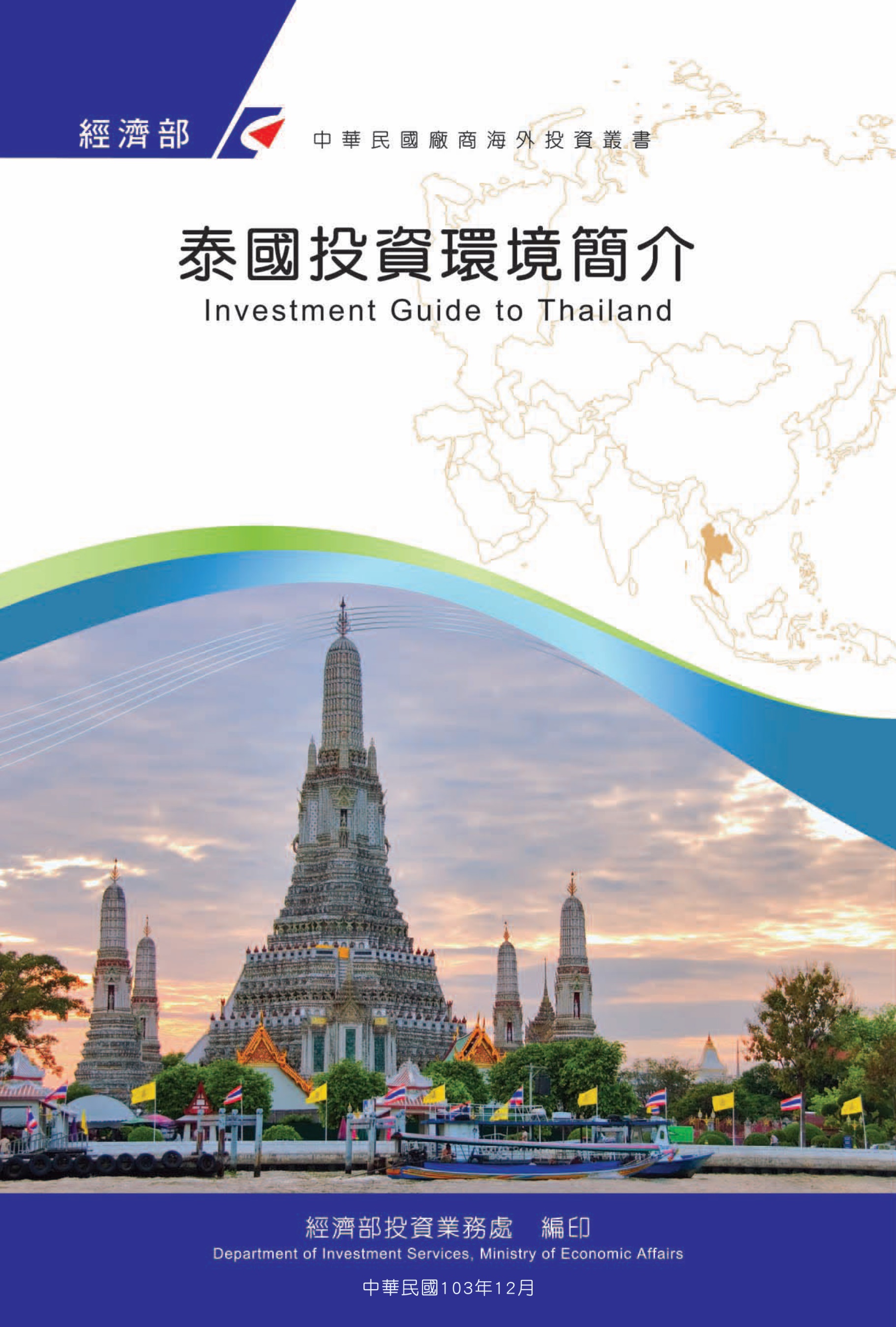 感謝駐泰國代表處經濟組協助本書編撰目　錄第壹章　自然人文環境	1第貳章　經濟環境	5第參章　外商在當地經營現況及投資機會	73第肆章　投資法規及程序	79第伍章　租稅及金融制度	95第陸章　基礎建設及成本	107第柒章　勞工	125第捌章　簽證、居留及移民	137第玖章　結論	155附錄一　我國在當地駐外單位及臺（華）商團體	157附錄二　當地重要投資相關機構	158附錄三　當地外人投資統計	160附錄四　我國廠商對當地國投資統計	161附錄五　其他重要資料	165泰國基本資料表第壹章　自然人文環境一、自然環境泰國位於中南半島中心地帶，東南接連柬埔寨，南接馬來西亞，西鄰緬甸，東北與北部與寮國接壤，南臨暹羅灣，西南面印度洋，地處戰略要衝。泰國土地面積513,120平方公里，土地狹長，由北至南約1,620公里，由東至西約775公里。泰國屬亞熱帶氣候，終年常熱，氣溫在攝氏20度至39度之間，一年分夏、雨及涼季，3月至5月為夏季，6月至10月為雨季，11月至翌年2月為涼季。二、人文及社會環境泰國人口約6,993萬人，男性與女性各約占50%，女性略多於男性。主要人口為泰國人，其他種族包括華人、馬來人及印度人。官方語言為泰文，其它語文包括華文、英文及馬來文。泰國人口94.6%信奉佛教，其他宗教包括回教、印度教與基督教。泰國人口中，具有華人血統之人口約2,000萬人，僑團約有1,300個。泰國首都為曼谷，人口約1,070萬人，為泰國第一大城。泰國政府實行9年制義務教育（至國三），教育普及，自2010年起提供12年免費入學（含幼稚園3年及小一至國三）。泰人受佛教影響甚深，以溫和有禮著稱，尊崇佛教及王室，社會講求遵從秩序祥和，有利吸引外國人來泰投資。惟泰國自2004年1月4日以來南部陶公、耶拉及北大年三府經常發生回教分離份子肇事，濫傷無辜，造成南部不靖；另於2010年時，泰國東南部泰柬邊界因爭奪古廟遺址主權而時有軍事衝突，造成雙方軍民傷亡，受到國際重視。惟泰國其他地區未受波及，社會穩定且治安尚稱良好。三、政治環境泰國於1370年獨立，古稱暹羅﹙Siam﹚，1932年革命後，施行君主立憲，仍以泰王為國家元首，1939年定國名為泰王國﹙Kingdom of Thailand﹚，1946年泰王蒲美蓬登基為節基王朝第九世王，2016年12月1日泰王瓦吉拉隆功為節基王朝第十世王。最高行政機關為「國務院」，國務院最高首長為總理，由國會議長提名，經參、眾兩院聯席會議通過後奏請泰王任命。國務院下設國務院長辦公廳、國防部、財政部、外交部、工業部、教育部、公共衛生部、農業暨合作社部、交通部、科學暨技術部、勞工部、商業部、內政部、司法部、能源部、數位經濟與社會部、文化部、天然資源暨環保部、觀光暨體育部、社會發展暨人類安全部等20個部會，閣員係由總理提名任命，任期4年。泰國軍方於2014年5月接管政權後宣布廢除憲法並實施戒嚴，隨後解散國會參、眾議院。另設NCPO處理重大政策及NLA（立法議會）以代替國會。巴育軍政府並提出「和解—成立臨時政府—舉辦大選」三階段回歸民主進程，並制定新憲法。新憲法草案已於2016年4月6日由泰王拉瑪十世頒布，泰國國會及相關機關已完成修訂有關選舉之子法，並逐步開放黨禁，並依巴育軍政府所訂路徑圖於2019年3月24日舉行全國大選，中央選舉委員會於同年5月9日正式公布選舉結果。巴育上將獲公民力量黨（PPRP）提名競選總理，經參、眾議院於2019年6月5日投票勝出，並於2019年7月10日正式公布新內閣名單。2020年泰國學運及抗爭運動興起，主要歸因於對於2019年大選結果的失望、軍政府對於年輕世代支持政黨及意見領袖的打壓、現任十世王瓦吉拉隆功與九世王相較下，其形象及作為，無法滿足人民對於泰王角色的期待，也無法符合泰國法律、公共宣傳及財政支出提供的特權與待遇。泰國的示威活動在2020年的變化從定點範圍限度內、由特定學運團體及領袖帶領、僅部分群體參與的型態，發展成透過網路號召、快閃曼谷都會核心區域及癱瘓大眾運輸的自發性公眾集會形態，對日常的商業運作及交通已構成威脅；另保皇及保守勢力亦會時時集結遊行支持皇室體制及泰王。第貳章　經濟環境一、經濟概況（一）重要經濟指標（二）2015-2019年經貿概況資料來源：泰國商業部、泰國國家經濟及社會發展理事會（NESDC）、泰國中央銀行（BOT）（三）與我國經貿關係１、雙邊貿易分析依據泰國商業部統計資料，2020年泰國自我國進口總額計82.25億美元，較2019年同期成長1.82%，我國為泰國第5大進口來源，產品項目以積體電路、冷凍魚、銅箔、初級狀態或成板、片、條之合成橡膠及從油類獲得之硫化油膏、電子零件等為主。2020年泰國對我國出口額為37.91億美元，較2019年同期減少5.55%，我國為泰國第18大出口市場，產品項目積體電路、電腦及其零組件、空氣調節器，具有電動風扇及變換溫度及濕度元件、蔗糖、機動車輛所用之零件及附件。雙邊貿易總額達120.16億美元，我國為泰國第10大貿易夥伴。依據泰國商業部統計資料，臺泰2016-2020年雙邊貿易概況如下表：單位：百萬美元資料來源：泰國商業部２、與我國重要經貿問題90年代我廠商大舉赴泰國設廠，在泰投資於亞洲金融風暴之前達到高峰。我商在泰投資活躍，且泰國亦為我國進軍東南亞市場的重要夥伴。在經貿關係帶動及新南向政策增溫下，臺泰實質經貿關係可望更為密切。惟進口泰國仍有若干貿易障礙，包括：高關稅、非貿易關稅障礙如動植物衛生檢疫措施（牛肉及其產品、家禽類）、進口政策（價格控制、關務障礙、貨物稅）、未加入政府採購協定、智慧財產權保護不彰、服務業未完全開放（如電信業、法律服務業、財稅服務、會計服務、郵政與快遞服務）等。泰國基於地理位置，以及其欲在東協會員國中爭取領導地位，故與中國大陸往來密切。加上近年中國大陸在國際間的經貿實力大幅提高，東協與中國大陸FTA生效後，使兩國經貿市場依賴度不斷增加，中國大陸已成為泰國第一大貿易夥伴，故泰國政府對於與我雙方高層官員之互訪，多採取保守態度。但臺泰雙方經貿官員在WTO及APEC等國際組織架構下互動良好，對於雙方關切的經貿議題均可在該等架構下舉行雙邊會議，交換意見。另泰國自2016年起推動「泰國4.0」，並自2021年1月起推動「生物、循環及綠色經濟」（BCG）發展戰略，我國則推動「新南向」及「5+2產業創新計畫」等政策，雙方合作空間大，盼在雙方努力下持續增進雙邊經貿合作關係。二、天然資源泰國天然資源豐富，擁有廣大的森林、礦產計50多種，其中主要礦產有錫、氟石、重晶石、銻及鎢。主要農產品有稻米、油棕櫚、木薯、橡膠、蔗糖。漁業主要產品包括鮪魚、沙丁魚、蝦、水生貝殼類、魷魚、海蜇、蟹等。養殖則以養蝦最為傑出。（一）農業１、稻米農產品是泰國的主要出口項目，特別是稻米，更是遠近馳名。近年來雖然印度、越南與中國大陸崛起，但泰米的出口量仍居全球前茅。根據泰國農業合作部估計，目前泰國農地多達1億3,000萬公頃，最主要作物就是稻米。泰國政府除持續擴增稻米的種植面積外，更在2005年成立國家稻米辦公室，專責研究泰國米的改良與宣傳，提高稻米產量。其中，最知名的品種是茉莉香米、巴吞香米與有機米。泰國的有機作物自1991年開始獲得認證，但當時泰國農民對有機作物的投入仍不多，直到1995年，成立第一家私人的有機食品認證機構後，才逐漸栽種有機作物。此外，隨著全球有機食品的市場越來越大，擁有相當農業基礎的泰國，在有機作物競爭上，也取得不少優勢。泰國政府為確保稻米出口量，亦透過精密分級制度，提高稻米品質。例如將白米分為13個等級，糙米分為6個等級。每一等級之間品質各有不同，保障優質稻米產量，鞏固泰國米的品質。泰國的有機農業起步雖慢，但已經逐漸迎頭趕上。泰國政府在2000年制定有機作物的生產標準，成立有機農業標準辦公室，為泰國的有機米奠下基礎。隨著栽種有機米的農場越來越多，泰國的有機米在國際市場上也占有重要地位。儘管泰國的稻米出口居全球前茅，但有機米所占的比重仍然偏低。目前泰國有機米的產量僅占所有稻米產量約10%，但售價比一般稻米高出25%-30%。加上全球有機米市場愈來愈大，泰國政府應鼓勵農民改種有機米，為泰國稻米出口打開新的市場。在歷經40年來最嚴重的乾旱之後，2020年前9個月泰國稻米產量同比下降25%。稻米價格指數同比上升8.6%，肇因於（i）產量不足以滿足國內需求，尤其是糯米，以及（ii）若干出口商為應對「嚴重特殊傳染性肺炎」（COVID-19）疫情大流行而停止向海外銷售。總體而言，由於產量減少，稻農的收入指數同比下降19%。2020年前9個月出口同比銳減31.9%至400萬公噸，獲得27億美元的收益（同比下滑15.3%）。由於泰國稻米（例如茉莉香米、糯米及白米）的價格相對於越南、印度及巴基斯坦的稻米較高，在一定程度上彌補其產量大幅減少的損失。泰國稻米的主要出口市場中國大陸，為消耗其國內庫存而削減進口量。2020年第4季（當80%的稻田收割時），由於（i）降雨增加；（ii）價格上漲，耕地與播種面積擴大，導致產量回升。預計2020年全年，稻米產量將增加6.5%，達到3,000萬公噸。儘管泰國稻米的價格此後有所下降，但因出口商在價格上漲時增加庫存，故仍高於其他國家。由於泰國稻米的價格競爭力減弱，出口將下降25%至569萬公噸。展望2021-2023年，預計年產量將增加1-3%，達到3,000-3,200萬公噸水稻或2,000-2,100萬公噸白米（milled rice）。在更有利的天氣條件下，可望提高當季稻米的產量（2021-2022年的反聖嬰La Niña現象應有助於農民）。由於（i）儘管價格下降，但仍高於生產成本；（ii）政府採取激勵措施以擴大耕作範圍，包括收入保證（income guarantee）、農作物保險、幫助安排播種時間表，以及提供優惠低利貸款（soft loans）以減緩新收成的釋出，因此農民亦可能擴大播種面積及/或增加播種次數， 泰國稻米產業仍將面臨挑戰，包括國內與國際價格的競爭，以及泰國稻米的高成本（儘管相關影響對整個產業的不同領域會有所不同）。（1）	出口商：當國內價格下跌且當前庫存消耗後，隨著競爭力的提高，出口將恢復成長；但出口商將需要承擔2019-2020年泰國稻米價格上漲時的採購成本。（2）	碾米業者（Millers）：相關業者面臨更高的風險，因為將面對不確定的天氣與超額供給。可以控制成本的大型/綜合企業將具有優勢，而中小企業則可能面臨流動性（liquidity）或稻穀供應的問題。（3）	穀倉（Silos）：由於供給過剩，收入仍將低迷。運營商將需要降價並尋求替代市場。２、鳳梨泰國出產水果品種眾多，名揚世界，而鳳梨又是其中的佼佼者。泰國鳳梨的主要產地是巴蜀、廊開、尖竹汶及春蓬府，生產旺季介於每年3至6月及11至1月期間。70%-80%的泰國新鮮鳳梨送往工廠加工，剩下30%左右於國內市場銷售。鳳梨的主要加工產品包括罐裝鳳梨及鳳梨汁。目前泰國獲得工業產品標準辦公室認證的罐裝鳳梨及鳳梨汁工廠共計40處，產能約每年80萬噸，大部分是接受國外訂單進行生產的外銷型企業。泰國鳳梨主要出口市場包括：歐盟、美國、日本、加拿大、澳洲、墨西哥、俄羅斯及臺灣等地，主要競爭對手是菲律賓、印尼及中國大陸。鑒於泰國是鳳梨種植大國及鳳梨產品主要生產國，所以進口很少。泰國僅從臺灣、菲律賓及紐西蘭進口少量鳳梨產品，從美國、菲律賓及澳洲進口部分罐裝鳳梨。此外，泰國政府已分別與中國大陸、澳洲、紐西蘭及日本等國簽訂自由貿易協定。自2003年10月1日東協與中國大陸自由貿易協定生效後，泰國與中國大陸之間的鳳梨貿易實現零關稅。儘管泰國在鳳梨及加工方面成果頗豐，但該產業仍存在問題，為其進一步發展形成障礙。在生產方面，果農種植成本較高，每單位產能偏低。相關機構對鳳梨品種的改良、開發不夠重視，導致種植品種較少，並在種植過程中發生變異，導致品質降低。３、木薯木薯主要用途是作為生產飼料的原料。此外，木薯還可用作食品及飲料工業、製糖、味精、殺菌類藥物、化粧品、膠水、檸檬酸、紡織染布、造紙，以及工業用酒精、乙基酸等重要工業原料。泰國木薯主要出口市場有歐盟、中國大陸、日本、美國、澳洲、臺灣等地。其中，木薯粒85%以上出口至歐盟，少部分出口到中國大陸、韓國及臺灣；木薯片則絕大部分出口到中國大陸，僅少部分出口到新加坡及荷蘭等地；生木薯粉有1/3以上出口到臺灣，其他出口到日本、香港等地；木薯粉團及變形澱粉部分出口到日本，其他出口到中國大陸、印尼等地。2020年前9個月由於乾旱及爆發木薯嵌紋病（cassava mosaic disease），使木薯產量同比下降12.3%，但不同類產品的需求程度有所差異。因對酒精生產的需求增加，尤其是中國大陸（泰國的主要出口市場），木薯片（chips）及木薯顆粒（pellets）的出口分別成長21.8%及43.9%。在中國大陸，木薯是玉米原料的替代品，而玉米現由於庫存減少導致價格上漲。由於印尼、臺灣與日本的需求減弱，天然木薯澱粉（native starch）及修飾木薯澱粉（modified starch）的出口同比減少6.6%。另因木薯價格下跌、需求疲軟及價格競爭加劇等因素，導致出口價格也同比下滑3.0%。2020年前9個月木薯澱粉的出口總收入同比衰退9.4%。2020年第4季情況類似。因此，預計2020年木薯總產量為2,740萬公噸，同比減少12%（2019年則為增加5.8%﹚。由於食品與飲料生產商以及用於發電的需求增加，木薯的國內銷售將成長1.9%（2019年則為上升13.1%）。持續的「嚴重特殊傳染性肺炎」（COVID-19）疫情使得2020年木薯片及木薯顆粒的出口量將增長19.0-20.0%，出口額則成長20.0-21.0%；但來自海外下游產業的需求不振將使天然木薯澱粉及修飾木薯澱粉的出口量減少4.0-6.0%，出口值下滑6.0-8.0%，其中天然木薯澱粉遭受的打擊最大。隨著降雨的增加及政府採行鼓勵農民擴大耕地面積的激勵措施（特別是收入保障計畫﹚，產量應每年增加4.0-5.0%。另在下游產業（尤其是食品與飲料業）及乙醇（ethanol）生產商的需求上升帶動下，國內需求將每年增長2.5-3.5%。木薯產品出口也將以每年4.0- 6.0%的速度成長，但因產品類別而異。木薯片：基於以下原因，出口量每年將成長8.0-10.0%：（i）擴展到亞洲新市場，包括越南、菲律賓、印度及新加坡，此將抵銷中國大陸市場增速放緩的影響；（ii）將木薯用於生產酒精的需求增加；（iii）在「嚴重特殊傳染性肺炎」（COVID-19）疫情後，對建立庫存並強化糧食安全的意願上升。木薯顆粒：儘管需求可能變化無常，但出口量將達到10,000-40,000公噸。天然木薯澱粉：由於食品與飲料業及乙醇生產商的需求強勁，出口量每年將增加1.0-2.0%。但以其他作物（例如玉米及馬鈴薯）生產的澱粉，將因其價格相近而帶來更激烈的競爭。修飾木薯澱粉：由於化妝品、食品及藥品等下游行業的需求增加，出口量應每年成長3-5%。４、橡膠泰國是生產天然橡膠首屈一指的國家，由於橡膠樹性喜高溫多雨，在赤道附近的熱帶多雨地區最適宜種植。天然環境優越加上長期歷史發展，使泰國成為全球最大的橡膠出口國，並擁有完整的橡膠產業鏈，超過600萬人投入橡膠產業。但由於8成以上橡膠原料用於出口，橡膠價格受制於人。泰國橡膠主要製品為輪胎、橡膠手套、保險套，超過8成以上的橡膠用於出口，造成泰國雖然為生產橡膠大國但卻無法控制橡膠價格的問題。再加上全球橡膠產量年增率超過需求，橡膠期貨價格大幅下跌等因素，泰國政府希望透過降低橡膠種植面積來減少產量、穩定價格。泰國橡膠及膠木出口委員會指出，未來5年內將增加橡膠加工品之出口額，為此泰國將積極吸引具高科技之外國投資者進入投資橡膠加工業，例如生產輪胎，目前已有多家外國公司進駐泰國，包括臺灣的正新輪胎，今後將吸引更多投資者進入。目前全球對輪胎的年需求量達11億個，泰國生產的輪胎僅占約2%，如果能有效擴展橡膠加工產品市場，將使泰國橡膠產業收入大幅提高。除著重生產輪胎出口外，泰國工業院並設定目標增加出口橡膠手套，企圖超越馬來西亞的橡膠加工品出口額。另外，泰國政府希望透過提供貸款及輔導等方式，協助本地企業進行橡膠加工，增加橡膠的附加價值，也希望學習馬來西亞的經驗，例如以公部門收購橡膠產品等措施，擴增泰國本土對橡膠產品的需求。泰國天然橡膠大多用於出口，國內使用量僅占總產量的10%左右。20世紀90年代以來，泰國政府積極推動橡膠製品產業，與外國公司設立的合資企業數量逐漸增加。目前主要國產橡膠製品包括輪胎（約占41-52%）、手套（13-17%）、膠帶（10-13%）及彈性材料（8-12%）等。目前，泰國已成為東南亞最大輪胎生產國，以及世界主要乳膠手套生產及出口國。天然橡膠是泰國居於首位的農作物，其中絕大多數用於出口，只有一小部分天然橡膠在泰國國內使用。泰國橡膠出口到世界70多個國家和地區，中國大陸是泰國橡膠最大的進口國，其次分別為美國、印度及日本等。泰國橡膠產業發展戰略如下：（1）	提高橡膠產量及質量（2）	完善國內、國際市場體系（3）	發展橡膠加工工業、橡膠製品及橡膠木產業（4）	提高政府管理職能（5）	促進國際合作，支持東協經濟共同體計畫（6）	推進相關科研工作（7）	提高膠農生活水平（8）	加強人力資源培訓2020年前9個月由於落葉病（leaf fall disease）爆發及農民工短缺，導致天然橡膠產量同比下降2.4%；加上需求疲弱，包括菸片膠（ribbed smoked sheet, RSS）、塊狀橡膠（block rubber）及濃縮膠乳（concentrated latex）等上游橡膠產品的產量也隨之下滑。此外，泰國對大多數市場的出口量減少，以致出口（占總產量80%）同比衰退21.4%至190萬公噸。因「嚴重特殊傳染性肺炎」（COVID-19）危機抑制下游行業的需求，導致RSS與生膠（technically specified rubber, TSR）的出口分別同比銳減25.9%及37.4%。然而，乳膠出口卻同比增長3.3%，此係因馬來西亞手術用手套生產商的需求增加所致。出口價格則同比下跌6.5%，伴隨著原油價格下跌導致出口收益同比減少26.4%至24億美元；然而，由於政府的支持使其國內需求與2019年持平。因橡膠割膠作業受到大雨的影響，導致2020年第4季產量將繼續下滑。因此，預計2020年產量將減少1.5%至470萬公噸。鑒於需求疲弱與來自CLMV等國家（即柬埔寨、寮國、緬甸及越南）的競爭，預計2020年出口將萎縮16.0-17.0%（2019年出口下降10.7%﹚。由於原油價格下跌（替代品合成橡膠價格滑落），橡膠出口價格將下降3.0-4.0%。因此，整體出口值將減少19.0-20.0%至33億美元；然而，由於政府的消費增加以及2020年下半年下游產業伴隨著經濟復甦而增加採購，使其國內需求將成長1.0-2.0%。預計2021-2023年產量將以每年3.0-4.0%的速度增長，此係因：（i）種植面積擴大；（ii）更佳的氣候；（iii）其他生產國爆發落葉病將使泰國橡膠生產商受益並提高價格；（iv）鼓勵農民擴大種植的措施，例如收入保障計畫。在經濟復甦、政府基礎設施計畫取得進展、下游產業（尤其是輪胎及乳膠手套）的成長，以及政府對本產業的支持等前提下，國內需求將以每年4.0-5.0%的速度增長。在下游產業（如輪胎及外科手套製造商﹚需求強勁的帶動下，出口也將恢復增長，預計每年將成長3.0-4.0%。此外，泰國還將受益於其他橡膠生產國的減產，例如印尼及馬來西亞因爆發落葉病與勞動力短缺，而越南遭遇嚴重的暴風雨襲擊；但是，各類產品的前景將有所不同。RSS與TSR：由於傳統生產國（印尼、馬來西亞與越南）及新進入市場者（柬埔寨、寮國與緬甸）加入競爭，預計泰國出口僅分別成長1.0-3.0%及1.0-2.0%。乳膠：由於乳膠手套及其他使用乳膠的醫療產品生產商（尤其是馬來西亞﹚的需求增加，預計每年將成長5.0-7.0%。５、油棕櫚由於：（i）2020年上半年降雨量不足；（ii）缺乏對油棕櫚樹的照料，以及（iii）勞動力短缺以致影響收成等因素，導致2020年前9個月油棕櫚產量同比下降1.5%。因此，即使國內需求增加（特別是根據政府發布從B7轉移到B10生物柴油的指令），國內粗棕櫚油（crude palm oil, CPO）的產量也同比減少13.4%。後者導致CPO庫存下降，並將油棕櫚新鮮果串（fresh fruit bunches, FFB）及CPO的價格分別推升至4.0泰銖/公斤（同比增加66.3%）及25.8泰銖/公斤（同比增加54.6%）。棕櫚油產品出口疲弱，同比下滑30.7%至24萬公噸，出口額為1.68億美元（同比減少11.7%）；CPO出口同比銳減28.7%至18萬公噸，而精煉棕櫚油出口同比劇降38.7%至5萬公噸，此係因印度（占泰國CPO出口市場份額的75%）轉而從馬來西亞與印尼進口，原因為：（i）自該兩個國家進口CPO的關稅減少、（ii）泰國的CPO價格高於競爭對手，且（iii）「嚴重特殊傳染性肺炎」（COVID-19）大流行造成下游產業的需求萎縮。2020年第4季產量將繼續下降，而需求將上升，尤其是出口市場。通過使用CPO發電及在商業柴油銷售中使用更高的生物柴油成分，將刺激國內的需求。總體而言，預計2020年FFB產量將同比減少2.5%至1,640萬公噸，而棕櫚油產品的出口將成長3.0-6.0%，此主要得益於印度訂單的增加及泰國政府鼓勵出口30萬公噸以上CPO的措施。至2020年底CPO庫存將減少至18萬公噸，低於20-25萬公噸的最佳水平；因此，FFB的價格將從2.7泰銖/公斤提高到4.5泰銖/公斤（增加66.0%），而CPO的價格將從18.2泰銖/公斤升高至28.6泰銖/公斤（增加57.0%）；出口價格也將上漲24.0-25.0%，出口總值將增加25.0-30.0%。預計2021-2023年FFB的產量將以每年3.0-4.0%的速度增長，前提是：（i）增加耕地面積；（ii）油棕櫚樹現已進入其生命週期中生產力最高的階段；（iii）氣候改善，以及（iv）政府提供的收入保障計畫及其他激勵措施。由於政府鼓勵增加消費量（生物柴油、純精製棕櫚油與下游產業的增產），以及採行穩定價格的政策，國內對CPO的需求每年將成長2.0-3.0%。油棕櫚種植者將必須應對價格波動。儘管農民將努力使價格保持高於3.01泰銖/公斤的生產成本之上以提高利潤率，但價格可能徘徊在3.5-5.5泰銖/公斤。CPO加工廠的收入將下降，尤其是未納入更廣泛供應鏈的獨立工廠。此外，CPO的需求將上升，但這取決於政府的短期干預措施（例如：使用CPO發電、促進棕櫚油出口及國際貿易政策），以使需求與未來市場的供應保持一致。６、蔗糖2020年前9個月（年度碾磨季節），由於嚴重的乾旱與低迷的價格，甘蔗產量同比減少48.9%，促使農民轉而種植更有利可圖的農作物，導致糖產量同比銳減41.3%。此外，由「嚴重特殊傳染性肺炎」（COVID-19）大流行及乾旱引起的短缺引發全球需求疲軟，造成出口同比下滑33.0%至520萬公噸。食品與飲料業需求疲軟也削弱原糖（raw sugar）出口價格，同比下滑1.3%；另糖價也受到巴西生產商從生產乙醇（由於石油價格維持低檔）轉向製糖的不利影響。總體而言，蔗糖出口總值同比萎縮30.4%至16億美元。2020年第4季儘管降雨增加，但預計產量將持續減少。預計2020年全年產量將劇減43%，原因包括：（i）甘蔗種植面積較小； （ii）已收成並再栽種的甘蔗生長緩慢或完全死亡。甘蔗及糖的產量減少將導致供應中斷。因此2020年出口量將衰退37-38%，出口值將減少35-36%（2019年則分別成長11.3%及3.0%）。繼2019年下滑3.2%之後，食品與飲料業的需求放緩將使得2020年國內的需求減少3.0-4.0%；同時，國內甘蔗與出口糖價將隨著世界庫存的減少及全球價格上漲而躍升。預計2021-2023年情況將有所改善：供應：反聖嬰現象（La Niña）的出現意味著降雨及水庫水位將提高，尤其是在東北的主要甘蔗種植區。預測甘蔗產量將增至每年8,500-9,300萬公噸（每年增加7.0-8.0%），並可轉化為800-1,000萬公噸的蔗糖（每年增加6.0-7.0%）。需求：由於海外市場的復甦，蔗糖的出口將成長7.0%，達到每年700-800萬公噸。至於國內市場，由於（i）經濟復甦，尤其是食品與飲料業，以及（ii）政府對甘蔗種植者與製糖業的支持，例如協助採購生產原料及強制在汽油中添加乙醇以生產汽油醇（gasohol），預計國內需求每年將成長2.0-3.0%，達到250-260萬公噸/年。本產業也將面臨一些挑戰，其中包括：（i）巴西（世界最大蔗糖生產國）的產量增加，因該國從生產乙醇轉向生產蔗糖，導致供應過剩及庫存增加；（ii）調高食糖稅（sugar tax），以及公眾的健康意識抬頭；（iii）泰國政府試圖使相關法律符合WTO規範，導致監管環境存在不確定性。具體來說，政府正修訂《甘蔗與糖法》（Sugarcane and Sugar Act），將覆蓋範圍從糖的生產擴大到發電、生物塑料（bioplastics）及乙醇；另正審查浮動糖價的規則並維持儲備糖的庫存。（二）魚罐頭2020年前9個月，魚罐頭產業增長強勁，總產量同比上升11.6%。由於「嚴重特殊傳染性肺炎」（COVID-19）大流行促使消費者囤積更多的罐頭食品，導致鮪魚罐頭的產量同比增加15.6%，並促使國內市場同比成長19.7%，出口則同比增長10.8%至48萬公噸，獲得18.7億美元的收入（同比提高8.6%）。其中對北美的出貨量成長最為強勁（同比激增33.9%），主因為美國進口商從原自菲律賓與厄瓜多等主要競爭對手進口轉而向泰國供應商採購。此外，亞洲、南美及非洲市場的需求也很強勁。泰國出口商因該國落實生物安全規範成效佳，以及與18個國家簽署FTA而受益。由於菲律賓、印尼、越南與「非洲、加勒比及太平洋國家集團」（African, Caribbean and Pacific Group of States, ACP）等國的競爭，導致鮪魚及沙丁魚罐頭的出口價格回軟，同比下降2.1%。2020年第4季，魚罐頭的需求將繼續增長，國內外市場的強勁訂單促使生產商提高生產能力。估計2020年產量將成長12.0-15.0%（2019年僅略增1.4%﹚，出口則增加8.0-9.0%，但由於國際市場價格疲軟，使得出口值將小幅提高6.0-7.0 %至20.6億美元。受益於需求增加，魚罐頭產業將持續成長，預計產量每年將增加5.0-6.0%，特別是出口市場。生產商將自以下幾方面受益：（i）由於泰國相對較高的生物安全標準，使得該國市場份額在「嚴重特殊傳染性肺炎」（COVID-19）疫情期間得以擴大；（ii）隨著全球經濟及世界貿易的復甦，海外的需求增加；以及（iii）加大研發投入以擴大產品範圍並生產更多高附加價值的產品。總體而言，預計出口量及出口額每年將分別成長3.0-5.0%及2.0-3.0%。但本產業仍面臨挑戰，其中包括魚類資源不足、勞動力短缺及更多的貿易障礙，尤其是非關稅障礙（如促進永續漁業、勞工權利等），該等障礙可能導致收入減少，特別是對中小企業的影響。（三） 冷藏、冷凍及加工雞肉2020年前9個月由於海外需求旺盛，冷藏、冷凍及加工雞肉的產量同比成長1.4%；出口量達66萬公噸，賺取25億美元的收益，與2019年持平。受益於泰國-日本經濟夥伴協定（JTEPA）及東協-日本全面經濟夥伴協定（AJCEP），對日本（泰國最重要的市場）的出口猛增；但向歐盟（泰國第二大市場）的出口量卻下降，因歐盟對食品進行嚴格的安全檢查，檢測進口雞肉產品中的沙門氏菌（salmonella）。至於泰國境內的需求因「嚴重特殊傳染性肺炎」（COVID-19）疫情實施封鎖措施而放緩。預計2020年雞肉產量將增加1.1%，達到15.8億隻，雞肉供應量為242萬公噸（同比上升2.3%）：１、由於購買力減弱及2020年上半年大多數經濟活動暫時停止（飯店與快餐店的需求大幅減少），導致國內對雞肉產品的需求從2019年7.7%的增速放緩至2.0-3.0%。但隨著2020下半年大多數行業的重新開張促使雞肉消費回升。２、鑒於某些國家受「嚴重特殊傳染性肺炎」（COVID-19）疫情影響而關閉雞肉加工廠或縮小營運規模，以及主要生產國爆發禽流感與中國大陸出現非洲豬瘟，因此雞肉出口量將微幅成長0.5-1.5%。上述情況及泰國加工廠的高標準促使一些買家轉向泰國供應商。３、由於需求強勁，雞肉的農場交貨價格（farm gate price）平均為34.0-34.5泰銖/公斤，高於2019年的33.7泰銖/公斤。雞肉加工業的經營狀況將得到改善，隨著經濟的復甦，產量及國內外的需求均將增加：１、國內雞肉產量將以每年4.0-5.0%的速度增長，達到16.6-18.2億隻，即254-279萬公噸雞肉。受國內及出口需求強勁的支撐，農民將受到價格上漲（可能為34.5-36.5泰銖/公斤）的激勵。２、隨著經濟的好轉與食品及飲料業的復甦，國內需求將每年增加2.5-3.5%。３、受到：（i）全球需求增強；（ii）禽流感及非洲豬瘟爆發，導致主要雞肉生產國與出口國的供應中斷；（iii）泰國與其貿易夥伴簽署自由貿易協定，將使泰國出口商具有比較優勢等因素影響，雞肉產品的出口將每年成長5.0-7.0%。儘管如此，由於以大豆及玉米為主要成份的飼料價格上漲，雞肉生產商可能面臨更高的生產成本，此將給收益帶來壓力，但將維持在一個相對穩健的狀態。（四）漁及蝦業泰國漁業發達，魚類主要出口市場為日本、美國、中國大陸、馬來西亞、義大利、澳洲、新加坡及俄羅斯等。泰國也是世界最大的蝦產品生產國，泰國平均每年產蝦數量約為40至50萬公噸。泰國養蝦業主要集中在南部素叻、宋卡、洛坤等地區，年產量達33萬公噸，其他產地包括東部地區（15-18萬公噸），以及西部安達曼海沿岸的甲米地區（9萬公噸）。主要出口市場為美國、日本、加拿大、德國、英國、西班牙及澳洲等。泰國蝦主要競爭對手為薩爾瓦多、墨西哥、印度、越南及中國大陸。（五）礦業泰國主要礦藏包括鉀鹽、錫、褐煤、油頁岩、天然氣，還有鋅、鉛、鎢、鐵、銻、鉻、重晶石、寶石及石油等。其中鉀鹽儲量約4,070萬公噸，居世界第一；錫儲量約120萬公噸，占世界總儲量的12%；油頁岩儲量達187萬公噸，褐煤儲量約20億公噸；天然氣儲量約16.4萬億立方英尺，石油儲量約1,500萬公噸。三、產業概況（一）交通運輸１、航空服務業泰國全國共有48個機場，其中6個為國際機場，42個國內機場，共有53個國家、80家航空公司在泰設有固定航線，89條國際航線可達歐、美、亞及大洋洲等40多個城市。首都曼谷市之蘇凡納布國際機場（Suvarnanbhumi International Airport）於2006年9月啟用，是泰國最重要之國際機場，每年大約有4,500萬人次旅客進出。Suvarnanbhumi國際機場設有4條跑道，每小時可處理112次航班飛機起降，每年可服務1億人次之旅客流量及處理640萬公噸之空運貨物。其他國際機場則位於泰國之主要城市，如Chiang Mai、Phuket、Hat Yai、U-Tapao等，其中烏達拋（U-Tapao﹚國際機場位於曼谷市東南郊羅勇市（Rayong），距曼谷市區約190公里，與泰國最知名的渡假勝地芭達雅僅約40公里之遙，是進出芭達雅最近的門戶。隨著芭達雅渡假勝地逐漸打開知名度，泰國政府在1990年代也嘗試開放本場以縮短旅客透過泰國廊曼機場（Don Mueang Airport）轉陸運的時間。除升級機場航廈、道航設施外，泰國交通部在2015年宣布，計劃將烏達拋機場發展成為泰國服務曼谷的第3座商務國際機場。另外，2019年10月24日泰國總理巴育主持連接該國三大機場高速鐵路項目合資協議的簽約儀式，總投資金額超過2,240億泰銖，屬於公私協力（public-private partnership, PPP）的投資計畫。正大集團合作體（CPH）宣布將在1年內動工，並可望在5年內建成通車。該項目將從廊曼機場開始直接進入挽賜站，經過瑪卡森站然後拐進蘇凡納布機場，然後沿著東部線直行，經過挽巴功河再進入北柳站、春武里站、是拉差站、芭達雅站，最後進入終點站烏達拋機場，全程220公里，列車運行速度可達到250公里/小時。該項目完工後，將使曼谷與泰國正在積極發展的東部經濟走廊（EEC）之間的交通時間從2、3個小時縮短至1小時左右。該項目可望在未來5年促進車站周邊城市的發展，為社會帶來繁榮以及為當地民眾帶來收入，經濟回報約650億泰銖，並可增加約1萬6,000個就業機會。在國內航空方面，泰國也不斷在擴建其國內航站的網絡。2007年9月，由曼谷航空（Bangkok Airways）所經營的蘇梅島（Koh Samui）機場正式啟用，也開放國際航班起降，平均每日旅客處理量為1萬6,000人次。泰國政府亦規劃擴建泰國第三大的清邁國際機場。自2006年10月擴增航廈之後，目前該機場之年旅客處理量已增加一倍，達650萬人次。清邁國際機場的擴建與翻修目的在於達到泰國成為東協區域的航空中樞目標，該機場是泰國旅客前往寮國及柬埔寨的主要出入門戶。另一方面，泰國政府也希望藉機場之便利度，增加向國際旅客推廣除了普吉等海邊度假勝地之外，清邁等內陸城市旅遊的吸引力。２、運輸服務業泰國內陸交通運輸系統提供曼谷與泰國其他地區間高效率的區段運輸。泰國擁有廣泛的公路運輸網絡，超過25萬公里的公路，逾40%的公路為具有國際標準、可通往泰國各省份的高速公路。城市內部超過225公里的汽車專用道將曼谷和其他主要地區連接起來。泰國政府正大力改善其市內汽車專用道，預計建成後塞車情形可紓緩改善。此外，新高速公路不斷修建，包括連接曼谷及蘇凡納布新機場，以及快速到達泰國南方省份的新道路。泰國在2004年4月26日在上海簽署《亞洲公路網政府間協議》，該公路網連接亞洲各國首都、工業中心、重要港口、旅遊及商業重鎮，覆蓋除西亞外幾乎全亞洲地區，強化泰國與歐洲和亞洲32個國家陸路貿易和運輸的聯繫。鐵路系統方面，目前泰國擁有鐵路總長度達4,880公里，共有3條路線在曼谷交匯，此一鐵路系統可由馬來西亞邊境到達泰國最南的省份及西面的Kanchanaburi省，泰國鐵路與馬來西亞國家鐵路系統相連接，並可直接轉入新加坡。此外，泰國總理巴育於2020年10月28日主持泰國國家鐵路局（State Railway of Thailand, SRT）與中國鐵路國際有限公司（China Railway International）及中國鐵路設計總公司（China Railway Design Corporation），針對「合約2.3」（Contract 2.3）的簽署儀式，合約總金額達506.3億泰銖，涉及連接曼谷及呵叻府（Nakhon Ratchasima）的高速鐵路第一期工程，該工程最終目標為建設從曼谷開往與寮國接壤的廊開府（Nong Khai）的高鐵系統。巴育總理讚揚泰中高鐵項目的發展，稱其為增強該國競爭力的關鍵。合約內容包括軌道、電氣、信號與通訊系統的建設，以及車廂採購、維護與技術轉讓。泰國交通部長Saksayam Chidchob表示，第一期的軌道將長達253公里，其中包括6個車站，分別是Bang Sue、Don Muang、Ayutthaya、Saraburi、Pak Chong及Nakhon Ratchasima。泰方將全權負責第一期及土建工程的投資，而中方將監督軌道、電氣系統及列車運行系統的設計與安裝，以及車廂採購與人才培訓。泰國目前正草擬第二期的設計方案，規劃建設從廊開府到呵叻府全長354.5公里的軌道。據Saksayam部長表示，該部將要求內閣批准設立一個研究所，進行軌道系統技術的研發，以增加該領域的專家數。此舉將有助於使用當地原材料，為泰國鐵路產業增加約210億泰銖的價值，並創造每年約60億泰的就業機會。儘管鐵路運輸速度較慢，惟亦相對較為安全可靠，且其成本亦較低廉。目前泰國鐵路運輸系統仍是由國營之SRT企業所經營，惟其未來將改為民營化。泰國政府正致力於提升火車運輸服務之效率，並減少因社會福利制度所產生之財務負擔及損失。除公路與鐵路之外，泰國首都已有現代化之捷運系統。就曼谷都會區之交通狀況而言，每天必須承載數百萬人之交通旅運量，已然十分擁擠，且由於近年泰國經濟快速成長，因此對交通運輸需求亦大幅增加。泰國政府解決交通壅塞的方法即是建設其曼谷公共捷運交通系統（Mass Transit System）以及改善快速連接道路系統設施。曼谷高架捷運系統（Bangkok Mass Transit System，簡稱為BTS）於1999年完工啟用。而在曼谷之泰國地鐵捷運系統（Mass Rapid Transit，簡稱為MRT）則於2004年完工啟用，係當地居民在曼谷中央商業區所使用便捷而高效之交通工具。目前BTS平均每日旅客承載量逾40萬人次，因為開通新的BTS路線，促使乘客數量增加，大幅舒解曼谷嚴重的交通問題。目前通往蘇凡納布國際機場之高架捷運系統新路線（Airport Link）已啟用，為國際旅客帶來更多交通便利。泰國通過8年期間針對預算金額總計達1.7兆泰銖的17項基礎設施項目，完成招標和開工，其中優先辦理的5項建設為3條城際高速公路、廉差邦（Lam Chabang）碼頭沿岸開發建設和廉差邦貨運軌道運輸系統建設，未來將逐步推動4條捷運線建設及3條快速鐵路線建設等。（二）電信與行動通訊業據The Standard報告指出，截至2020年第3季，泰國前三大電信營運業者及其營收市占率依序為：AIS（用戶數4,090萬戶，市占率45.6%，主要營運項目為固定寬頻網路、行動娛樂及行動支付服務）、True Corporation （用戶數3,010萬戶，市占率33.6%，主要營運項目為固定寬頻網路、付費電視、行動支付及線上購物服務）、Dtac（用戶數1,860萬戶，市占率20.7%，主要營運項目為行動支付及行動雲端運算服務）。泰國作為東南亞最早開啟5G商用的國家之一，將率先在東部經濟走廊推行5G商用，以發展科技產業並吸引外資。其他首批推行的地區還包括曼谷首都圈、清邁、普吉及部分獲准覆蓋5G的國內機場等。泰國最大移動運營商AIS的首席執行官頌猜表示，數位化趨勢不可擋，預計未來2-3年5G技術將在泰國大規模普及。泰國政府此前發布「2023-2027年泰國促進5G科技應用執行計畫」。根據該計畫，預計到2027年5G網絡將覆蓋泰國98%的人口，市區網絡速度不低於每秒100兆，鄉村地區不低於每秒50兆。運用5G技術創造的經濟產值不低於國內生產總值的6.6%，使用5G技術的中小企業不低於7,000家。另外，使用5G技術進行數位基礎教育的學生不少於70萬人，5G技術相關的創新研究商業成果不少於50%。據瞭解，泰國電信運營商已在全境搭建完成4G信號基站，為5G升級做好準備。AIS作為泰國5G商用推廣的主力軍，此前已投資450億泰銖用於建設東部經濟走廊的相關基礎設施，2020年計劃投資35億至40億泰銖用於發展數位基礎設施，並在公共衛生、零售、旅遊等領域推廣5G技術應用，以促進泰國經濟復甦。泰國第二大電信運營商True自2019年以來，與中興通訊進行多輪實驗室和外場測試，共同測試多種5G產品，並已簽署5G商用合同，決定採用中興通訊5G全系列產品和服務。5G商用推廣在即，泰國智能手機市場也在作相應調整。泰國手機零售商巨頭傑瑪特市場總監納拉提普表示，泰國主要的智慧手機廠商正準備生產支持5G的手機，目前4G智慧手機和5G智慧手機的差價約為4,000泰銖，但隨著2020年第4季5G智慧手機的大規模上市，差價將逐步縮小。根據True的統計數據，目前約有3萬名True用戶使用支持5G的智慧手機，預計該數字將很快突破10萬。（三）汽車業根據泰國汽車產業協會（The Thai Automotive Industry Association，簡稱TAIA）統計資料顯示，2020年泰國汽車總產量達142萬6,970輛，較2019年萎縮29.14%，其中家用車為54萬2,437輛，占比約38.01%，而商用車為88萬4,533輛，比重為61.99%。若按內外銷比來看，2020年汽車出口量為70萬4,626輛，國外出口比重約為49.38%，內銷則占50.62%，內銷比重較前一年微幅上升。2020年泰國前五大汽車出口市場依序為澳洲、菲律賓、越南、日本及印尼，而2020年泰國境內新車銷售前五大品牌皆為日系車款，市占率依序為Toyota（30.8%）、Isuzu（22.9%）、Honda（11.7%）、Mitsubishi（8.7%）、Nissan（7%）。泰國汽車產量自2017年跌出全球前十大汽車製造國的排行榜，主要因為歐洲汽車產能逐漸回升，但泰國汽車出口量仍名列全球前十大。在汽車產業供應鏈方面，根據泰國汽車製造協會統計，泰國共有18家外國汽車製造公司進駐投資，總計設有汽車組裝廠23個，汽車產業聚落分布在Ayutthaya、Pathum Thani、Chonburi、Rayong、Chacheongsao、Prachinburi、Nakhon Ratchasima等7個府治的工業區內。在零組件供應方面，目前共有1階（Tier 1）製造商約709家，其中日商零組件供應商名列全球前100大者，計有29家在泰國設廠，其他2階（Tier 2）、3階（Tier 3）中小型零組件供應商則多達1,700餘家，產業供應鏈完整。至於汽車出口之分析與展望，根據泰國開泰研究中心（Kasikorn Research Center）報告指出，2021年泰國國內汽車銷量有望突破85萬輛。若政府措施得當，還可刺激電動/混合動力汽車銷量超過5.5萬輛。2020年包括泰國在內的世界各國都遭遇「嚴重特殊傳染性肺炎」（COVID-19）疫情危機，使泰國經濟受到嚴重影響，民眾的信心和購買力下降，進而導致全年國內汽車銷量趨向萎縮，不過2021年泰國經濟將逐漸復甦，因此國內汽車銷量有望恢復良好增長。此外，包括泰國在內的多個國家可望獲得「嚴重特殊傳染性肺炎」（COVID-19）疫苗，將幫助泰國經濟恢復，促使旅遊業、投資和國際貿易將再度活躍。這些因素加上汽車公司推出的競爭性促銷活動，將有助於推升2021年國內汽車銷量。泰國政府積極推動「泰國4.0」計畫，其中電動車也被列為優先推動的產業之一。泰國被稱為東方底特律，為延續此美名且強化其在汽車產業之領導地位，泰國政府也積極促成泰國成為全球電動車製造業中心，並吸引電動車核心技術之業者至泰國投資設廠，除一般投資者可享有的8年免徵公司稅之優惠外，泰國政府再加碼，另外再提供5年之免稅優惠，總計免稅優惠期可長達13年。另外還提供在泰國投資建廠的電動車廠商享受最長2年的整車進口免關稅優惠，勢將推動泰國成為電動車製造重鎮，而非僅為汽車組裝中心。當前，泰國也在邁向電動汽車時代。泰國電動汽車市場仍處於起步階段，政府尚未推出新的電動汽車投資促進措施，但國內電動/混合動力汽車市場增速卻高於其他類型汽車，因為其主要客戶基礎受經濟影響不大。開泰研究中心預計，2021年若國內「嚴重特殊傳染性肺炎」（COVID-19）疫情仍處於可控水平，電動/混合動力汽車開始進軍價格100萬泰銖以下的汽車市場後，此類汽車銷量可望加速成長。如果「嚴重特殊傳染性肺炎」（COVID-19）疫情仍處於可控水平且政府不再度實施封鎖措施，2021年內燃機汽車銷量可望增長良好，此係因為除2020年基數低外，2021年泰國經濟逐漸復甦也有助於刺激內燃機汽車，尤其是多用途汽車和皮卡車的銷量。（四）電子電機產業泰國在東南亞的戰略性地理位置和高產量的生產設施，成為全球電子電機及零組件（E&E）領先的生產基地。Sony、三星、Seagate、飛利浦電子、Honeywell及LG等著名的跨國公司，均已進駐泰國分別設立硬式磁碟機（HDD）、積體電路、半導體及汽車電子組裝業務。泰國的冰箱產量全球排名第四，冷氣空調機產量排名第二，而硬式磁碟機的產量則排名全球第二。泰國電子電機產業未來投資潛力仍看好，特別是在硬式磁碟機價值鏈上。泰國在硬式磁碟機生產方面領先全球其他國家，然而很多零組件，如半導體器件、電晶體、二極體，仍須仰賴進口。泰國主要的電子電機廠商主要分布在曼谷首都圈外圍半徑250公里之各府，例如北欖府、大城府及羅勇府等，約有800餘家電子電機和家電工廠在泰國運營。大多數是日本、韓國、歐洲與美國大品牌的跨國企業。但是近年來，很多規模較小的公司也加入戰局。電子相關企業亦逐漸在曼谷以外的其他關鍵地點建立工廠。泰國電子及零組件產品主力為積體電路（IC）以及硬式磁碟機，分別占泰國電子產品出口的56%與24%。泰國在2011年遭逢洪災肆虐之後，硬碟產量減少，由排名全球第一退居為目前的全球第二出口國與生產國。在泰國設立積體電路與硬碟的生產基地之國際大廠包括Fujitsu、LG Electronics、Seagate、Sony、Samsung 以及Western Digital等。依據泰國官方統計，2020年泰國電子產品出口額為343億6,417萬美元，較2019年增加1.48%。2020年前五大主要出口市場包括美國（比重約占21.92%）、日本（15.29%）、香港（10.40%）、中國大陸（9.10%）及新加坡（4.61%）。近年來由於技術與品質的改良，泰國有許多工業已逐漸興起，以汽車、電子、電信最具發展潛力；其中電子產品如積體電路、微電子零組件及計算機設備為泰國主要的出口項目之一，占總出口的20%，產值達300億美元。泰國是當今世界最大的硬式磁碟機生產基地，占全球市場份額的42%。泰國硬式磁碟機產業得以在生產與出口居全球領先地位，主要得益於完善的產業群聚支援，生產及組裝硬碟所需相關零組件供應商均已形成產業鏈聚落，可以有效支應生產及組裝所需。另外，泰國是全球第一大積體電路進口國以及全球第二大出口國。泰國政府的戰略之一就是為電器電子產業發展支持產業和產業集團，同時泰國也是外資企業加工生產的重要基地。整體而言，未來泰國在電子電機產業的發展機會，將持續受益於對物聯網相關行動裝置的需求增加，可望繼續帶動對積體電路及資料儲存產品的需求。此外，泰國印刷電路板與車用積體電路仍有大幅成長機會，與汽車電子技術的發展趨勢一致，目前泰國印刷電路板及積體電路的生產與汽車產業關聯密切。拜汽車工業持續發展之賜，預期泰國印刷電路板及積體電路出口將繼續成長，主要因為全球尤其是美國和西歐地區的汽車市場需求強勁。目前在泰國設廠生產車用電子相關零組件的國際大廠包括Calsonic Kansei、Delta Electronics、Hitachi Automotive Systems、Omron Automotive Electronics、Sumitomo Electric Wiring System等。（五）家用電器產業泰國是東南亞家電產品的生產中心，也是僅次於中國大陸的世界第二大空調機生產和出口國，在全世界空調機出口總額中占有約22.2%的比重，冰箱產量也位居全球第四大，出口金額約235億美元。在泰投資生產家電產品的國際品牌商包括Bosch & Siemens、Daikin、Electrolux、Fisher & Paykel、Haier、LG、Panasonic、Samsung及Toshiba等。泰國家電產品的主要出口市場依序為東協各國、美國、日本、中國大陸與印度，東協是泰國最大且成長最快的出口市場。根據開泰研究中心報告指出，在短期至中期內（2017-2022年）泰國的智慧空調機出口額可望持續成長，並在4-5年內超越中國大陸。依據泰國商業部統計，2020年泰國空調機及相關零組件出口額為52億5,180萬美元，較2019年下滑4.4%，主要出口市場為美國（11.49%）、澳洲（11.47%）、越南（10.77%）、日本（6.87%）及臺灣（5.32%）。由於泰國本地缺乏自主生產的家電品牌，因此需要大量進口國外產品才能滿足本地消費者的需求。泰國的家用電器業大多由國際大廠之母公司提供生產技術，其產業所需的零配件亦多依賴進口。根據泰國商業部統計顯示，泰國前三大電器出口市場分別為美國、日本及越南。另外值得注意的是，泰國業者也積極開發鄰近新興市場如緬甸及柬埔寨之商機，目前泰國每年出口至柬埔寨的電器總額超過6,000萬美元。此外，泰國也積極開拓如變壓器及發電機等與基礎建設項目相關的產品商機。觀察泰國國內電器市場，日韓產品仍是泰國家電市場的大贏家，但近幾年中國大陸品牌針對泰國消費者的需求，以極具價格競爭力的低階產品進入泰國市場，並慢慢增加產品種類，為消費者提供從低階至高階產品的多樣化選擇，也逐漸在泰國市場占有一席之地。根據泰國工業院有關冰箱及冷氣空調機群組資料顯示，目前泰國生產的冷氣空調機及零組件，出口比例高達80%，使泰國成為全球第二大冷氣空調機出口國，泰國冷氣空調機在國際市場占有率達9%，年均出口總額達25億美元。泰國工業院指出，冷氣空調機的出口將持續成長。泰國製造的冷氣空調機品質已獲國際認可，加上部分國外冷氣空調機業者將生產基地轉移到泰國，使泰國本地業者獲得生產技術，促進出口量成長。此外，東協市場尤其是印尼、柬埔寨、寮國、緬甸和越南是值得冷氣空調機製造業者關注的重要市場。據泰國商業部統計，2020年泰國冰箱、冰櫃及相關零組件出口額為20億9,753萬美元，較2019年成長6.08%，主要出口國家包括日本（16.92%）、美國（15.45%）、越南（9.87%）、澳洲（9.63%）及馬來西亞（4.46%）。由於全球經濟放緩以及生產及運輸成本上揚導致民眾消費能力降低、包括歐盟等多個國家嚴格監控可能造成環境污染的家電進口，加上市場競爭日益激烈，導致泰國冷氣空調機在國際市場占有率受到衝擊。空調機屬於價格較高的奢侈商品，其目標客戶大部分是中高收入群體。空調機市場的主要成長因素通常是炎熱氣候、空調機製造業者和經銷商推出的促銷活動，以及住宅尤其是公寓、商用大樓、獨棟別墅以及連棟別墅竣工數量的成長所帶動。在電視機產業方面，泰國電視機市場可望微幅成長，主要支持因素包括大螢幕和4K解析度超高畫質電視機售價下滑，廠商推出具網路連接功能的電視機等。但是泰國電視機市場仍有多種限制因素，包括家庭債務問題抑制消費者的購買力、住房市場成長放緩、網路電視及消費者用於收看網路電視節目的攜帶式電子設備大規模普及等。依據泰國商業部統計，2020年電視機出口額為14億2,331萬美元，較2019年小幅增加6.5%，主要出口國家為美國（43.06%）、日本（13.81%）、荷蘭（12.49%）、中國大陸（9.31%）、新加坡（2.55%）。此外，隨著物聯網和智慧家電的推廣，開泰研究中心預估，泰國物聯網家電尤其是冷氣空調機、冰箱和洗衣機等將可望成長，未來3年物聯網家電將可望占有泰國電器市場的10%以上。（六）紡織服裝業 紡織服裝業是泰國最大的製造業之一，產業涵蓋從纖維到成衣生產整個產業鏈的各個環節，年出口金額達70餘億美元，是第二大出口產業，泰國有4,000家以上的紡織工廠，更有超過100萬人從事紡織相關行業。泰國雖不富產棉花、羊毛等紡織原材料，但生產多種化學纖維且具備完整的紡織產業聚落，從纖維到成衣生產整個產業鏈的各個環節，包括纖維、紡紗、織造、針織、漂白、染色、印花及後染整，以及成衣生產和家用紡織品，形成配套齊全的產業。泰國紡織業具高度靈活性與生產彈性，可以配合進行短期或不同生產線多樣化生產。據了解，泰國有約10%的紡織業來自日本、臺灣及香港等外資企業，其中10%至20%的成衣服飾工廠亦屬於外資企業。泰國紡織業同時也為平織、針織及不織布行業提供技術紡織品，除用於服裝外，還廣泛應用於汽車座椅套、安全帶、防火絕緣布、工業輸送帶、尿布及繃帶等領域。由於目前泰國相關工業紡織品主要仍依賴進口，因而此類工業紡織品極具市場拓銷潛力。依據泰國商業部統計，2020年泰國紡織品出口額為3.27億美元，較2019年下滑24.77%，主要出口市場為美國，出口比重為18.73%，其次是比利時（18.61%）、日本（7.78%）、中國大陸（6.32%）及越南（5.07%）。泰國紡織工業發展機構指出，泰國自東協鄰國進口布料等原料用於加工再出口，加上部分泰國業者已因無法在價格方面競爭而將生產基地遷移至鄰國，但是品質仍具競爭力，從出口布料的價格提升可得到印證，過去5年來泰國紡織品出口價格平均提高達4%-5%。展望紡織品及成衣的出口前景，泰國將持續出口紡織原料至鄰國，加工後再外銷至國際市場。此外，泰國廠商將調整其對越南市場的看法，從之前的競爭對手轉為貿易夥伴。競爭環境變化導致泰國紡織品的中長期出口成長將取決於紡織品生產技術的升級，以滿足未來市場的需求，尤其是提升單位利潤，而不是令泰國紡織品出口一直處於劣勢地位的價格。泰國推動紡織高附加價值化已行之有年，在設計領域有豐富經驗，且在國際連結、人才等方面皆有優勢。泰國紡織協會所制定推動的「2016-2031年紡織時尚產業發展計畫」，規劃發揮泰國在時尚設計方面的優勢，建立具有競爭力且持續創新的產業。開泰研究中心認為，比一般紡織品具更多效用的功能性紡織品（functional/technical textile）和創新性紡織品（innovative-smart textile）將是具長期生產潛力的產品，儘管當前泰國的功能性紡織品出口比例不高，僅占泰國紡織品出口的16%，但技術和消費者行為的變化將促使功能性紡織品獲得更多關注和擁有更大的出口商機。儘管泰國的紡織品生產鏈比較完整，但泰國的紡織品生產仍必須自國外進口某些上游原料。此外，在下游產業結構方面，以功能性紡織品為生產原料的不同紡織品生產仍呈現差異性和多元化特色，甚至必須具備特殊性能，如汽車業所需要的功能性紡織品就不同於醫療業。同時，各下游產業如汽車業在採購上游原料和中游半成品時還取決於各種因素，包括生產標準、成本、原產地規定及國際大廠母公司之政策。為此，若普通紡織品的生產商能對其生產技術進行升級，以生產功能性紡織品，或已生產功能性紡織品的廠商將其生產線擴大至其他產業及產品領域，將可獲得創造更多附加值和更高利潤的機會。目前全球紡織品市場競爭激烈，除愈演愈烈的價格戰之外，市場上還出現另一種趨勢，無論製造廠和進口國都致力提高產品標準，為終端客戶提供新的選擇。因此泰國紡織企業必須制定明確的企業經營策略，根據當前市場需求及潮流持續開發創新產品。提高生產技術水準，採用天然原材料，加上運用泰國特色和本土設計智慧，透過創新改良紡織材料與設計，建立與現有產品的差異化特色，方能克服貿易障礙，在國際市場維持競爭力。（七）家具及零組件業泰國家具產業在東南亞地區堪稱發展最成熟的國家，無論在材質的變化、現代化設計、生產品質或是功能結構等方面，均領先於印尼、菲律賓、越南及馬來西亞等其他東協家具生產國。根據泰國家具工業協會（The Thai Furniture Industries Association）的資料，泰國家具家飾產業大約可分為幾個製造領域，分別為木製家具、金屬家具、毛毯、被褥及寢具、其他家具飾品（含籐製品、竹製品等）及家具零組件等。根據泰國商業部統計，2020年泰國家具及零組件出口額為15億4,602萬美元，較2019年成長11.24%，其中美國躍居為最大出口市場，占整體出口比重44.41%，其次為日本（12.34%）、中國大陸（6.43%）、越南（2.96%）、澳洲（2.66%）。美國、歐盟和日本市場需要的產品是注重設計和講求實用功能的木製家具，仍是促使泰國家具及零組件出口可持續成長的主力市場。在木製產品部分，2020年泰國相關木製產品出口額為3,513萬美元，較2019年下滑4.59%。前5大出口市場和比重分別為美國（42.23%）、英國（8.79%）、日本（6.43%）、中國大陸（6.18%）、澳洲（4.74%）。泰國家具產業協會指出，泰國家具出口東協國家成長快速，占整體出口市場比例可望從目前的1-2%，在未來3年內提升至10%，特別是柬埔寨、寮國、緬甸、越南4國（CLMV），隨著東協經濟共同體（AEC）的成立，刺激該等國家房地產及飯店等投資大幅增加。目前泰國家具售價平均比越南高出10%，家具製造業者必須進行策略調整，並導入科技協助生產，提高家具品質及降低成本，方能在國際市場競爭。儘管過去泰國家具業者為生存發展而不斷調整生產策略，但成功者為數不多，大部分業者仍無法避免價格競爭。展望未來，強調設計研發並瞭解消費者需求，調整產品設計與消費者的生活方式相符，以及開闢多元新型行銷通路，方能擴大商機。由於泰國家具設計獨特，加上品質好，除了上述美國、日本及中國大陸市場，更將擴大對東協國家的出口量。同時，也將進一步拓銷到中東市場。值得注意的是，由於原料及勞工成本高於競爭對手，尤其是越南及馬來西亞，導致泰國廠商在價格競爭面臨挑戰，也造成部分中國大陸廠商轉向從其他國家進口，甚至把生產基地遷離泰國。為進一步提高泰國家具出口產值，泰國商業部國際貿易推廣局（DITP）制定下列具體策略：◆	通過商展打造泰國家具產業的品質家具製造商形象。◆	通過提高產品品質、設計水準及對海外消費者品位的迎合度來打造泰國家具的賣點。◆	通過舉辦行業活動來深入發掘俄羅斯、印度及沙烏地阿拉伯等潛力市場。◆	在保持產品品質的同時，繼續開發和尋找可替代現有進口材料的低成本材料。◆	建立泰國巴拉橡膠木研究機構（Thailand Para Rubber Wood Institute），發掘巴拉橡膠木在家具製造方面的潛力。◆	打造泰國家具企業的國際形象，鼓勵泰國家具製造商開發自有品牌，而非一味地貼牌生產。◆	致力從與澳洲、紐西蘭、中國大陸、印度、日本及韓國簽署的自由貿易協議爭取最大利益。此外，經營商還應注重新產品開發設計以更好地滿足消費者需求，並改善售前售後的服務品質，為客戶提供方便並留下良好印象。在市場戰略方面，經營商可舉辦特價促銷活動、與信用卡公司合作推出優惠活動，以及推廣產品與服務以建立產品知名度。此外，經營商還可向企業客戶群體如住房工程項目和房地產公司等擴大銷售管道。（八）珠寶飾品業泰國珠寶業歷經20餘年發展，尤其是珠寶首飾加工業迅速崛起，已在國際市場占有一席之地，在全球珠寶首飾出口排名第8，泰國珠寶首飾商超過3萬7,000家，就業人口超過120萬人，亦獲得「世界有色寶石加工貿易中心」與「全球珠寶首飾重要出口國」等美稱。泰國珠寶產業結構包括4大部分：寶石加工、鑽石切割、貴重首飾及仿真首飾，亦為泰國珠寶產業出口的構成要項。泰國寶石切割業歷史悠久，其工藝和技術皆處於全球領先地位。仰賴進口未經雕琢寶石進行加工，使泰國出口有色寶石始終在國際珠寶市場享有口碑。在上述4類產業中，尤以貴重首飾帶動最高之出口價值和外匯收入，泰國約有80%的首飾產品係用於出口，主要由鑲嵌珠寶的貴金屬製成。黃金首飾是泰國正加強推廣的另一貴金屬首飾出口項目，雖然泰國製造首飾產品尚未在國際市場占有領先地位，惟憑藉其獨特設計和加工技術，黃金首飾繼有色寶石之後，成為泰國首飾重要出口品項。此外，由於領先的寶石切割技術和較低的工資，吸引大批投資者紛紛至泰國投資興建生產設施。由於珠寶業是資本密集型產業，大多採用進口設備，因此經營方式大多是外商或外商與泰商合資形式。泰國珠寶首飾企業與泰國政府、泰國珠寶商會、泰國珠寶學院，以及泰國寶石品質保證部門等機構密切配合，為確保泰國珠寶品質、創造良好投資環境、開發人力資源等方面做出許多努力，因此泰國珠寶首飾出口一直保持成長態勢。泰國商業部向來努力促進泰國珠寶首飾業的成長，積極提高該產業之競爭力及尋找新市場。珠寶首飾是泰國的第三大重要出口商品，僅次於汽車和電子資訊產品，2020年泰國珠寶飾品出口額為14.10億美元，較2019年下滑9.4%，其中主要出口國家為德國（31.76%）、美國（30.34%）、中國大陸（8.81%）、澳洲（7.63%）及英國（2.85%）。對於泰國業者，泰國政府推出許多優惠政策，包括稅收措施，並鼓勵企業聘請高技術人才，以及貸款添購機械設備時給予優惠利率、提高商品品質措施，鼓勵尋找具有優質原材料、生產穩定和成本優勢的合作夥伴。由於目前泰國珠寶業者仍缺乏自有品牌，泰國政府亦鼓勵業者透過創新設計提升商品的價值，開發出被全球市場肯定的珠寶首飾認證和檢測系統。同時，在勞工培訓方面，政府制定培訓勞工技能計畫、營運銷售課程，串連珠寶首飾業與旅遊業，在熱門旅遊景點和商圈推廣，加強國際遊客對泰國珠寶首飾品質的信心，都為珠寶首飾業注入活力。泰國公認是目前東協最大且最優的珠寶生產基地。東協經濟共同體（AEC）成立後，泰國珠寶產業將擴大發展，尤其是緬甸市場的開放，泰國受益匪淺，包括向泰國進口珠寶成品，或是泰國向緬甸進口各種原材料進行加工生產。亞洲珠寶學院（AIGS）指出，國際珠寶市場規模將會持續成長，流行珠寶首飾的價格取決於買家和賣家之間的滿意度。該學院制定目標側重於開發亞洲和東協珠寶市場，並擴大研究院分支機構及工作室至緬甸，向泰國和亞洲珠寶商提供技術服務。珠寶出口業應關注的挑戰包括：（1）泰國與競爭對手在主要市場的競爭加劇；（2）日漸差異化和復雜化的消費者生活方式，以及影響企業經營的外在環境因素，如泰銖和競爭對手國貨幣的匯率走勢，尤其是人民幣貶值可能影響泰國產品的競爭力，以及國際黃金價格走勢和主要貿易夥伴的經濟情勢等。因此，隨著國際商業環境的改變，泰國珠寶飾品出口業開始出現策略性轉型，包括生產形式升級為原廠設計製造（ODM）和原廠品牌製造（OBM），國內生產基地、市場和銷售網絡進一步擴大。此外，珠寶業者尤其是中小企業並採取積極經營方式，包括改善生產流程以降低成本和提高效率，例如使用先進的設備和技術；開拓新的市場及行銷通路（例如新興的電子商務線上購物虛擬通路），更有效直接向消費者溝通並行銷產品。泰國政府在大力推動珠寶首飾出口的同時，並戮力扶持新的珠寶首飾企業，增加珠寶首飾商品種類、不同設計類別、根據各府不同特色的中小型珠寶首飾加工企業等，以進軍全球珠寶首飾市場並傾力打造「世界珠寶首飾中心」。泰國商業部及民間企業攜手共同制定世界珠寶首飾中心策略，藉由以下3項方式加以實現：（1）解除珠寶首飾稅和相關的規定，包括免除珠寶首飾進口稅、免除到泰國參加珠寶首飾展覽活動的珠寶增值稅、泰國珠寶首飾參展售出前不予徵收增值稅；（2）提升泰國珠寶首飾企業、原材料和技工發展；（3）增加泰國珠寶首飾銷售管道和市場開拓能力。（九）美妝產業目前泰國化妝品產業規模總值在全球排名第17位，而且出口主要集中在東協市場，泰國工業院報告顯示，泰國已經成為東協地區最大的美妝保養品生產和研發中心，每年化妝品美妝和保健產品類總產值在3,020億泰銖（折合95.24億美元）以上。其中內銷比重約為60%，產值約1,810億泰銖（折合57.14億美元﹚，泰國化妝品零售通路主要以Watsons、Boots等健康護理連鎖店，以及Sephora、EVEANDBOY等化妝品門市為主。外銷比重則約占40%，產值約為1,210億泰銖（折合38.41億美元﹚，前5大出口市場分別為日本、菲律賓、澳洲、中國大陸及馬來西亞。2020年泰國的美容和個人護理產品出口額為20.28億美元，較2019年萎縮22.06%。進一步細分品項及比重，護膚產品的出口值為4.7億美元、護髮產品的出口值為7.27億美元、化妝品類的出口值為5.92億美元、個人衛生產品的出口值則為3.18億美元。其中出口主要国家為日本（17.71%）、菲律賓（11.6%）、澳洲（7.91%）、香港（7.58%）及馬來西亞（5.48%）。泰國化妝品產業的廠商約有2,000多家，且中小企業的比重高達90%，配合泰國政府所推動的「泰國4.0」政策，也鼓勵化妝品中小企業加速開發創新技術，推動產業發展。而由泰國政府官方及民營企業合作舉辦國際展覽會也是推動化妝品產業實現上述目標的動力之一，將使美妝產業快速成長。2021年泰國專業美妝相關重要國際展覽包括9月17日至19日在Impact展館舉行的東協美容展（Asean Beauty），以及9月16日至18日於Impact展館舉行的COSMOPROF CBE ASEAN BANGKOK展。曼谷民眾對美妝相關產品較為重視，在經濟尚未明顯復甦的情況下，約70.5%的曼谷民眾仍將選擇購買美妝產品，並為之改變其購物行為，如減少旅遊及休閒等其他支出，或如果需要減少購買化妝品的預算，將轉向選購價位較低，或市場定位低於以前使用過的品牌的新品牌化妝品。在產品發展趨勢方面，泰國工業院與朱拉隆功大學合作研發蝸牛面霜產品，在泰國消費市場已經建立知名度及銷售潛力，有助減少從海外進口，並且增加泰國商品附加價值。目前泰國自海外進口膠原蛋白的比重高達80%，但其實泰國已有自行研發生產能力，而且使用國內蝸牛生產的蝸牛霜產品品質較外國高，所以自行生產成本將比鄰國低25-30%，頗具國際市場競爭力。泰國化妝品企業的商機在於針對高端市場消費者，主打以草藥和天然植物萃取製成的化妝品，由於近期東南亞鄰國消費者掀起一股追求使用草藥化妝品和有機化妝品的消費潮流，而泰國在利用國內多種草藥和植物加工生產出含天然提取物成份的化妝品方面表現出色。在產業發展動向方面，隸屬泰國工業部之泰國化妝品企業聯合會（Thai Cosmetic Cluster）於2016年籌組25家化妝品企業聯盟，該聯盟涵蓋化妝品產業上中下游產業鏈，成員包括上游之化妝品原料供應商如Global Green Chemical Plc（GGC）、中游的化妝品加工製造如Oleochemicals公司，以及下游多家化妝品包裝及配銷商，該聯盟的目標是共同開發和拓展泰國化妝品產業，在提升化妝品企業競爭力同時，達到資源和原材料的互惠互利，將致力於加強產品包裝、產品品質研發，開發更多高附加價值的新產品。此外，該產業聯盟將在適當時機針對國際市場聯合打造國際品牌。目前泰國農產品和草藥等方面已有若干創新研發成果運用於商品領域，並且不少產品已商業化在市場銷售。化妝品企業聯盟將為研發人員和工廠提供橋樑，以便將研發成果轉型為高品質的產品。儘管泰國化妝品市場成長迅速，但尚未出現較知名的國際級化妝品品牌，無法與國際知名品牌進行競爭，絕大多數泰國化妝品企業仍多只是為國外品牌代工生產。但目前泰國企業正積極開發自有品牌，也希望透過建立品牌行銷策略與國際市場接軌，提升國際競爭力。未來泰國化妝品的主打特色將聚焦在純天然美容產品，特別是純天然植物萃取物質或是泰式草藥商品。適合臺灣拓銷之產品包括護膚品、面膜、彩妝、化妝用具、沐浴保養品、SPA周邊產品等，由於國際產品在泰國市場競爭激烈，因此我國商品進入泰國特別是強調天然、有機或有醫療效果，以及具有臺灣在地元素與特色之美妝保養品，業者須做好產品市場區隔及銷售利基定位，才能在眾多國際品牌激烈競爭中取得拓銷空間。（十）印刷業泰國前副總理比亞布曾指出，印刷業與包裝業是泰國最重要的兩大基礎產業，泰國政府必須要持續支援這兩大產業的永續發展與成長，因為這兩大產業是泰國經濟成長的指標產業。泰國印刷產業鏈完整，有6個紙漿廠與上百家造紙廠，從造紙、圖案藝術設計、輸出到印刷，均有相關的業者，總計有超過5,000家相關業者，產品涵蓋書籍、一般商業印刷、包裝、報紙及有價票券印刷等，市場規模總值超過200億美元，印刷品供內需市場與出口。泰國印刷業約有2,000家業者，其中絕大部分為中小企業，大企業僅占1%，TKS Technology是全泰國最大的商用印刷企業。包裝印刷業也有上千家企業，年營業總額超過20億美元，大企業占30%，國際大廠如Alcan Packaging、Strongpack、SIG Combibloc及Tetra Pak Manufacturing（Thailand）主導泰國撓軟封袋包裝、液體包裝、玻璃包裝等市場，Fuji-Ace來自日本最大的撓軟封袋包裝大廠也在泰國的Sinskhon Printing City印刷園區設廠。位於距離曼谷56公里左右的龍仔厝府（Samut Sakon）座落著泰國印刷園區（Sinsakhon Printing City）是東協地區最完善的印刷與包裝產業聚落，從產業鏈的最前端前印、印刷到後印、包裝與後製都有廠商進駐，目前有約100家相關業者。泰國印刷產業正朝向「綠色」環保邁進，知名的Double A公司推出在稻田間種樹，用田間樹作為造紙原料，避免大量整地及人工造林對環境的危害。泰國最大的造紙廠SCG Paper也推出生態友善的產品包括綠色瓦楞紙，以100%再生原料製成。有關泰國印刷和包裝產業的發展方向，泰國國際貿易推廣局（DITP）指出，目標成為東協地區的產業中心，預期整體市場規模不少於3,000億泰銖。如果將相關周邊行業也計算在內的市場規模可達5,000億泰銖，涵蓋企業超過3,400家。廣義的印刷與包裝業涵蓋印刷、紙漿、報紙和雜誌媒體、廣告、設計及與物流相關的印刷品發行配銷通路業者，以及商品製造關聯的包裝產品，例如化妝品、食品產業等。泰國國際貿易廳表示，印刷包裝業的總體市場規模總額以平均10%的速度遞增，雖然泰國印刷業在多媒體流行的近年來普遍受到衝擊，但整體市場仍保持穩定成長。而包裝印刷業的成長取決於兩大因素，分別是多個產業為創立品牌而展開的競爭，尤其是食品業對印刷包裝品的應用，例如咖啡店，為創立自有品牌而印製專用的紙杯或容器，另一個因素是新型包裝材料的推陳出新和應用。2020年泰國印刷機械出口額為31.25億美元，較2019年增加3.25%，其中前5大出口國家和比重分別為：美國（30.81%）、荷蘭（18.46%）、日本（18.23%）、德國（9.04%）及中國大陸（5.86%）。全球對包裝產品使用的趨勢方面，例如西方國家推崇使用生化塑料材料替代石化塑料材料，更強調保護環境。而泰國包裝產品的品質和設計均得到國際市場的廣泛認可。而食品容器包裝產品的發展方向，將流行使用紙質、塑料材料，以及微波爐加熱適用的包裝材料，例如便利店出售的即食食品就常使用這種包裝材料製成容器，同時還有具創意的掃描印花技術，可讓包裝的圖案更加鮮艷醒目，有立體或仿真效果，可以在多種材料表面進行掃描印製，而印製的油墨也使用環保型的大豆油墨。此外，東協經濟共同體（AEC）形成後區域市場對英文印刷品需求大幅成長，因為在泰國工作和投資的外國人需要相應的資訊，泰國國際貿易廳估計印刷包裝市場規模將再擴大20%，而且緬甸、寮國、柬埔寨和越南將成為主要業務開拓市場，而且該等鄰國的印刷包裝業發展較慢，還沒有較大的投資，發展前景廣闊。（十一）綠能產業近年來泰國替代能源發電業總體呈現良好成長趨勢，主要因素為泰國國家能源政策委員會（NEPC）欲更新泰國電力發展計畫（Thailand Power Development Plan 2015-2036，簡稱PDP）目標，以因應傳統能源計畫未達標及再生能源成本下降等情況。新計畫預計將2036年泰國再生能源發電量占比從原計畫的20%大幅提升至40%，不過由於再生能源成本及費用較傳統能源發電昂貴許多，泰國政府將採取漸進式策略以利消費者接受使用再生能源。為配合推動及響應「泰國4.0」政策及東部經濟走廊（EEC）發展計畫，泰國政府近期將推動新版本的能源發展計畫，新計畫將著重該國能源儲存技術發展及訂定屋頂太陽能相關規範。而能源部也提出Energy 4.0的概念，並宣布相關綠能政策的逐步實施，希望推動改善泰國的電力及節能措施，其中包括使用可持續新能源取代傳統能源、發展電動汽車、各種LED照明的導入、節能家電與推動智慧城市開發等。根據泰國能源政策與規劃辦公室的數據顯示，目前泰國電力結構60%仰賴天然氣，其次是煤炭及褐煤，約占18%，再生能源及水電則僅占8%及3%，所需之天然氣大都是在泰國國內生產，但隨著產量下滑及國內電力需求急速增加，泰國政府正致力於提高再生能源在能源結構中的比例，並減少對天然氣的依賴。除目標計畫外，泰國政府也設立各項配套措施，以賦稅減免措施鼓勵廠商發展替代能源，稅收優惠權益包括免除 5至8年的企業所得稅和免除進口稅，及以高於市價的價格收購電能。非稅收優惠權益包括允許外國企業擁有土地、提供外國工作人員簽證，以及允許從國外匯入或匯出貨幣，以鼓勵廠商生產再生能源。除發展太陽能外，另一項值得關注的再生能源為生質能源，泰國是東南亞最大的生物燃料生產國，由於泰國為農業大國，享有「東南亞糧倉」之美譽，因此利用農業廢棄物發展生質能源也倍受矚目與期待。在2015年所發表的「替代能源開發計畫（2015-2036年）」中，即列出電力、熱、運輸等項目促進生質能源導入之規劃。其中泰國的生質能源政策著重在運輸部門的使用，除各國常應用的生質柴油、生質乙醇的利用外，壓縮生質氣體也被列為重要的利用選項之一。壓縮生質氣體係利用農業廢棄物發酵時所產生的氣體，予以精製、壓縮之後製作成生質燃料，泰國計劃將其作為天然氣汽車燃料之壓縮天然氣替代品。「替代能源開發計畫」中也載明至2036年運輸部門之再生能源比例將提高至25%，其中約50%使用生質柴油，另外50%則計劃使用壓縮生質氣體與生質乙醇。生質能源和太陽能一樣，其能量都來源於太陽。但生質能源是可再生能源中唯一的化學能態，其載體是植物，靠植物的光合作用將二氧化碳和水合成有機物，同時釋放出氧氣，也是可再生能源中唯一可以固體形式儲存、運輸、轉化的化學態能量。由於生質能源具有多種天然優勢，泰國正加強對生質能源發電產業的政策扶持力度，也將促使泰國生質能源產業快速發展。泰國能源部的「綜合能源藍圖」（Integrated Energy Blueprint）規劃在未來15年內大幅增加市政與農業廢物產生的生物質（biomass）、沼氣及電力，以努力提高農業部門與基層經濟（grassroots economy）的收入，並實施該國的環境恢復計畫。泰國政府的目標將使再生能源及廢物轉化能源技術取代約三分之一的總能源消費量，為當地社區創造重要的新機會，並在期限內將農業原料與廢物轉化為能源。泰國電力局亦指出，泰國能源部已經做好泰國的20年節能計畫（2011-2030年），藉由泰國各地區的長短期節能策略推動，目標在2030年能源消耗量降低25%。因此推廣節約用電、節能設備、LED照明、能源管理為未來重要的方向。（十二）生物、循環及綠色產業泰國正發展生物、循環及綠色經濟（Bio-, Circular and Green Economy, BCG）以作為經濟永續成長的模式，俾增加就業機會、提高人民收入與建構生態友善型（eco-friendly）社會。藉由聚焦於應用技術進一步提高農業相關產品及服務業的市場價值，並朝環境導向型（environment-oriented）經濟轉型，BCG為泰國創造重要的商機，並使民眾能採取緊急行動以應對氣候變化。泰國憑藉其蓬勃發展的農產暨加工業（agribusiness）、不斷發展的生物技術、獨特的服務業、對環境挑戰的意識日益增強及政府的具體支持，將其定位成為全球投資BCG的目的地。據泰國高等教育、科學、研究暨創新部的一項研究指出，預計到2025年BCG經濟活動的產值將從占該國國內生產總值（GDP）的五分之一，成長至其GDP的四分之一（1,370億美元）。根據此一趨勢，泰國的經濟成長將由農產暨加工業、生物能源與生物化學（bioenergy and biochemicals）、醫療與保健服務，以及旅遊業與創意經濟等4項關鍵產業日益提升的競爭力所驅動。泰國投資促進委員會（BOI）目前為各種BCG相關的投資項目提供獎勵措施，特別是生物技術、生物化學、沼氣與生物質能（biogas and biomass energy）發電、食品與動物飼料生產、能源服務公司（ESCO）及資源回收設施。BOI最近擴大農產暨加工業適用投資獎勵措施的範圍，以涵蓋應用工廠技術（plant factory technology）的投資項目。加強版的獎勵計畫亦涵蓋與農業相關的活動，包括穀倉（silo）與冷藏室作業、動物飼料生產，以及利用技術提高能源效率與減少溫室氣體排放的農業副產品的生產活動。該等獎勵措施與BOI先前對採用智慧農業技術之投資項目提供的投資促進措施相結合，包括電腦化測試及篩選種子、無人機進行種植檢查及利用現代農業技術，以上均為泰國推動「精準農業」（precision agriculture）的舉措之一，藉以提高農業部門的競爭力。過去幾十年中，由於泰國不斷努力強化研究機構與人力資源，以支持生物技術，因此泰國擁有眾多研發機構。最著名者包括國家基因工程與生物技術中心（National Center for Genetic Engineering and Biotechnology, BIOTEC）、泰國生命科學卓越中心（Thailand Center of Excellence for Life Sciences, TCELS）、國家Omics中心及生物卓越中心（Bio Center of Excellence）等，該等科研機構推動泰國在農業領域的研發工作，並透過改良經濟作物品種、基因療法及開發熱帶疾病（tropical diseases）疫苗來進行環境管理與醫療保健。為進一步支持泰國的研發，政府已提出一項政策，規劃到2027年將泰國的研發支出增加近一倍，占國內生產總值的2%（2019年為1.1%）。該政策要求泰國政府提供額外的賦稅與非賦稅獎勵措施，以增加私部門的研發支出，使其占總支出比例達四分之三，並提高公部門在研發方面的支出。同時，泰國高等教育、科學、研究暨創新部已重新調整高等教育課程，以確保畢業生具備與企業需求相匹配的技能，尤其是被設定成為該國經濟新成長來源的產業，其中包括BCG。泰國的目標為到2027年成為東協（ASEAN）十個成員國中BCG經濟的領導者或是「生物中心」（Bio Hub），並計劃提高支撐經濟增長的產業競爭力，特別是加工食品、生物化學及醫療與保健等領域。泰國在公私部門及學術界的共同努力下，以及其在生物經濟生態系統中的優勢，在可預見的未來將泰國推向東協BCG的領導者。「嚴重特殊傳染性肺炎」（COVID-19）病毒大流行凸顯泰國作為全球主要食品及加工食品出口國的競爭力，因在此全球健康危機期間該等產品的國際運輸遭受阻礙。泰國政府已匡列2.13億美元的預算，支應工業部實施行動計畫，以在未來7年內進一步提高泰國食品的全球競爭力與附加價值，因該產業有可觀的就業人口，以及對泰國的產業供應鏈具有重要意義。該計畫旨在提升稻米、漁產品、蔬菜與水果、家畜及生物食品（biofood）等產品的加工技術，應用數位科技促進創新並發展商業規模，以及加強包裝並協助企業家進入全球市場。隨著人們的健康及環保意識增強，泰國湧現許多新的企業家，彼等生產以植物與昆蟲為基礎的蛋白質及有機產品等健康飲食。泰國的目標是加強食品的多樣化及差異化，並將更多的產品升級為更高價值的產品，例如未來的健康食品與功能性成分（functional ingredients），該等成分將用於生產健康飲食、醫療食品及藥用化妝品（cosmeceuticals）。泰國正在採用循環經濟模式，該模式側重於向資源利用最大化、新資源投入最小化及減少廢物的經濟轉型。以此作為泰國人民應對環境挑戰的方法之際，循環經濟之減少使用（Reduce）、重覆使用（Reuse）及循環使用（Recycle）三項主要原則，以及零廢物商業模式，正成為泰國從本地社區到中小企業的不同工作領域最有前景的機會之一。東部經濟走廊（EEC）亦採用循環經濟作為營運的指引。從循環使用及重覆使用的活動，以及環保產品設計與服務的激增中可以看出，泰國人民日益提高的環保意識及豐富的創造力，在泰國的循環經濟中創造許多商機。例如，企業將農業原料轉變為住房與裝飾品，回收舊紡織線，並在新項目中重複使用某些建築材料。重要的是，泰國大量生產的木薯、甘蔗及棕櫚油等農業原料，再加上成熟的農產暨加工業供應鏈，為當地的再生能源及轉廢為能（waste-to-energy）產業提供動力。泰國通過推廣綠色經濟概念，改變其運輸網絡、製造流程、消費者行為、城市發展及環境管理，以減少二氧化碳的排放。生物化學產業為泰國的目標產業之一，可為甘蔗及稻殼等農產品增加重要價值，該等農產品可產出聚乳酸（polylactide），用於生產生物塑料（bioplastics）產品，該產品目前為泰國最大出口品項之一。依據「永續塑料與廢物管理的公私合作夥伴關係」（Public Private Partnership for Sustainable Plastic and Waste Management, PPP Plastic），泰國公司已與政府合作減少使用塑料，並用可生物降解（biodegradable）材料代替塑料。按泰國政府的「塑料廢物管理路線圖」（Plastic Waste Management Roadmap），到2027年將所有塑料廢物再利用。（十三）金融業泰國的金融機構相當多元化與多樣化，依業務內容及性質可分為：商業銀行（Commercial Bank）、外商銀行分行、子行及代表辦事處、零售銀行、金融公司（Finance Company）、儲蓄銀行、農民銀行及合作社、證券融資公司（Finance & Securities Company）、信貸銀行（Credit Foncier Company）、房屋信貸銀行、輸出入銀行、中小企業發展銀行、回教銀行、小型工業信保公司、第二次抵押公司、錢幣兌換商（如Super Rich）、資產管理公司（Asset Management Company）、證券公司（Security Company）、共同基金管理公司（Mutual Fund Management Company）、年金管理公司（Provident Fund）、農會（Agricultural Cooperatives）、儲蓄合作社（Savings Cooperatives）、人壽保險公司（Life Insurance Company）、社會保險基金（Social Security Fund）、當鋪（Pawnshops）等。其中外商銀行及商業銀行的主管機關為泰國中央銀行（Bank of Thailand），證券公司由證管會主管，農會及合作社之主管機關為農業部、人壽保險公司之主管機關為財政部及保險委員會，當鋪則歸內政部管轄，社會保險基金由勞工部管轄。外商如在泰國當地貸款，一般係向泰國商業銀行申貸，泰國目前共有31家商業銀行，其中16家為本國銀行，15家為外商銀行；16家本國銀行中3家為公營，13家為民營。商業銀行為泰國主要金融骨幹，目前所有31家商業銀行的總資產達12兆9,813億美元，占泰國所有金融機構總資產的80%，其中最大的4家商業銀行資產合超過全部資產總額的60%，有大者恆大，強者愈強之勢。4大商業銀行分別為：盤谷銀行（Bangkok Bank, BBL）、泰京銀行（Krung Thai Bank, KTB）、開泰銀行（Kasikorn Bank, KBANK）、泰國匯商銀行（Siam Commercial Bank, SCB）。我國在泰國設立之金融機構有兆豐國際商業銀行（子行），已設有春武里、挽那、萬磅、羅勇等4家分行；另外，國泰世華、中國信託、第一銀行、上海商業儲蓄銀行、中國輸出入銀行、臺灣銀行均設有辦事處。華南銀行為響應政府新南向政策，擴大海外版圖，於2021年3月10日設立曼谷代表人辦事處。中信金控子公司中國信託銀行則於2017年8月取得泰國LH Financial Group Public Company Limited（LHFG金融集團）35.6%股權，與原大股東Land & Houses Group並列LHFG金融集團最大股東，正式插旗泰國市場，目標5年內讓LH Bank躋身泰國資產規模前10大銀行，是我國金融業打亞洲盃以來首宗成功進軍泰國案例。2021年3月31日中信金控與旗下子公司中國信託銀行召開董事會，通過中國信託銀行以42億泰銖，收購泰國LHFG金融集團23.3億股，交易後中國信託銀行將持有LHFG金融集團46.6%股權，成為LHFG金融集團第一大股東。在金融政策方面，2016年3月22日內閣會議通過2016-2020年第3期金融業發展總體規劃，對金融業為因應未來變化應做準備及發展方向作出規定，旨在促進泰國金融業發展，以滿足更加多樣化的市場需求，並大力支持東協各國間的投資貿易。泰國第3期金融業發展總體規劃政策主要包括4個方面，分別為：（1﹚ 推廣金融服務、電子支付，提高金融系統工作效益；（2﹚支持東協地區投資貿易聯繫，提高泰國金融業在拓展投資貿易及連接東協經濟共同體（AEC）各國的金融業務潛力；（3﹚目標服務更多一般消費民眾、中小型企業及大型企業集團，推廣金融服務，提高金融服務合理性與周全性，更全面地滿足市場需求；（4﹚發展金融業基礎架構，包括培訓金融業從業人員、保障金融服務使用者的利益，以及符合國際標準的金融機構與金融服務供應商管治準則，從而確保金融業整體的穩定性。泰國央行強調，上述規劃有助於泰國國內外金融業獲得更好發展，因為運營成本低，服務周到且多樣化，價格合理，能為一般民眾、中小型企業及大型企業集團提供更合理全面的金融服務及產品，滿足當前與未來市場需求，提升泰國金融業在東協區域各國間的服務價值和普及率，支援國際投資與貿易，建立泰國金融業穩定性，以支持國家發展壯大，可持續性改善民眾的生活品質。2020年「嚴重特殊傳染性肺炎」（COVID-19）疫情不僅對泰國經濟活動造成影響，而且還在多方面對商業銀行的經營業績帶來壓力。2020年泰國註冊商業銀行系統的淨利潤總額為1,440億泰銖，創自2012年以來9年期間的最低水準。儘管泰國經濟可能已經走過谷底，但2021年的經濟復甦道路仍存在著高不確定性，尤其是上半年期間必須關注新一波「嚴重特殊傳染性肺炎」（COVID-19）疫情，或使商業銀行業的包括利息收入和非利息收入在內的主營業務收入能力，以及對加快處理信貸資產組合中的品質問題等面臨挑戰。（十四）物流倉儲業現階段隱藏在所有商業及產業活動中的物流成本已使泰國企業部門意識到物流成本管理的重要性，極力推動物流及自動化倉儲管理以提高企業競爭力，也帶動第三方物流業者（Third Party Logistics Provider）的全方位物流服務日益受到歡迎，加上近年電子商務的發達及便商店的增加，泰國對於出租與支援物流配送系統而設計建造的高端倉儲（Premium Warehouse）服務的使用需求也隨之增加。與此同時，在全方位物流具潛力之大型零售企業也自建高端倉儲設備，促使泰國倉儲業務結構逐漸發展為高端倉儲。在物流需求高的零售業、電子商務業和消費品製造業不斷擴大的局勢下，如何在成本管理的基礎上有效將各種商品送達更多分店網絡，成為上述3類企業面臨的挑戰，也推升高端物流系統和倉儲管理的需求。展望未來，預計高端倉儲業和第三方物流業者將隨零售業成長趨勢而成長，有利因素是消費市場規模擴大及數位經濟時代到來。此外，東協經濟共同體及泰國多個經濟特區的建立，也將為高端倉儲業帶來擴大新市場的機會，傳統倉儲業因此必須進行調整以應對未來倉儲業結構的變化。值得一提的是，因應政府推動「泰國4.0」政策及「十大策略產業聚落」政策中之發展高端智慧物流，目前物流業者也開始朝智慧化升級。物流系統智慧化是物流產業發展的重要關鍵，物聯網的應用提高對物品生產、配送、倉儲、銷售等環節的監控，改變供應鏈流程和管理模式，以及改變傳統倉儲型物流企業「苦力」公司的形象，有效降低物流倉儲成本，提升物流效率，使供應鏈環節整合更為緊密。過去，泰國因基礎設施不足而阻礙經濟發展。為解決這個問題，泰國政府制定在5年內（2017-2021年）推動東部經濟走廊（Eastern Economic Corridor，簡稱EEC）計畫，進行投資總額為4,000億泰銖的大型投資項目，以改善基礎設施和公用事業系統，藉以強化物流和運輸系統，降低物流成本，連接曼谷及東協其他區域，並吸引目標產業相關投資並帶動區域發展。過去5年泰國陸運服務商一直面臨著激烈競爭，因國際物流企業從過往偏重出口導向，轉向在泰國擴大投資，對泰國境內營運通路商提供服務。此外，國際物流企業利用數位技術提高物流管理效率，對原本的泰國物流服務商造成相當大的衝擊。電子物流市場是極具潛力的商業模式，開泰研究中心認為，電子物流市場在泰國具有成長空間，當前已有1-2家初創企業進入市場。預計未來5年泰國的電子物流市場將隨B2B電商市場的發展而迅速成長，促使部分物流服務商轉向使用數位技術以提高運輸效率。目前泰國市場亟需物流整合業者相關專業技術與知識，是臺灣智慧物流系統業者進入市場之大好機會。由於高端倉儲業屬於巨額投資且需仰賴其他配套的服務業，加上面臨部分大型零售業者自營物流業務並自建高端倉儲設施的競爭和挑戰，因此高端倉儲業者必須能提供更專業的服務，包括創新建造可控制溫濕度的倉儲設施，以及整合數位資訊的能力，例如提供資料中心（Data Center）系統服務以存儲和處理大量資料，才能有效管理客戶商品並降低存儲成本。過去10年，泰國政府積極改善國內貿易及物流效率，部分措施包括簡化報關程序，以及設立電子報關系統，提供無紙化及更全面整合的報關平台，讓貿易商、報關行及船務公司使用。外資公司如有意投資物流服務及設施，例如貨櫃倉儲、海運貨物裝卸設備、鐵路、空運及海運服務、冷凍倉儲及國際配送中心，泰國政府亦提供多項稅務及非稅務獎勵優惠措施。不少物流公司均選擇在泰國設立據點，向已經進駐東協市場的廠商提供更佳服務。業界資料顯示，泰國物流業由DHL、DB Schenker、Yusen Logistics及嘉里物流（Kerry Logistics）等外資公司主導，提供貨運代理及供應鏈服務。在泰國數家跨國物流企業通常把運輸及物流環節委予第三方物流公司，由物流公司或代理商處理東協多個市場各項海關及申報手續。鑒於泰國與大湄公河次區域國家的運輸及商務往來密切，且東協經濟共同體將推動跨境貿易，惠及整條供應鏈的物流服務供應商。考慮到業務潛力不斷增加，不少外資及泰國企業已在鄰國建立物流業務。泰國自1995年成為世界貿易組織（WTO）成員後，在對外商開放服務業方面已有若干進展。不過在物流及相關服務領域，外資股權比例仍受限制。按照泰國履行WTO服務業承諾的時程，目前外資在貨運代理、倉儲服務領域的控股比例不得超過49%。不少進入泰國物流市場的外資企業均選擇與熟悉當地市場且商業網絡廣泛的當地業務夥伴合資。泰國是農產品及水產品出口大國，對氣候控制運輸及低溫冷凍物流的需求日趨殷切。運輸及儲存易腐產品，例如食品生鮮及農畜產品，在包裝、溫度控制及監控方面都必須妥善管理，方能確保安全和品質。惟目前泰國僅約30%至40%的蔬果是以低溫物流配送，遠不及已開發國家（約80%）。因此低溫冷凍物流及相關設施如溫度控制倉庫及配送中心等大有發展潛力。目前已有多家外商在泰國投資設立冷凍儲存設施及溫度控制倉庫，例如日本空輸株式會社（KONOIKE）在泰國即設有KONOIKE Cool Logistics 公司處理低溫冷凍物流。數家跨國物流公司包括DHL及UPS，亦提供控溫貨運代理服務。泰國目前能提供一站式整合專業物流服務的供應商不多。物流業較為分散，多家中小型公司各自處理供應鏈的某個環節所需。這種情況往往導致貨物在運送途中有所損毀或品質產生變化。由於東協區內對新鮮農產品需求日益增加，消費者的要求也越來越高，因此對泰國物流業者而言，低溫冷凍物流服務、氣候控制倉庫及相關管理技術與設備等越來越重要。我國物流公司可以多加發掘這方面的商機，在泰國提供整合低溫物流服務、冷藏貨車及相關設備之服務。泰國若欲發展成為東協區內的物流樞紐，須具備各項國際貿易物流服務的技術及管理專業知識，包括貨櫃處理、清關、倉庫及供應鏈管理。目前泰國甚缺乏供應鏈管理經驗的專業人才，亦缺乏採用先進物流科技的業界專家，因此十分歡迎外資物流公司與當地企業合作，藉此引進關於供應鏈各項流程的專業知識。根據泰國國際貿易推廣局（DITP）指出，臺灣物流業者提供整合服務能力強，在倉儲及配送等加值服務方面亦具高度專業，非常建議前來泰國拓展市場。許多在泰國及東協地區營運的跨國企業，對一站式物流解決方案需求殷切。我國物流業者可針對泰國目前大量需求之業務拓展商機，特別是供應鏈管理、設立先進資訊科技系統，以及為客戶制定物流解決方案。（十五）醫療觀光產業根據泰國觀光局統計，2020全年受疫情影響，泰國入境觀光客僅為670萬人次，較2019年劇減83%。國際旅客創造之經濟效益占泰國生產總值的12%。泰國在豐厚的觀光資源基礎下發展醫療觀光，始於前總理塔信執政時期的政策，自2004年起實施一項為期5年的國家發展策略計畫，結合豐沛的觀光優勢，推動醫療服務相關產業之國際化，目標將泰國打造成為「亞洲醫療服務中心（Asia Medical Hub）」。泰國醫療觀光業者絕大部分集中於曼谷地區，其次為其他觀光城市，如普吉、芭達雅、清邁等。該等地區除有完善旅遊硬體配套設施外，亦兼具有大型或國際認證之醫療機構。根據統計，國際旅客赴泰國觀光行程當中，最常使用的醫療服務包括健檢、近視矯正雷射手術、整形美容手術、牙齒診療、外科手術及復健等項。至於最受國際旅客歡迎的泰式按摩理療及SPA水療，這2項聞名世界的休閒保健服務，每年皆吸引大量觀光客前來泰國，此亦為泰國在國際間強力推廣觀光醫療之重要賣點之一。面對醫療支出的快速成長，泰國既有的醫療基礎建設早已不勝負荷，泰國衛生部也開始推動醫療系統以提升醫護人力與改善服務效率不彰等問題，並於2016年公布「2016-2020 eHealth Strategy」政策，透過5階段的實施與6戰略的推動，建立國家級個人健康紀錄，以期在2020年建構健全、公平且有效率的醫療系統，使人民具有更好的生活品質。泰國醫療體系以公立醫院為主，約占75%，本國人多至公立醫院就醫為主，但由於病患人數過多且資源較少，故在服務品質與醫療資源上較為不足，私立醫院則以非國家健保之病患為主。而泰國政府為推動醫療觀光產業，泰國政府也將外國年長者在泰國的長期簽證（Long Stay Visa）從1年延長到10年，適用於來自丹麥、挪威、荷蘭、瑞典、法國、芬蘭、義大利、德國、瑞士、澳洲、美國、英國、日本及加拿大等14個國家的年長者。泰國企業已為年長者長住計畫做好服務準備，尤其是了解具不同文化和喜好的各國年長遊客的行為，以及翻譯人才的培訓等。目前在泰國私立醫院協會218家會員當中，約有33家院所具有提供國際病患醫療服務之能力，知名者包括Bumrungrad Hospital、Bangkok International Hospital、BNH Hospital、Phyathai Hospital、Samitivej Hospital、Rama 9 Hospital等。泰國之所以有發展成為亞洲醫療及保健中心的潛力，除觀光資源豐富外，吸引國際旅客到泰國進行醫療之因素尚包括：費用相對先進國家便宜、醫療服務水準與歐洲、美國及澳洲相當、門診等候時間較短、提供病患護理等服務較歐美醫院更為貼心等。截至目前泰國共有66家醫院及診所獲得醫療機構國際聯合委員會JCI（Joint commission international）認證，在東協國家中排名第1，全球排名第4。泰國公共衛生部表示，美國雜誌《CEOWORLD》將泰國列為2019年醫療體系最佳的國家第6位，泰國的醫療服務品質已獲得全球認可。此次調查中的衛生保健指數是對一個國家衛生保健系統總體質量的統計分析，包括基礎設施、衛生保健專業人員（醫生、護理人員和其他衛生工作者）的能力、成本、藥物的可取得性和政府的支撐情況。未來泰國醫療觀光市場對私立醫院的營收將發揮更大作用，主要顯示在私人醫院來自外籍病患收入占總收入的比重，已從 2011年的25%增加到2015年的30%以上，此一比重將持續成長，因醫療觀光仍深受全球遊客歡迎，泰國私立醫院經營者和旅遊相關政府部門不斷推出行銷活動，東協經濟共同體成立，也將吸引更多以醫療觀光為目的之外籍病患赴泰國接受醫療服務。拓展東協地區醫療觀光客市場，將成為私立醫院在泰國國內購買力疲弱而導致更加激烈的市場競爭情勢下，保持企業營收成長的重要策略。儘管醫療旅遊市場仍然值得關注並趨向持續成長，但泰國經營商或將面對更加激烈的競爭，包括來自更多新進參與者加入國內醫療保健服務市場的競爭，以及來自欲成為醫療旅遊市場的領先國家的新加坡、馬來西亞和韓國等重要競爭對手的競爭。泰國經營商應保持各方面的優勢，尤其是醫療品質與標準，以增強客戶接受醫療服務的信心，並針對目標客戶推出獨特或差異化的市場戰略。此外，還可以從以治病為主進而向全方位的養生保健（Health and Wellness）發展，以服務更多來泰國旅遊及住宿的外國遊客與海外老齡人長住（Long Stay）群體等。對泰國發展醫療觀光產業而言，緬甸及中東地區是值得關注且具成長潛力的市場，但有意拓展該等市場的私立醫院，競爭也將日趨激烈，因此醫療院所需構思與眾不同的行銷策略，諸如公關宣傳高科技醫療技術，突顯擅長且與目標客戶需求相符的醫療專科服務，例如針對高齡病患或兒童的專科。此外，醫療院所還可將拓展目標擴大至其他具潛力的新市場，例如中國大陸和部分東協國家（越南及印尼）等，因為該等國家的醫療體系尚未能滿足其國內需求，導致具購買力的民眾到國外接受醫療服務，泰國應可成為該等國家潛在高收入客戶的醫療觀光目的地。「嚴重特殊傳染性肺炎」（COVID-19）疫苗接種是決定2021年下半年泰國能否開放外國遊客入境的重要因素，但仍須關注疫苗採購的不確定性、大多數人口獲得疫苗接種的時間，以及疫苗的有效性等議題。目前，研發出「嚴重特殊傳染性肺炎」（COVID-19）疫苗且國內有「嚴重特殊傳染性肺炎」（COVID-19）疫苗生產基地的美國和英國在大規模接種疫苗方面也取得很大進展，與其每日新增確診病例數顯著減少的趨勢相一致。中國大陸和俄羅斯也是研發生產「嚴重特殊傳染性肺炎」（COVID-19）疫苗的國家，其已接種疫苗的人口比例開始增加，儘管至2021年5月止仍分別處於2.8%和2.7%的低水準，上述國家是泰國的入境遊客主要來源。（十六）電子商務及數位服務業按照泰國政府構建「數位經濟」的策略規劃藍圖，泰國將加快建設網際網路基礎設施，尤其達成全國各地都能涵蓋寬頻網路的目標，以利於加強包括企業和消費者在內的經濟體系各部門之間的聯繫與互動，進而促進業務拓展和商業模式創新。因此，該策略規劃藍圖對於全面開發和拓展寬頻網路以滿足使用需求，以及對支援經濟活動與數位化社會具有重要意義。響應泰國政府推動數位產業，泰國電信業巨擘True亦宣布將斥資15億泰銖在曼谷市區建造一座占地4萬平方公尺的數位科技園區，可分為共用工作空間（Co-working Space）、科技實驗室、培訓及學習中心以及一站式服務中心等，以加速曼谷智慧城市發展，成為泰國數位新創基地。根據泰國投資促進委員會統計，數位產業為政府積極推動鼓勵投資的產業之一，累計2020年共計有105項數位相關產業的項目申請投資，總值達9.28億泰銖，其中以軟體開發、數位平台服務、雲端服務及創新科技培養中心等為主要投資項目。泰國總理表示，為適應社會數位化進程，必須全力培養數位技術人才，依靠人才的專業知識和技能，幫助減少國家和地區之間的經濟差距，努力提升泰國成為東協數位化技術中心的地位，讓東協10個成員國共同發展和分享數位經濟帶來的進步和繁榮。根據Hootsuite統計，截至2019年泰國使用社群平台的人數達5,100萬人，占使用網路的人口（5,700萬）的89.47%，而其中有4,900萬人是透過智慧手機瀏覽。由於行動通訊在泰國日益普及，網路購物已成為日益盛行的銷售管道，泰國消費者亦越來越習慣這種購物方式。目前像是Lazada、Shopee、Chilindo等電商平台經營模式，營收約占泰國電商市場的35%，另外還有40%的電商銷售則是透過Line、Facebook、Instagram等社群媒體。根據泰國商務部委託民間機構問卷調查顯示，時尚商品及訂購機票是目前泰國最受歡迎的網路購物商品與服務，分別占60%與56%。此外，在Facebook、Line和Instagram等社交媒體平台開業的網路商店是最受歡迎的購物管道，69%的受訪者曾使用社交媒體網路商店購物，與使用社交媒體是泰國人使用最多的上網活動的消費者特質相符。泰國的電子商務平台分為3類：企業對企業（B2B）交易，企業對消費者（B2C）交易和企業對政府（B2G）交易。其中以B2B交易量最大，占55%，其次是B2C交易占29%，B2G交易占16%。目前電商跨境支出約占泰國電子商務總支出的一半，前三大的海外來源分別是中國大陸、日本及美國。目前泰國最知名的兩大網路購物平台為Shopee（2021年月均流量為41,757,300，www.shopee.co.th）與Lazada（2021年月均流量為34,700,667，www.lazada.co.th）。網路購物對泰國零售企業的業務經營發揮日益重要的作用。注意到網購市場的成長潛力，泰國的大型和中小型企業，甚至外國網購企業更積極的透過網路通路在泰國開展市場行銷活動。另一方面，消費者尤其新生代群體的網路消費也持續成長。因此，泰國網路購物市場仍有巨大的成長空間，同時競爭也進一步加劇。泰國法政大學數位商務專家表示，東南亞使用互聯網服務用戶持續增長中，2020年互聯網用戶（4億）與2019年（3.6億）相比增長約4,000萬。此外，從初步報告中發現，東南亞的互聯網用戶平均每天上網時間超過1個小時，疫情之前泰國人平均每天上網時間超過3.7個小時，而疫情之中泰國人平均每天上網時間則增至4.6個小時。目前泰國人每天平均上網時間為4.3個小時，十分之八的用戶認為互聯網技術在疫情期間有著很大的作用，已經成為人們日常生活中不可或缺的科技。因此，未來東南亞和泰國人花費在上網的時間有增加的趨勢，此將導致電子商務行業會大幅度成長，特別是在疫情期間，發現泰國的電子商務行業與2019年相比暴增81%，可以說是超速發展。據2020年的e-CONOMY SEA報告指出，電子商務行業增長可以彌補因外國遊客減少而受影響的旅遊業和物流業。2020年泰國數位經濟中的GMV（商品交易總額）約為180億美元（約合5,400億泰銖），比上年增加7%。預計到2025年，泰國數位經濟總值將高達530億美元（約1.59萬億泰銖），年均成長率為25%。2020年泰國的線上訂車、訂購食物服務行業總值高達330億泰銖，預計隨著消費者行為的改變，到2025年該兩種行業的年均成長率均可達到45%。為實現成為東協地區電子商務中心的目標，泰國政府制定一系列重要政策，包括制定交通和技術基礎設施開發計畫及高效貨物運輸和配送戰略。此外，位於作為國家重要戰略和優先開發的東部經濟走廊（EEC）區域內的項目，如電子商務工業園區（E-Commerce Park）和航空城（Aerotropolis），也將有利於推動電子商務基礎設施和供應鏈的建構，有助於泰國實現成為電子商務物流中心的目標。（十七）會展產業根據泰國會展推廣局（Thailand Convention & Exhibition Bureau, TCEB）的資料指出，為因應泰國MICE產業的蓬勃發展，會議、展覽及獎勵旅遊的市場預期將持續成長，該局將以創新的理念引領泰國會展業者提升服務水準、改革管理方式，從而促進國家經濟建設和繁榮發展。TCEB主席Mr. Chiruit Isarangkun Na Ayuthaya提出新的4大發展方向以推動會展業，包括國家整體發展、推動潛力市場、平衡區域發展和提升發展動力。具體計畫如下：結合國家經濟同步發展，在維持現有市場成長的同時，根據國家發展4.0戰略提出的重點產業和領域，尋找新的發展機會和會展項目。大力推動潛力市場，在經濟成長率高、聯繫緊密的地區加強國際合作，包括大湄公河次區域、東亞、南亞、澳洲及紐西蘭等。平衡區域發展，打造更多會展活動，如清邁、芭達雅、春武里及宋卡。提升發展動力，根據市場需求制定系統化的發展規劃和扶持政策，發掘市場潛力。泰國政府非常重視會展產業，希望以會展產業作為推動國家經濟發展的動力，TCEB以推動會展及周邊產業繁榮發展為己任，以市場化的角度洞悉產業需求，分析泰國發展的優劣勢，努力發現問題並尋求解決方法。TCEB也全力支持泰國旅遊業的發展，因為會展產業也是觀光產業的一個部門，而觀光業是推動泰國經濟成長極為重要的支柱，也是創造泰國各地方政府營收的重要來源。根據TCEB的報告分析，2019年第1季至泰國參與國際會展旅遊者的前5大來源國分別是中國大陸（85,498位旅客）、寮國（29,547位旅客）、馬來西亞（21,352位旅客）、印尼（21,051位旅客）及日本（19,205位旅客）。亞洲一直是泰國積極爭取的主要客戶，除地理位置之優勢外，泰國政府亦積極實施一系列吸引國際遊客的措施，例如免除落地簽證費。泰國會展活動主要集中在曼谷、清邁、芭達雅、普吉島和孔敬等5個城市。泰國的會展產業政策也隨時因應全球會展產業趨勢而做調整，例如將更加重視運用數位科技規劃並執行會展相關的各項活動，數位科技之運用將可讓前往泰國參與MICE活動的買主與訪客都能有更好、更深刻的泰國體驗。此外，TCEB的會展產業發展計畫將配合泰國「國家20年會展產業策略」，將下列3個方針列為優先執行目標：（1﹚提高國家整體會展業營收；（2﹚強化會展產業的創新與加值服務；（3﹚讓所有會展相關領域的周邊產業得以在大策略下共同獲益與成長。在執行策略方面，將側重在泰國國內與國際間政府與民間公私合作模式（PPP）整合，透過泰國政府與合作夥伴國政府及民間單位之不同層次合作，創造新的且具有創意之會展活動，以吸引更多會展活動在泰國舉辦。四、經濟展望（一）泰國政府目前重要經貿政策如下：現階段泰國施政之首要目標在於「安全重於繁榮」及「長期永續重於短期惠民」。由於泰國目前面臨勞動力不足、邁入老年社會、生產技術落後、新商業及金融難以融合等重主要挑戰，以及貿易夥伴國經濟成長放緩、製造基地移往低工資國家、中等收入陷阱、貧富差距嚴重、社會福利不足及環境污染等次要問題，巴育總理於2016年8月宣布推動「泰國4.0」政策。自2017年起，預計20年完成，並將藉由科學技術及創新研究開發等方式，加強泰國經濟體質。經過2019年3月大選，軍政府持續執政，其「泰國4.0」及「東部經濟走廊」（EEC）等主要經濟提升及產業轉型政策將可持續推動。重要政策如下：１、推動「生物、循環及綠色」（bio-, circular and green, BCG）經濟發展模式：2021年1月13日泰國政府BCG委員會頃於批准在BCG模式下促進生物經濟、循環經濟及綠色經濟的國家發展戰略。該戰略自當年啟動，為期5年。據巴育總理表示，BCG模式將被納入「國家發展議程」（national development agenda），該模式旨在善加利用泰國豐富的農產品與廣闊的耕地，涵蓋農業、食品、衛生、醫療、能源、生化及旅遊等行業，相關就業人口占該國的五成。泰國的目標為到2027年成為東協（ASEAN）成員國中BCG經濟的領導者或是「生物中心」（Bio Hub），並計劃提高支撐經濟增長的產業競爭力，特別是加工食品、生物化學及醫療與保健等領域。另依據泰國能源部的「綜合能源藍圖」（Integrated Energy Blueprint）規劃，在未來15年內將大幅增加市政與農業廢物產生的生物質（biomass）、沼氣及電力，以努力提高農業部門與基層經濟（grassroots economy）的收入，並實施該國的環境恢復計畫。另依據「永續塑料與廢物管理的公私合作夥伴關係」（Public Private Partnership for Sustainable Plastic and Waste Management, PPP Plastic），泰國公司已與政府合作減少使用塑料，並用可生物降解（biodegradable）材料代替塑料。按泰國政府的「塑料廢物管理路線圖」（Plastic Waste Management Roadmap），到2027年將所有塑料廢物再利用。２、發展目標產業：優先發展10大目標產業，包括5項既有產業（汽車、智慧電子、高階旅遊、高階農業及生物技術）為「第一條S成長曲線」；5項未來發展產業（工業機器人、醫療保健、航空與物流、生質燃料及生化技術、數位內容）為「第二條S成長曲線」，該兩組S曲線即泰國所稱之「S經濟」。另泰國東部經濟走廊委員會於2018年11月宣布將先前選定的10項S曲線目標產業，「國防」及「人力資源和教育發展」，因此目標產業總數增至12項。３、發展東部經濟走廊（Eastern Economic Corridor，簡稱EEC）：泰國政府為促進區域共榮及成為區域貿易、物流中心，強化與鄰國柬埔寨、寮國、緬甸及越南等國（CLMV）夥伴關係與區域連結，即泰國所稱「CLMV Plus One」，運用已成型30年之Eastern Seaboard Project（東海岸）之產業聚落基礎，以發展EEC及創新東部經濟走廊（EECi）。EECi由位於羅勇府Wangchan Valley的物理中心（ARIPOLIS）、生技中心（BIOPOLIS）及春武里府的航太中心（Space Krenovapolis）等所構成，在此3個創新園區中，聚焦發展6大產業－新興農業及生技、電動車及智慧運輸、航空航太、醫療器材、智慧系統及生質能源及燃料等。泰國政府已於2020年會計年度編列170億泰銖用於發展EEC，希望加快對EEC地區的投資，特別是交通領域。EEC發展區域包含春武里府、羅永府及北柳府。4個核心發展範圍為基礎建設、企業與產業聚落、旅遊及新市政建設，並以致力成為區域之航空、物流、貿易、製造、觀光、全球化企業及創新樞紐為發展目標。４、更新促進投資獎勵政策：依據2015年泰國投資促進委員會（BOI）所制定之7年期（2015-2021年）投資推廣策略，針對可增加經濟附加價值與研發計畫者提出特別優惠，發展知識密集產業，走出「中等收入陷阱（Middle Income Trap）」。BOI給予投資優惠的條件視產業項目、技術項目、特殊目的導向、特殊區域導向等類別而定。另BOI針對下列支出經費給予投資優惠減免：研發經費、以技術發展及在科技領域之人力資源教育訓練為由捐贈、智慧財產權的收購及申請專利費用、先進科技如IOT的訓練費用、對泰國持股51%以上本地供應商施以高科技的訓練或協助。此外，BOI目前為各種BCG相關的投資項目提供獎勵措施，特別是生物技術、生物化學、沼氣與生物質能（biogas and biomass energy）發電、食品與動物飼料生產、能源服務公司（ESCO）及資源回收設施。BOI並擴大農產暨加工業適用投資獎勵措施的範圍，以涵蓋應用工廠技術（plant factory technology）的投資項目。加強版的獎勵計畫亦涵蓋與農業相關的活動，包括穀倉（silo）與冷藏室作業、動物飼料生產，以及利用技術提高能源效率與減少溫室氣體排放的農業副產品的生產活動。該等獎勵措施與BOI先前對採用智慧農業技術之投資項目提供的投資促進措施相結合，包括電腦化測試及篩選種子、無人機進行種植檢查及利用現代農業技術，以上均為泰國推動「精準農業」（precision agriculture）的舉措之一，藉以提高農業部門的競爭力。５、鼓勵外國創新及高科技廠商投資：為吸引外國創新及高科技廠商前來投資，由BOI編列100億泰銖（約2.72億美元）「競爭基金」，以協助外國企業投資。任何經BOI審查認定為「高科技廠商」，其公司營業所得皆可享有13年免稅優惠。此外，自2018年2月1日起，針對10項目標產業之專家、高階經理人、投資者及新創業者，泰方核發最多效期4年的「Smart Visa」，不須另外申請工作許可，並將原本90天須向移民局報到的期間，延長至1年。６、發展智慧城市：泰國政府規劃2020年前在24個府建設30個智慧城市之計畫，並希望到2022年將全國100個城市轉型為智慧城市。執行建設智慧城市的城市資料數位平台於2019年啟動，以促進數位轉型，預計到2022年將向公眾提供至少100項的電子化服務。泰國「國家智慧城市委員會」於2019年3月11日啟動第1次的智慧城市提案徵選。在全國建設智慧城市是泰國政府的優先工作，通過現代設計和智能技術，讓既有的城市更加智慧化，包括智慧經濟、智慧運輸、智慧能源、智慧生活、智慧人才、智慧政府及智慧環境。該委員會規劃普吉、清邁、坤敬、曼谷、春武里、羅勇與北柳為首先開始轉型的7個城市或府治。７、推動數位經濟：泰國資訊科技部（MICT）於2016年9月改組為數位經濟及社會部（Ministry of Digital Economy and Society，簡稱MDES）。該部下轄泰國電信局、電子政府局、電子交易發展署及數位經濟推廣局等，負責執行與支持數位經濟相關政策，改善泰國電信網路效率；推廣數位產業、網路安全、科技教育訓練、公部門服務電子化、數位內容、大數據、物聯網、電子商務等領域發展。MDES將投資50億泰銖鋪設海底電纜，與香港電信電纜連結，改善連網的幅員及品質。另修法以確保網路及資訊安全，並成立網路危機因應團隊，應付駭客入侵問題。MDES也與財政部合作，研議數位憑證在電子支付上可應用之安全機制。８、加速推動基礎建設工程：泰國交通部所提「2015-2022交通基礎建設發展計畫」內容包含擴建鐵路運輸線、延伸大曼谷地區捷運、曼谷國際機場第2期擴建計畫、高速公路網擴充及Laem Chabang深水碼頭與貨櫃站之增建。此外，已批准在泰國東部經濟走廊（EEC）發展之4項計畫包括U-tapao機場（2,000億泰銖）、U-tapao機場維修中心（MRO）（110億泰銖）；Map Ta Phut海港的第3階段工程（111億泰銖）。Laem Chabang海港第3期計畫將於2023年開始營運，而Map Ta Phut海港第3期計畫於2025年開始運營。另為升級運輸系統基礎建設，泰國交通部要求2022年預算編列3,250億，其中3,240億銖將用於支應50個基礎設施項目，剩餘的10億泰銖用於升級運輸系統。在50個基建項目中，6個項目將由公路局開發，金額達2,400億銖；2個項目由農村公路局負責，預算為280億銖；高速公路局將獲配9.55億銖；國家鐵路局將開發16個項目，耗資180億銖；大眾捷運局將開發13個項目，金額為200億銖；陸路運輸部將負責4個項目，預算為8.18億銖；機場局則開發2個項目，金額達110億銖。９、開徵「數位稅」：泰國醞釀多時的「數位稅」將開徵。泰國政府已公布相關法令，要求達到一定條件的外國數位企業於2021年9月起繳納增值稅。根據該法令，在泰國提供數位服務、年收入超過180萬泰銖的外國數位服務公司或平台，須繳納7%的增值稅。據泰國稅務局官員表示，向境外數位服務營運商徵稅，有助於為泰國本土企業提供公平的競爭環境，同時與泰國向數位化轉型的政策保持一致。預計此舉每年可為泰國增加約50億泰銖的稅收。統計數據顯示，目前泰國6,900萬人口中逾75%使用網路，其中5成以上使用在線服務，包括看電影、聽音樂、玩遊戲和使用社交媒體等，且人數每年都在上升。10、協助中小企業：2020年12月28日泰國政府批准總計53.3億泰銖之2022年財政年度協助泰國中小企業的特別預算，高於2021年財政年度的12億泰銖的預算規模。此項預算案由總理巴育主持的中小企業促進委員會通過，將為中小企業提供資金流動性，並促進中小企業技術升級，將其管理和生產作業數位化。據泰國中小企業促進署（OSMEP）表示，透過對中小企業的多項援助措施和泰國的經濟復甦，大多數中小企業可望於2021年恢復。中小企業對泰國的GDP的貢獻巨大，2019年中小企業占泰國GDP貢獻度35%。泰國大約有300萬家中小企業和新創公司，而從事觀光旅遊業的中小企業則占全國中小企業總數的一半。「嚴重特殊傳染性肺炎」（COVID-19）疫情導致中小企業在2020年第2季對GDP的貢獻度下降至32%。OSMEP還啟動業務發展服務（BDS）計畫，政府將在其中協助承擔一半的費用。BDS計畫於2021年3月啟動，其中一部分資金將由既有的SMEs基金提供資金。OSMEP並呼籲中小企業向審計總局（Comptroller-General's Department）登記銷售，俾透過政府採購計畫，有助中小企業獲取更多的收入。目前泰國政府各部會被要求每年採購的產品及服務總額的30%必須由中小企業提供。然而，目前僅有1,000家中小企業在審計總局登記註冊。OSMEP希望敦促100,000家中小企業在2021年向審計總局登記註冊。（二）經濟展望2021年5月17日泰國國家經濟及社會發展委員會（NESDC）公布首季GDP較2020年同期減少2.6%，但較前一季小幅增加0.2%；同期經濟因受「嚴重特殊傳染性肺炎」（COVID-19）病毒疫情影響，旅遊和服務業萎縮63.5%，半耐用商品開支持續下跌10.8%。NESDC並調整對2021年GDP從原先預估成長2.5-3.5%，下修至1.5-2.5%，此預估是以國內疫情能在6月得到控制下為基礎。NESDC針對經濟情勢向政府建議：（1）有效控制疫情，加快分配足夠疫苗，保護泰國生產基地;（2）向受疫情影響的中小企業提供援助，中央銀行和商業銀行應加緊核撥貸款；（3）維持工商部門就業措施，包括新增就業機會，為畢業生提供更多就業機會；（4）加強推動出口，加快與歐盟、英國的自由貿易協定談判，並減少匯率波動；（5）加緊推動民間投資，特別對目標產業的投資，並為投資者解決問題；（6）執行政府預算支出，使貨幣在經濟中流通，總支出率必須達92%；（7）加快打開國門迎接外籍遊客，加速分配疫苗和做好旅遊城市迎客準備，吸引高品質遊客來泰；（8）不能有政治因素干擾。2021年泰國經濟面臨的挑戰如下：泰國央行表示變種「嚴重特殊傳染性肺炎」（COVID-19）病毒蔓延恐對泰國經濟復甦造成影響，央行將密切關注國內疫情發展，若國內疫情惡化，其對泰國經濟的影響恐高於之前評估。另海外新一輪疫情，導致多國再度封鎖，假若繼續惡化恐對泰國出口前景帶來衝擊。雖然整體勞工市場已開始好轉，但仍薄弱且復甦為局部性，同時失業率也較高。另其他不利因素包括泰銖相較競爭國家呈現升值，使貿易競爭程度加大；貨櫃供應不足使運輸成本增加；以及CPTPP貿易協定的談判，都將對泰國出口產生影響。五、市場環境分析及概況泰國自遭逢金融危機後，體認到建立工業基礎之重要性，鼓勵發展中小企業，以符合其未來經濟發展之需。我商未來在泰國投資較具發展及競爭力之產業，包括食品加工及相關包裝業、汽車零組件業、電子零組件業、資訊軟體業等，亦可考慮投資前述與泰國所鼓勵發展之目標產業相關之製造業及服務業。另泰國軍政府自2015年推動數位經濟計畫，以加快建設網路基礎設施，尤其是在全國範圍內普及寬頻網路，以利於加強包括政府、產業與消費者在內的經濟體系各部門之間的連通及互動，進而實現業務電子化及創新商業模式。泰國將藉由數位科技提高各公部門及民間部門的工作效率，並將數位技術運用於工業生產領域，因此全面開發與拓展寬頻互聯網以滿足使用需求，對支持經濟活動及數位化社會之相關產業將受益。2020年11月11日泰國副總理Prawit表示，泰國將努力建設5G、雲端及AI等相關基礎設施，包括數據中心及舖設海底網路纜線等，目標將泰國打造成區域數位經濟樞紐。泰國政府正與民間合作草擬制定「數位經濟與社會發展計畫」，以為發展數位基礎設施、數位創新及人力資源等提供綱領。泰國政府「生物、循環及綠色」（bio-, circular and green, BCG）委員會於2021年1月13日批准在BCG模式下促進生物經濟、循環經濟及綠色經濟的國家發展戰略。該戰略將從當年啟動，為期5年。據巴育總理表示，BCG模式將被納入「國家發展議程」，該模式旨在善加利用泰國豐富的農產品與廣闊的耕地，涵蓋農業、食品、衛生、醫療、能源、生化及旅遊等行業，相關就業人口占該國的五成。鑒於泰國大力促進BCG的經濟發展模式，故我商亦可密切關注泰國在BCG相關領域之投資合作機會。泰國工業發展程度與我國尚有差距，我國廠商可考慮以產業上下游合作方式，將技術層次低、勞力密集之產品零組件，以技術合作或合資的方式在泰國生產，並運回臺灣裝配後再出口，以充分發揮產業國際分工之競爭優勢。在考量我產業未來發展方向及泰國較具發展潛力產業，技術合作項目以電子、電器、汽車零組件、食品加工及BCG等產業為可行項目。另，泰國製造業面臨缺工及機械設備需升級自動化之瓶頸，我機械及智慧製造業者可前往提供此類技術服務，以及推銷我機械整廠設備或提升泰國工業智慧化生產的能力。此外，泰國已將創意經濟計畫納入國家發展目標，盼推動泰國成為東協的創意中心，該計畫主要包含文化遺產與美食、藝術與表演藝術、音樂與數位內容、文化創意等四大產業。在政府的挑選之下，文創產業成為帶領泰國經濟復甦的重要策略性產業，提出的計畫包括：曼谷時尚城市（Bangkok Fashion City）計畫、泰國創意設計中心（TCDC）、一鄉一產品（OTOP）計畫、電影產業等，泰國政府希望藉由強調柔性權力的文化創意產業，提升泰國文化創意產業的產值。六、投資環境風險泰國投資環境雖具優勢，但仍存在以下風險：（一）	經濟結構：根據2020年1月世界銀行的泰國經濟監測報告，近期的經濟成長趨緩顯示長期的結構性限制，包括投資放緩與生產力成長緩慢。據統計，泰國生產力成長率已從1999-2007年的3.6%降至2010-16年的1.3%。私人投資從1997年占GDP的30%減半至2018年的15%，原因是外國直接投資減少，且與東部經濟走廊（Eastern Economic Corridor）相關的計畫進展停滯。世界銀行警告，如果投資及生產力成長無法顯著增加，泰國的年平均經濟成長率將保持在3%以下。展望未來，世界銀行建議泰國政府考慮通過推動重大公共投資項目、提高公共投資管理效率，以及為弱勢家庭提供社會保護政策，以提高刺激措施的有效性。（二）外部經濟風險：泰國外部經濟風險源於美中貿易戰及「嚴重特殊傳染性肺炎」（COVID-19）疫情導致全球經濟增長放緩及貿易量減少。雖然2020年1月15日美中兩國已簽署第一階段貿易協定，但仍無助於全球貿易氣氛出現明顯好轉。此外，泰國財政部下調2021年GDP成長率為2.3%，低於1月預期的2.8%，原因是國內外爆發新一輪疫情，對泰國經濟及國際旅遊造成影響。財政部預期官方加快疫苗接種速度後，國內外遊客及投資者信心將回升，使經濟活動在2021年第3季或第4季開始好轉。另須關注的風險包括多國疫情嚴重惡化、油價走勢、國際金融體系波動及資金流向等。（三）	內部經濟風險：2021年4月泰國爆發第3波「嚴重特殊傳染性肺炎」（COVID-19）疫情，使泰國觀光業及航空業雪上加霜。官方原訂7月重啟國門，接待已接種疫苗的外國遊客，無需隔離，但受到新疫情的衝擊，計畫受到影響。據開泰銀行研究中心指出，第3波疫情感染人數較多，傳播速度快，對泰國民眾在第2季出行產生衝擊，因此該中心認為此波疫情可能導致2021年旅遊業的損失達1,300億泰銖。隨著國內爆發第3輪疫情，各大航空公司再受衝擊，經營前景皆堪憂，如：泰國航空（THA）、亞洲航空（AAV）、曼谷航空（BA）、皇雀航空（NOK）等。（四）	缺工問題：泰國仍有勞工缺乏的問題，包括數量及品質均有待加強，尤其是具中階技術的勞工。此外，泰國企業需要大學畢業的員工，但大約60%大學畢業生都繼續升學。泰國國內技術學院有800多所，學生約100萬人，每年畢業生約30-40萬人，畢業後多數繼續攻讀大學，使中等技術勞工缺乏。泰國官方亦需加強支持技術升級及人才培訓以協助企業提升競爭力。目前泰國食品、漁產加工及營造等產業均仰賴外勞，若勞工短缺問題持續，勢必影響外資意願及競爭力。泰國政府正加強對外籍非法居留者管理，以及透過強制登記與註冊等方式協助合法居留等監管措施。第參章　外商在當地經營現況及投資機會一、外商在當地經營現況自1995年外人在泰投資達最高峰之164億3,000萬美元以來，外人投資逐年遞減，顯示過去數年之過度投資，造成金融危機。2002年再受到中國大陸產生的磁吸效應導致外人投資轉移，外人投資泰國暫時出現瓶頸。至2003年起，中國大陸熱降溫，加上泰國投資促進委員會（BOI﹚的各項獎勵措施，外人在泰申請投資案件有逐漸增加趨勢；惟2011年7月泰國發生嚴重洪災，至當年底洪水才完全消退，造成66個府先後受災，尤以中部大城府及曼谷北邊7個重要工業區被洪水淹沒，造成前述工業區日商近400家工廠、臺商20餘家及其他外商受災嚴重，衝擊外商投資信心。2020年申請泰國BOI促進投資優惠獲准的案件923件，金額約83億2,090萬美元，其中主要來自日本、中國大陸、美國、荷蘭、香港、新加坡及我國等。泰國BOI於2015年1月提出7年期（2015-2021年）投資推廣策略，針對可增加經濟附加價值與研發計畫者提出額外優惠，促進泰國發展知識密集產業，重視研發和人才培訓，俾使泰國產業從勞力密集型逐步轉型，走出「中等收入陷阱（Middle Income Trap）」。外商在泰國的投資行業集中於服務業、基礎建設、汽車及零組件、金屬加工、農產品、電子電器、化工、塑膠、造紙、礦產及磁磚業等。日商早期投資泰國項目大部分集中在化纖及紡織，之後逐漸轉移至電子電器、石化、汽車及機械等，2020年為第1大外資來源國。中國大陸近年對泰國投資增加甚快，主要項目為汽機車、農產品加工、食品及橡膠等傳統製造業及房地產開發等，2020年為第2大外資來源國。美商投資項目主要為金融、保險、食品加工、以及與車輛有關之金屬機械及電子電器等，2020年為第3大外資來源國。日商投資泰國項目早期大部分集中在化纖及紡織，之後逐漸移至電子電氣、石化、車輛生產及機械等，為第1大外人投資國。美商投資項目主要為金融、保險、食品加工、與車輛有關之金屬機械及電子電氣等，為第2大投資國。新加坡主要投資項目則為通訊、電子及房地產開發等。中國大陸近年來泰投資增加甚快，主要項目為農產品加工、食品、機車等傳統製造業及房地產開發等。二、臺（華）商在當地經營現況（一）臺商投資情形近年我商投資泰國係考量布局東南亞及前進亞洲市場，目前泰國政局及社會尚稱穩定，惟面臨勞工短缺及最低薪資連續調高等挑戰。在泰國臺商總數究有多少家，迄今未有精確之統計。由於許多臺商公司或工廠係以泰籍夥伴名義登記且未加入臺商聯誼會，或認股低於50%，而未能以臺商身分列入統計，故實際家數應遠超於此，故保守估計泰國臺商家數至少在5,000家以上。依據BOI統計資料顯示，自1959年起至2020年12月止，臺商在泰國投資累計金額約160億4,210萬美元，投資核准件數為2,535件。此外，2020年臺灣投資泰國核准金額4.99億美元，銳減45.3%；同年外人對泰國投資全部核准金額83.9億美元，衰退10.5%。另據我國投審會統計，2018年泰國投資臺灣核准金額達到歷史高峰之6,998.5萬美元，增長942%。2019年再微幅增加至7,073.2萬美元，成長1.1%，再創歷史新高。2020年受「嚴重特殊傳染性肺炎」（COVID-19）疫情影響，下滑至588.8萬美元，衰退91.7%。臺商在泰國投資除了電子、橡膠、鋼鐵及石化等投資金額較大之產業外，其他大部分均為傳統中小企業之製造業，投資項目包含甚廣，從魚蝦養殖、紡織、機械、進出口、珠寶、農產品加工、運動器材、家具，到陶瓷、建材、人力仲介、房地產開發、證券、保全、珍珠奶茶及旅行社等。目前投資行業已由早期農產品、紡織、化學材料、非金屬礦物製品及金屬製品，轉向電子及金融服務等產業。知名廠商包括昱晶光電是臺灣第1家獲准於泰國投資的太陽能廠商；電商Momo、PChome也積極打入泰國電子商務領域；中華電信持續深耕泰國市場；另中國信託參股泰國LH銀行及元大證券收購泰國證券商KKTrade Securities Company Limited，亦均是看好泰國金融及證券業未來發展前景。（二）臺商組織泰國臺商組織係依不同地區成立，目前計有北柳、北欖、拉加邦、春武里、吞武里、曼谷、萬磅、是隆、亞速、北區、呵叻、泰南、泰北、羅勇及普吉等15個臺商聯誼會；這些臺商聯誼會各有其組織並各自推選其會長；另為統合臺商力量，這15個臺商聯誼會聯合成立「泰國臺灣商會聯合總會」，並為該會設立固定辦公會所，聘僱專職人員辦理各項會務，並經常辦理研討會、商展及聯誼等活動，對提供臺商服務有積極且正面之意義。三、投資機會泰國除擁有位於東西交通樞紐的地理條件優勢，亦具有相對較低廉土地和勞務成本、優秀勞動力素質。泰國的經濟發展與基礎建設在東協中算是較為良好的，市場需求相對較大，加上泰國已經和世界上許多國家簽署了自由貿易協定，隨著東協一體化的發展趨勢，來自週邊的國家也會加大對泰國的投資。2011年3月日本大地震及海嘯過後，日商亦將泰國列為遷往海外生產之選擇熱門地點之一。不過由於泰國近年已面臨工資調漲及缺工問題，已不適合勞力密集產業前來投資設廠。2015年東協經濟整合形成東協經濟共同體（AEC）後，在區域內資本與勞動的自由化下，外資的投資布局將呈現更多樣與整體觀的布局，泰國政府已密切注意此問題，鼓勵泰國中小企業前往東協鄰國投資。另泰國已在其第11期國家經濟社會發展計畫（2012-2016）將工業發展焦點之ㄧ放在鄰近泰國邊界之緬甸深水港Dawei經濟特區（原名Tavoy），鼓勵泰國企業尤其是鋼鐵等上游產業前往投資設廠並就近取得原物料。2009年11月23日BOI在曼谷設立一站式投資服務中心（One Start One Stop Investment Center，OSOS），利用OSOS為單一聯絡窗口，方便外國投資者與10個部會、20個機關的派駐官員直接聯繫和協調，並辦妥海關、工作證、簽證等事宜。 （一）可投資產業型態或產品項目泰國自遭逢金融危機後，體認到建立工業基礎之重要性，鼓勵發展中小企業，俾符合其未來經濟發展之需。我商未來在泰國投資較具發展及競爭力之產業，除食品加工及相關包裝業、汽車零配件業、電子零配件業、資訊軟體業外，亦可考慮前述泰國所鼓勵之製造業、服務業及10大潛力產業。另泰國軍政府自2015年推動數位經濟計畫，以加快建設網路基礎設施，尤其是在全國範圍內普及寬頻網路，以利於加強包括政府、產業與消費者在內的經濟體系各部門之間的連通及互動，進而實現業務電子化及創新商業模式。泰國將藉由數位科技提高各公部門及民間部門的工作效率，並將數位技術運用於工業生產領域，因此全面開發與拓展寬頻互聯網以滿足使用需求，對支持經濟活動及數位化社會之相關產業將受益。2020年11月11日泰國副總理Prawit表示，泰國將努力建設5G、雲端及AI等相關基礎設施，包括數據中心及舖設海底網路纜線等，目標將泰國打造成區域數位經濟樞紐。泰國政府正與民間合作草擬制定「數位經濟與社會發展計畫」，以為發展數位基礎設施、數位創新及人力資源等提供綱領。泰國政府「生物、循環及綠色」（bio-, circular and green, BCG）委員會於2021年1月13日批准在BCG模式下促進生物經濟、循環經濟及綠色經濟的國家發展戰略。該戰略將從當年啟動，為期5年。據巴育總理表示，BCG模式將被納入「國家發展議程」，該模式旨在善加利用泰國豐富的農產品與廣闊的耕地，涵蓋農業、食品、衛生、醫療、能源、生化及旅遊等行業，相關就業人口占該國的五成。鑒於泰國大力促進BCG的經濟發展模式，故我商亦可密切關注泰國在BCG相關領域之投資合作機會。此外，泰國已將創意經濟計畫納入國家發展目標，盼推動泰國成為東協的創意中心，該計畫主要包含文化遺產與美食、藝術與表演藝術、音樂與數位內容、文化創意等四大產業。在政府的挑選之下，文創產業成為帶領泰國經濟復甦的重要策略性產業，提出的計畫包括：曼谷時尚城市（Bangkok Fashion City）計畫、泰國創意設計中心（TCDC）、一鄉一產品（OTOP）計畫、電影產業等，泰國政府希望藉由強調柔性權力的文化創意產業，提升泰國文化創意產業的產值。（二）可供引進技術合作項目或可在當地技術合作項目泰國工業發展程度與我國尚有差距，我國廠商可考慮以產業上下游合作方式，將技術層次低、勞力密集之產品零組件，以技術合作或合資的方式在泰國生產，並運回臺灣裝配後再出口，以充分發揮產業國際分工之競爭優勢。在考量我產業未來發展方向及泰國較具發展潛力產業，技術合作項目以電子、電器、汽車零組件、食品加工及BCG等產業為可行項目。另，泰國製造業面臨缺工及機械設備需升級自動化之瓶頸，我機械及智慧製造業者可前往提供此類技術服務，以及推銷我機械整廠設備或提升泰國工業智慧化生產的能力。泰國政府擬改變以低廉的勞動力吸引外資的經濟成長路線，盼以「技術革新」因應國際環境的變化潮流，調整產業結構並揭櫫「世界廚房」、「世界醫療中心」、「東方底特律」、「亞洲觀光資源」、「亞洲熱帶服飾流行中心」及「世界橡膠暨其相關產品製造中心」等作為產業發展的目標，為食品、醫療器材、機械、汽車、旅遊、紡織及橡膠等產業提供潛在龐大商機，對有意進軍泰國市場的投資人，是一大利多。第肆章　投資法規及程序一、主要投資法令（一）泰國與外商投資有關之主要法令為：１、外人商業法（Foreign Business Act）。２、民商統一法（Civil and Commercial Code）（與公司形態、組織與申請登記有關）。３、外國人工作管理條例（Foreigners' Working Management Emergency Decree）（對外籍人士申請工作許可規定）。４、工廠登記法（Factory Act）（取得工廠執照、建廠或擴廠）。５、勞工保護法（Labor Protection Act）（僱用員工規定）。６、財產法（取得財產依據）。７、投資促進法（Investment Promotion Act）（與投資獎勵有關）。８、稅法（Revenue Code）（管理各項稅收依據）。９、社會福利法（Social Security Act）（二）外商持股條例為方便外商在泰國投資，泰國投資促進委員會（BOI）對外商持股限制之審查規定如下：１、外人商業法附錄中第一類產業的投資項目，泰籍投資者的持股比例必須不低於51%。２、外人商業法附錄中第二類及第三類產業的投資項目，除有其他特別法令規定外，允許外籍股東持多數或全數股。３、合理情況下，BOI將對某些行業規定外商投資的持股比例限制。（三）泰國限制外商經營的項目依據泰國於1999年開始實施外商法（Foreign Business Act，2007年作部分修訂）後，外商禁止經營外商法附錄中第一類所列9大產業，除經特許不得經營第二、三類所列各大產業。第1類--因特殊理由禁止外國人經營的業務：１、報業、廣播電台、電視台；２、種稻、果園、旱地種植；３、牧業；４、林業、原木加工等；５、在泰領海、經濟特區內捕魚；６、泰藥材淬取；７、涉及泰國古董或具有歷史價值文物的經營及拍賣；８、佛像、缽盂製作或鑄造；９、土地交易。第2類--涉及國家安全穩定或對藝術文化、風俗習慣、民間手工業、自然資源、生態環境造成不良影響的業務：第1種：與國家安全穩定有關者１、生產、銷售、維修以下產品：（a）槍械、子彈、火藥及爆炸物；（b）槍械、子彈、及爆炸物有關配件；（c）武器、軍用船、飛機、車輛；（d）一切戰用設備的零件設備等。２、國內陸上、水上、空中等運輸業，包括國內航空業。第2種：涉及藝術文化、傳統民間手工藝者１、屬於泰國藝術、手工藝古董藝術品之買賣；２、木雕製造；３、養蠶、泰絲生產、泰綢製造、印製；４、泰國民族樂器製造；５、金器、銀器、烏銀鑲嵌、鑲石金器、漆器製造；６、涉及泰國傳統工藝的盤器、碗器、陶器製造。第3種：對自然資源、生態環境造成影響者１、蔗糖生產；２、海鹽生產、礦鹽生產；３、食鹽生產；４、採礦業、石頭爆破、碎石加工業；家具、用品製作木材加工。第3類--泰國人對外國人未具競爭力之業務：１、碾米業、米粉及其他植物粉加工；２、水產養殖業；３、營造林木開發與經營；４、膠合板、飾面板、刨木板、硬木板製造業；５、石灰生產業；６、會計服務業；７、法律服務業；８、建築服務業；９、工程服務業；10、工程建設，但不包括：（1）	外國人投入的最低資本在5億泰銖以上的公共基本設施建設、運用新型機械設備、特種技術和專業管理等的公共設施、交通設施建設等；（2）	部會級法規規定的其他工程建設。11、仲介代理業，但不包括；（1）	證券交易仲介或代理、農產品期貨交易、有價證券買賣服務；（2）	為聯營企業的生產、服務需要提供買賣、採購、尋求服務的仲介或代理業務；（3）	為外國人投入最低資本1億泰銖以上的行銷國內產品或進口產品的國際貿易企業提供買賣、採購、推銷、尋求國內外市場的仲介或代理業務。（4）	部級法規規定的其他仲介或代理業。12、拍賣業，但不包括：（1）	國際性拍賣業，其拍賣標的物件不涉及具有泰國傳統工藝、考古或歷史價值的古董、古物、藝術品之拍賣；（2）	部級法規規定的其他拍賣。13、法律未有明文禁止涉及地方特產或農產品的國際貿易；14、最低資本總額少於1億泰銖的百貨零售業，或單店最低資本少於2,000萬泰銖；15、最低資本少於1億泰銖的商品批發業；16、宣傳廣告業；17、旅店業、不含旅店管理；18、導遊業；19、餐飲業；20、植物新品種開發及改良；21、除部會級法規規定的服務業以外的其他服務業。二、投資申請之規定、程序、應準備文件及審查流程（一）申請投資優惠獎勵的規定擬申請享受獎勵優惠政策的投資者可從投資促進委員會的投資服務中心及其國外駐點領取申請表（此表免費），或自BOI網站（www.boi.go.th）下載。若投資計畫金額超過7.5億泰銖（約7,600萬新臺幣）（不包括土地價值及流動資金），另必需備妥可行性研究報告（The Feasibility Study of Project）（內容綱要如附錄）。若投資計畫係屬於下列行業，必須依照泰國天然資源及環境部之規定，備妥「環境及健康衝擊評估報告」（Environmental and Health Impact Assessments Report）（請參閱該部網站www.onep.go.th/eia）及洽該部天然資源暨環境政策規劃辦公室（Office of Natural Resources and Environmental Policy and Planning）：１、土地開墾計畫２、採礦作業２、開發工業區３、石化工業（上、中游）４、金屬、冶礦業５、生產、處理或組合放射性物質７、航空運輸系統８、有害廢棄物處理或焚化廠９、港口10、水庫11、發電廠（煤、火力、天然氣、核能）12、焦炭產業（二）申請投資優惠獎勵的程序投資者可先至投資促進委員會官網或其國外駐點遞搜集投資優惠相關資訊，投資促進委員會自2020年1月2日起已不接收紙本申請，申請者應透過其官網（www.boi.go.th）內之「e-Investment Promotion」系統線上操作申請作業。申請者於申請後10天內與委員會官員約定時間，討論所申請項目的具體事項。一旦所有的文件都備齊，委員會將審閱申請書內容並通知投資者，其申請是否獲准，或需補送詳細文件。對於投資額低於2億泰銖，審批時間為40個工作日，對投資額2億泰銖以上但不超過20億泰銖的投資案，審批時間為60個工作日，對投資額超過20億泰銖的投資案，委員會審批，審批時間不超過90個工作日。一旦獲得批准，委員會將在7日內通知投資者，詳細說明有關條件及享受的獎勵優惠。此通知書包括一份有核定獎勵優惠證事項之確認表。申請者收到核准通知書後，須在一個月內送回填妥的接受獎勵確認表或要求修改獎勵優惠及條件，並在6個月內提交領取獎勵優惠證書申請表及其他相關證明文件，BOI在收到回復文件10天內，將發給獎勵優惠證書。（三）申請投資優惠獎勵程序表三、投資相關機關泰國主管投資的單位為泰國投資促進委員會（Board of Investment，BOI），該委員會負責提供獎勵投資措施並審核所有的外商及泰商投資申請案，並負責赴國內外之招商工作。泰國至1977年才開始正式公布相關獎勵投資法規，並設立投資促進委員會；該委員會由泰國總理擔任投資促進委員會主席，其他成員則包括工業部長、商業部次長、財政部次長及各有關經濟事務之部會官員、工商會代表及學者等。該委員會定期開會審查通過投資申請案，但相關事務性及例行性工作則由幕僚單位泰國投資促進委員會辦公室（Office of the Board of Investment）執行。BOI負責推動吸引各項投資計畫，擬定獎勵優惠政策，提供的各種投資促進服務，包括申請的全部過程和後續的服務，並促進泰國工業和技術發展，並期能進一步達到有效使用本土資源、增加就業、發展環境工業、開發曼谷以外地區之發展、加強基礎建設、保護自然資源、減少環境污染等目標。BOI的服務事項包括協助尋覓設廠土地、水電通訊線路申請、公司設立登記申請、工作簽證申請、提供投資機會、代尋合作投資夥伴。BOI並設立單一服務窗口（One Start One Stop Investment Center，OSOS）以提升對投資人服務之效率。■BOI組織架構表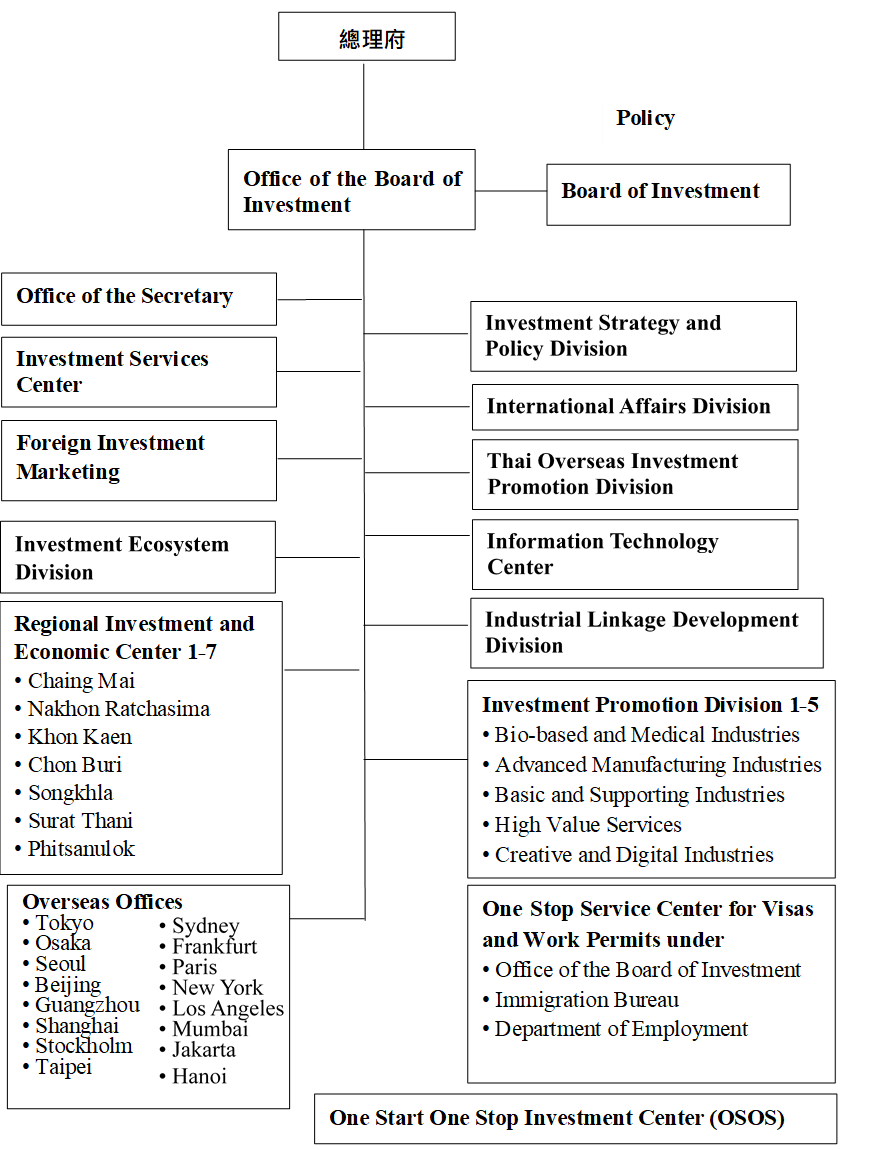 四、投資獎勵措施泰國促進投資委員會（BOI）於2014年12月公布「7年（2015-2021年）投資推廣策略（Seven-Year Investment Promotion Strategy 2015 - 2021）」推出全新促投政策，針對目標產業及高產品附加值產品給予獎勵，對於勞工密集型產業必須是投資引進新科技幫助勞工提高生產力或技能，及投資產品附加值較高的產業才給予促進投資獎勵。若相關產業之生產仍依賴勞工，且生產過程技術層面較低，將鼓勵其轉投資鄰國如緬甸及寮國等。依據BOI的新促投政策，新促投獎勵的重點方向係在環保研究和研發相關的高科技產業上，環保產業不僅可以從新促投方案中獲享優待，同時還可從政府刺激投資增加項目中獲益，如豁免法人所得稅5年，若為從事環保研究和研發工作，還可根據其研發支出比例延長豁免所得稅待遇1-3年。BOI自2014年底改制，由原隸屬工業部改為直接隸屬總理府，大幅提升其政府機關之位階。BOI公布之「2015-2021年新投資戰略」盼有效引導外資及本國企業在泰進行研發及創新，並推動農業、工業與服務業加值。廠商若從2015年1月起申請投資獎勵資格，則必須按照新的標準進行審核。投資企業在2014年年底前送件申請審批之案件，若獲核准者，仍適用原獎勵政策。相關措施如下述：（一）獎勵投資政策１、泰國投資政策從2015年1月起出現大幅度改變，打破以往按投資項目地理所在地之分區（Zoning）獎勵方式，改為二大類獎勵措施，即「營運活動獎勵」（activity-based incentives）及「功績獎勵」（merit-based incentive）。２、其中「營運活動獎勵」給予優惠分為A1、A2、A3、A4和B1、B2共6等，按行業類別與對國家經濟發展貢獻分別給與不同的優惠待遇，其中A1為最高級別優惠，例如知識型產業和以增加國家競爭力的晶片設計和軟體研發行業為主，可獲免8年企業所得稅、免稅額無上限及免機械與原材料進口稅等優惠。３、A類按照行業類別給予免企業所得稅，免機器進口稅、免徵用於生產出口產品的原材料進口稅及其他非稅收優惠權益。A1類產業，免8年企業所得稅，並且無上限；機器進口稅、免徵用於生產出口產品的原材料或必要材料進口稅及其他非稅收優惠權益。A2類產業，免8年企業所得稅，免稅上限為投資額的100%，（不包括土地費用和流動資金），免征機器進口稅，免徵用於生產出口產品的原材料或必要材料進口稅及其他非稅收優惠權益。A3類產業，免5年企業所得稅，免稅上限為投資額的100%，（不包括土地費用和流動資金），免征機器進口稅，免徵用於生產出口產品的原材料或必要材料進口稅及其他非稅收優惠權益。A4類產業，免3年企業所得稅，免稅上限為占投資額的100%，（不包括土地費用和流動資金），免征機器進口稅，免徵用於生產出口產品的原材料或必要材料進口稅及其他非稅收優惠權益。有關A1及A2類之差異在於A2之8年企業所得稅免稅額度僅相當於該專案之投資金額（不包括土地資金和流動資金），而A1之8年企業所得稅免稅額度無上限。若企業投資資金用於研發、人力培訓、協助泰國本土企業及產品包裝設計改良等項目，可加計其投資資金額度比例。４、B類僅能享受給予免機器、用於生產出口產品的原材料進口稅及其他非稅收優惠權益，分為兩個子類別：B1類免征機器進口稅，免徵用於生產出口產品的原材料或必要材料進口稅及其他非稅收優惠權益。B2類產業免徵用於生產出口產品的原材料或必要材料進口稅及其他非稅收優惠權益。５、新政策另針對泰國工業園區管理局所管轄之工業園區（行業類別優惠外，另增加免企業所得稅1年）、經濟特區（行業類別優惠外，另增加免企業所得稅3年，詳如下述）和南部邊境特區（免企業所得稅8年）提供額外投資優惠。６、BOI新政策盼提高農業，工業和服務業的競爭力，新規定審核標準之一是產品附加值不得少於20%，電子產品及其配件、農產品加工業之產品附加值不得少於10%。７、BOI為獎勵企業提高生產力，特訂立生產力提昇方案（Productivity Enhancement Initiative）。原享受BOI優惠權益的企業，雖未增加產能或新生產線，但在原有規模下提高生產效能（如：自動化、發動機設計等）及提高能源使用效率，改善對環境影響方面之投入，或進口用於改良原有設備的新機具均可享豁免機器進口關稅且增加免企業所得稅3年，免稅額度相當於投入改良設備的50%。（二）經濟特區（Special Economic Zones, SEZs）計畫泰國目前推動經濟特區（Special Economic Zones, SEZs）發展計畫，目前規劃發展兩階段SEZ，以促進與緬甸、寮國、柬埔寨及馬來西亞之邊境經貿往來。2015年1月19日公告第一階段發展計畫之SEZs位於泰國達府（Tak，與緬甸相鄰）、宋卡府（Songkhla，與馬國相鄰）、莫拉限府（Mukdahan，與寮國相鄰）、沙繳府（Sakaeo）及噠叻府（Trat，均與柬國相鄰）等5省府，目前正在規劃公告之第二階段SEZs則位於清萊府（Chiang Rai，與緬、寮相鄰）、北碧府（Kanchanaburi，與緬相鄰）、廊開府（Nong Khai）、納空拍農府（Nakhon Phanom，均與寮相鄰）及納拉提瓦府（Narathiwat，與馬相鄰）。其具體優惠措施包括允許持有土地所有權、投資獎勵措施、投資項目享受稅收減免，若為A1、A2或主要個別經濟特區訂出可享優惠之目標產業，除可獲得免企業所得稅8年外，還能再獲5年企業所得稅減半之優惠。（三）東部經濟走廊（Special Economic Zones, SEZs）投資優惠措施巴育總理依據泰國臨時憲法第44條成立專案政策委員會及工作委員會推動東部經濟走廊計畫（EEC），2017年初宣布在東部沿海之北柳府（Chachoengsao）、春武里府（Chon Buri）及羅永府（Rayong）設立經濟特區，大力發展基礎設施及提供投資優惠措施，促進科技創新、推動技術密集型的新興行業發展，其中物流基礎建設包括高鐵、雙軌鐵路、高速公路及特定工業區，協助以出口的製造業及廠商藉由Laem Chabang深水港、Map Ta Phut港及U-tapao國際機場出口；並鼓勵EEC區域發展4大目標產業群聚（生物科技、汽車電子及其零組件、航太及維修中心、醫療樞紐），其中創新東部經濟走廊（EECi）部分，則著重於EEC區域之產業、就業及機器人創新研發。泰國內閣2016年10月通過「東部經濟走廊發展法案」，2018年2月並獲東部經濟走廊政策委員會審核通過，允許前來該地區投資目標產業之外資企業租用土地50年，並視情況申請核准續租49年。泰國東部經濟走廊相關投資優惠措施摘要如下：１、貿易優惠：機器設備進口及用於輸出產品製造之原物料，享有免關稅之優惠。２、投資優惠：除現有豁免企業所得稅最高13年，EEC區域內得享有最多及其他優惠相關措施（如外人持有土地、工作證便利與個人所得稅17%減免、100%持股）。３、投資以投資清單區分A1至A3和第八類的目標產業，以A1為例為泰國亟待發展及爭取投資之產業別，包括數位經濟、自動化機器設備、生物科技、先進材料、電子電機、汽車、ICT等，即「泰國4.0」所謂「5 plus 5」產業別【註：泰國現有5項既有產業（新一代汽車、智慧電子、精緻農業、高附加價值觀光及新一代食品），另在該既有產業基礎上，發展5項未來產業（自動機械及產業用機器人、數位經濟、生質燃料及生物化學、醫療照護及航空與物流）】。   資料來源：整理自泰國BOI公布投資優惠措施五、其他投資相關法令（一）公司法規（Civil and Commercial Code, Public Limited Company Act）在泰國成立公司─在泰國有三種類型的公司組織：獨資公司、合作公司和有限公司。在外國投資者中最常見的是私人有限公司。●	有限公司要求最少3個發起者，必須起草一份聯合備忘錄，組織一個法定的會議，向商業部商業發展廳（Department of Business Development）註冊公司，以及向財政部稅收廳（Revenue Department, Ministry of Finance）申請公司稅卡及稅號（Company’s Tax ID Card /No.）。●	最低資本額：屬於外商法規定之許可經營之行業，外資股權若超過51%，最低資本額為平均3年每年營運費用25%或不低於300萬泰銖；不屬於外商法規範之行業，最低資本額至少200萬泰銖；若要僱用外國員工，另有其他最低資本額規定。●	必須遵從有關的民事和商業的會計財務報表規定。 ●	每年需做一份資金平衡表，送商業部商業發展廳註冊組和稅務局。 ●	有至少1名員工，必須向社保局（Social Security Office）申請註冊員工帳戶（Employee Account）。（二）智慧財產權法規（Patent Act, Copyright Act, Trademark Act）－泰國承認的三類智慧財產權：專利、商標、著作權。●	專利法保護發明，產品設計及醫藥產品。 ●	著作版權法保護文學藝術作品，所有未經作者同意的翻版和出版行為均被視為違法行為。 ●	商標法保護已註冊的商標不受侵權。（三）外國人工作管理條例（Foreigners' Working Management Emergency Decree）- 規定所有在泰國工作的外國人都必須首先取得工作許可證。（四）工廠法（Factory Act）－工業部負責實施工廠法，管理工廠的建立及運作，生產安全和控制污染等。某些情況下，工廠不需要申請許可證，有些工廠只需開工前通知有關部門，有些工廠需要在開工前辦理許可證。許可證有效期5年，期滿可續延。 （五）Revenue Code。（六）Accounts Act。（七）Land Tax Act。（八）Customs Act。（九）Export Standards Act。第伍章　租稅及金融制度一、租稅（一）公司所得稅依泰國公司法組織設立之公司，對其源於泰國境內和境外之所得（純益額）課稅，稅級如下：（可查詢泰國財政部稅收廳網站www.rd.go.th）Source: Revenue Department（二）個人所得稅（三）加值營業稅出售各類商品和服務，稅率7%。（四）關稅依海關稅則從量或從價徵稅（可進入http：//www.customs.go.th網站查閱）。（五）印花稅（六）股利所得稅稅率10%。（七）銀行利息扣繳稅（八）貨物稅泰國對汽車、汽油、電氣用品、一般飲料、電池、機車、香水、羊毛毯、香菸雪茄、紙牌等均課征貨物稅。（詳請查網站www.excise.go.th）（九）與泰國簽有雙邊租稅協定之國家/地區：共計61個國家（「臺泰避免雙重課稅協定」已自2013年1月1日開始適用。）Armenia, Australia, Austria, Bahrein, Bangladesh, Belarus, Belgium, Bulgaria, Cambodia, Canada, Chile, China, Cyprus, Czech Republic, Denmark, Estonia, Finland, France, Germany, Great Britain and Northern Lreland, Hong Kong, Hungary, India, Indonesia, Israel, Italy, Japan, Korea, Kuwait, Laos, Luxembourg, Malaysia, Mauritius, Myanmar, Nepal, the Netherlands, New Zealand, Norway, Pakistan, the Philippines, Poland, Romania, Russian, Seychelles, Singapore, South Africa, Spain, Sri Lanka, Sweden, Switzerland, Taiwan, Turkey, Ukraine, United Arab Emirates, United Kingdom of Great Britain and Northern Ireland, United States, Uzbekistan and Vietnam.二、金融（一）金融機構及概況泰國的金融機構相當多元化與多樣化，依業務內容及性質可分為：商業銀行（Commercial Bank）、外商銀行分行、子行及代表辦事處、零售銀行、金融公司（Finance Company）、儲蓄銀行、農民銀行及合作社、證券融資公司（Finance & Securities Company）、信貸銀行（Credit Foncier Company）、房屋信貸銀行、輸出入銀行、中小企業發展銀行、回教銀行、小型工業信保公司、第二次抵押公司、錢幣兌換商（如Super Rich）、資產管理公司（Asset Management Company）、證券公司（Security Company）、共同基金管理公司（Mutual Fund Management Company）、年金管理公司（Provident Fund）、農會（Agricultural Cooperatives）、儲蓄合作社（Savings Cooperatives）、人壽保險公司（Life Insurance Company）、社會保險基金（Social Security Fund）、當鋪（Pawnshops）等。其中外商銀行及商業銀行的主管機關為泰國中央銀行（Bank of Thailand），證券公司由證管會主管，農會及合作社之主管機關為農業部、人壽保險公司之主管機關為財政部及保險委員會，當鋪則歸內政部管轄，社會保險基金由勞工部管轄。外商如在泰國當地貸款，一般係向泰國商業銀行申貸，泰國目前共有31家商業銀行，其中16家為本國銀行，15家為外商銀行，16家本國銀行當中3家為公營，13家為民營。商業銀行為泰國主要金融骨幹，目前所有31家商業銀行的總資產達12兆9,813億美元，占泰國所有金融機構總資產的80%，其中最大的四家商業銀行資產合計即超過全部資產總額的60%，有大者恆大，強者愈強之勢。四大商業銀行分別為：盤谷銀行（Bangkok Bank, BBL）、泰京銀行（Krung Thai Bank, KTB）、開泰銀行（Kasikorn Bank, KBANK）、泰國匯商銀行（Siam Commercial Bank, SCB）。我國在泰國設立之金融機構有兆豐國際商業銀行（子行），已設有春武里、挽那、萬磅、羅勇等4家分行；另外，國泰世華、中國信託、第一銀行、上海商業儲蓄銀行、中國輸出入銀行均設有辦事處。臺灣銀行則於2017年獲泰國央行核准設立辦事處，並於2018年1月正式開業。中信金控子公司中信銀則於2017年8月取得泰國LH金融集團35.6%股權，與原大股東Land & Houses Group並列LHFG金融集團最大股東，正式插旗泰國市場，目標5年內讓LH Bank躋身泰國資產規模前10大銀行，是我國金融業打亞洲盃以來首宗成功進軍泰國案例。（二）主要外匯管制規定泰國於1990年5月22日起放寬外匯管制。目前泰銖或其他外幣交易不受任何限制，只有少數交易須要得到泰國銀行的批准。１、資金的進入（1）	外國貨幣	攜帶外匯和可流通票據入境不受限制，但是所有的這些外匯和票據必須在入境360天內賣出或存入商業銀行的外匯帳戶上。將入境的外匯全部帶出境不受限制。但攜帶外幣現鈔超過2萬美元出入境，要向海關申報。（2）	本國貨幣（泰銖）	攜帶泰銖入境不受任何限制。去泰國鄰國旅行（緬甸、寮國、柬埔寨和越南），可攜帶至多50萬泰銖，其他國家則最多可攜帶5萬泰銖出境。（3）	投資者：入境的外匯如投資基金、離岸貸款等不受限制，但是這些外匯必須在入境360天內存入授權銀行的外匯帳戶上。（4）	任何人1次向授權銀行買、賣、存、取外幣超過5萬美元或等值資金以上，要填表向泰國央行申報。２、資金的匯回（1）	泰國居民的外匯帳戶：	　　在以下情況，允許泰國個人和法人保留外匯款：A.	在泰國授權銀行開立的帳戶，並存入從國外或從曼谷離岸業務機構借來的外匯；B.	存款人必須提交證據，證明在存款日期3個月內，要向國外的個人授權銀行、泰國進出口銀行或泰國工業金融公司償付外匯，但是存款人的存款不能超過上述償付數額；外匯存款不能超過2,000美元/天；C.	每一位法人每天的帳戶餘款不得超過500萬美元；個人不得超過50萬美元。（2）	非泰國居民的外匯帳戶：	　　非泰國居民可以在泰國授權銀行開立並保留外匯帳戶。存款必須來自海外。上述帳戶的餘款可以不受限制地轉移。（3）	非泰國居民的泰銖銀行帳戶	　　可以在泰國任意一家授權銀行開立帳戶並自由提取：A.	出售境外所得外匯收入或非泰國居民外匯帳戶上的外匯B.	從其他非泰國居民泰銖帳戶的轉帳金額C.	泰國居民與非泰國居民間償付債務的款項（4）	進口商	　　自由購買或從自己的外匯帳戶上提取外匯，支付賣方。（5）	出口商	　　出口則可不受任何外匯管制。但是出口收入或交易超過50萬銖以上時則必須在自出口日120天內收到外匯並提通過授權銀行結匯或在收到外匯7天內將其存入授權銀行的外匯帳戶。	　　對於無形交易，在提交相關文件給授權銀行後，非泰國居民的匯款被允許用於支付非資本項目，如服務費、利息、紅利、利潤和稅費。居民的旅行支出或教育費用也可自由使用外匯。無形交易的收入必須通過授權銀行結匯或在收到收入7日內存入授權銀行的外匯帳戶。	　　在泰銖不斷上升的壓力下，泰國央行2010年2月底再度宣布新的寬鬆外匯管制措施，允許當地企業資金匯出國外而沒有上限，以方便出口商和進口商管理貨幣風險。央行這一措施進一步放寬了泰國投資外國股票，這些措施的主要目的是發展金融市場，平衡資金流動，遏制泰銖升值壓力。	　　這些措施包括：1. 不限制泰國公司對外國投資的上限；2. 在證券交易委員會的監督下的泰國證券和共同基金公司的對外投資從300億美元擴大至500億美元；3. 進口商和出口商可利用避險和衍生工具靈活管理其匯率風險；4. 泰國個人可以投資於外國房地產的金額增至1,000萬美元；5. 泰國公司可以提供外國公司最高達5,000萬美元的貸款，而無需申請核准。之前，泰國公司必須個案申請核准。第陸章　基礎建設及成本一、土地成本泰國工業區管理局（Industrial Estate Authority of Thailand, IEAT）負責開發及管理泰國各府工業區。相關各工業區最新之租售土地及價格資料可以自其網站www.ieat.go.th之Industrial Estate Land Prices項下查詢Status for Sale/Rent in Industrial Estates。*Remark : 1 Rai= 0.4 Acres；1 Hectare = 6.25 Rai二、水電費用請同步參閱BOI網站有關水電費用之介紹：http://www.boi.go.th/index.php? page=utility_costs（一）水費Note：1. Value Added Tax is not included.      2. Bulk sale: Type 1 = 10.50 baht/cubic meter; Type 2 = 13.00 baht/cubic meterSource：The Metropolitan Waterworks Authority；Website: www.mwa.co.th ,（二）電費家庭用戶小型用戶中型用戶大型用戶Peak: 18.30 - 21.30 every dayPartial: 08.00 - 18.30 everyday（Demand charge is considered only the excess demand over peak recorded on peak period）Off Peak: 21.30 - 08.00 every day資料來源：Provincial Electricity Authority. For more information please contact Electricity, Business and Tariff Division. Phone: 02-590-9125; Website: www.pea.co.th三、通訊費用泰國通訊設施尚屬完善，固定電話線、行動電話、網際網路等電訊服務均有。其費用表如下述。亦可同步參閱BOI網站有關通訊費用之介紹：http://www. boi.go.th/index.php?page=communication_costs國內電話費率Fixed Line Service（二）網際網路費率Monthly Internet Rates*（Unlimited Access Hours）* 7% VAT is not included.（三）國際電話費率International Telephone Rates（ISD 007/ 008）Notes:TOT 007-         TOT 007 is a premium International Call Service which provides the clearest voice quality and smoothest fax transmission. Cover 213 destination countries worldwide.-         TOT 007 promotional rate is starting from 9 Baht per minute, depending on the destination and exclusive of 7% VAT.TOT 008* 	TOT 008 promotional rate is applied for a call made from a TOT number only. If made from another operator, the call shall be charged according to that operator and the destination. -         TOT 008 is an economic international call which enables you to make a low-cost and long call to over 153 destinations worldwide, with good quality signal up to international standard at the same price 24 hours a day either to a fixed or mobile phone. -         TOT 008 tariff rate can be changed with no prior notice.	Website: www.tot.co.th or 1100 TOT contact center四、運輸（一）機場泰國目前共有48個商業機場，其中6個屬於國際機場，位於曼谷東郊的Suvarnabhumi機場係於2006年9月28日正式啟用，為全球主要大機場之一，亦為泰國最大之國際機場，該機場有4條跑道，每小時可處理112次航班起降，機場旅客胃納設計為1億人次，目前每年處理旅客達4,500萬人次及640萬噸之貨物。同樣位於曼谷的Don Muang舊國際機場為紓解Suvarnabhumi機場之旅客流量，已啟用供泰國國內航線之班機起降，相關國際航線班機如廉價國際航線已遷回Don Muang。其他國際機場則座落於泰國主要城市，如Chiang Mai、Phuket、Chiang Rai、Hat Yai、U Ta Pao。AOT（Airports of Thailand Co., Ltd.）乃泰國主要機場之經營管理公司，目前主管泰國6個機場；Don Muang、Chiang Mai、Phuket、Chiang Rai、Hat Yai及Suvarnabhumi國際機場。2016年起泰國政府為提升機場質量及標準化，成立航空工業區，預計投入500億泰銖於空運服務之公共工程預算。（二）公路鐵路運輸泰國內陸交通運輸系統主要依賴公路，各主要城市間均有高速公路相連，其公路系統北可通中國大陸，南可至馬來西亞，往東可經柬埔寨到越南胡志明市，往西則可接緬甸仰光，公路運輸可算發達。目前泰國高速公路總長約7萬公里，提供曼谷與泰國其他地區間高效率的區段運輸。泰國政府深刻體認強化城際間交通運輸建設之重要性，目前正致力逐漸改善總長約65,000公里的鄉村聯絡道路，未來整體公路建設完成後，城際間及鄉村間及城市鄉村的運輸將可大為改善。泰國主要運輸系統的構建對其未來經濟發展十分重要。在鐵路系統方面，泰國目前擁有之鐵路總長度有4,071公里。儘管鐵路運輸速度較慢，惟相對安全及成本較為低廉，但由於其路線及班次有限，且設備老舊速度緩慢，故一般貨運較少利用鐵路運輸。目前泰國鐵路運輸系統由國營之泰國國家鐵路局（State Railway of Thailand，SRT﹚所經營。現在泰國政府正致力於提升火車運輸服務之效率，並減少因社會福利所產生之財務負擔及損失。就曼谷都會區之交通狀況而言，每天必須承載數百萬人之交通旅運量，已經十分擁擠，且由於近年來經濟快速成長，因此對交通運輸之需求亦大幅增加。泰國政府解決交通壅塞的方法即是建設曼谷公共捷運交通系統（Mass Transit System）及改善快速連接道路系統設施。曼谷高架捷運系統（Bangkok Mass Transit System，BTS）係於1999年完工啟用。而在曼谷之地鐵捷運系統（Mass Rapid Transit，MRT）則於2004年完工啟用。上述交通設施為當地居民在曼谷中央商業區提供便捷且高效能之交通工具，目前BTS每日旅客承載量約為32萬人，大幅舒解曼谷嚴重的交通問題。BTS及MRT之延長路線亦正在陸續施工興建中。曼谷市交通雖較之前已有改善，但由於車輛成長速度甚快，每逢上下班時間塞車情形仍然十分嚴重，且曼谷市區道路除幾條主幹道外均頗狹窄，加上機車數量近年大幅增加，在曼谷市政府並未限制機車不得行駛快車道情形下，機車經常快速穿梭車陣間，很容易發生車禍，故在曼谷自行駕駛車輛必須小心。泰國政府於2016年制定交通運輸計畫以利推動國家基礎建設，預計投資約5,000億泰銖發展雙軌鐵路、改善系統、配備及鐵路基礎建設等。（三）港口泰國海岸線長達3,219公里，內陸水運線超過4,000公里，對泰國的國際及國內運輸提供相當大的助益。目前泰國大小港口總共有122個，其中8個為深水國際港。該等深水港口在東邊海岸的有Bangkok、Laem Chabang及Map Ta Phut，在南邊海岸的有Sonkhla、Satun、Narathiwat、Phuket及Ranong，每年處理能力超過450萬個20呎標準貨櫃（TEU﹚，待擴充計畫完成後，其處理能力將加倍。泰國目前最大的海運港口為曼谷港，一年可處理1,400萬TEU，曼谷港位於曼谷市南方，其水深平均可達8.5公尺，中型船隻可沿湄南河進出港口。泰國第2大港口為Laem Chabang港，其位於曼谷東南方約120公里處，水深約12公尺，1年可處理730萬噸的貨物。更往南一些，則有Sriracha港，該港口是泰國第1個可以提供排水量10萬噸以上船隻停泊的港口。2016年起泰國政府陸續挹注逾1,000億泰銖，以提升碼頭建設、水路運輸、保護堤案、開發環保運輸與安達曼海運輸及暹邏灣碼頭等。第柒章　勞工一、勞工素質及結構近年來因泰國維持低失業率，例如2011至2015年已降至1%以下、2016年為0.99%、2017年為1.18%、2018年為1.05%、2019年則下降至0.98%，而2020年因「嚴重特殊傳染性肺炎」（COVID-19）疫情影響失業率上升為1.69%，以及結構性因素（東北偏遠地區就業較困難，被大批招募出國當外勞），外商（含臺商）普遍反應缺工，估計缺工至少數十萬人，部分工廠已僱用緬甸、柬埔寨及寮國等鄰國外勞。前泰國總理穎拉為實行為泰黨之競選承諾，自2013年1月1日起將全國最低日薪調為300泰銖，泰國政府並自2017年1月1日起69個府再增加每日最低薪資約5泰銖至10泰銖不等；目前泰國最低工資標準委員會已將2020年全國各府之每日最低工資標準調高至313至336泰銖，並自2020年月1日起實施，已增加企業的經營成本負擔。來泰之外人投資案件除需考量上述勞力供需成本及稅率變化外，泰國人民環保意識覺醒，必須作好環保，才不會引起抗爭。泰國勞工人數高達3,700萬人，供應相對充足，服從性高，但相對較不主動積極，識字率為93%，但絕大部分只懂泰文。泰國各產業勞工薪資結構參考表如下。各行業之平均薪資辦公室職位：工程和技術職位：IT職位：產業職位：資料來源：泰國BOI（www.boi.go.th）二、勞工法令2019年泰國「勞動保護法」已進行第7版增修，主要保護內容如下。法條正本請參照泰國勞工廳網站（www.labour.go.th）（一）工作時間及節假日對於非危險性的工作，最長工作時間是每天8小時或每週總共48小時。有危險性的工作，每天工作時間不能超過7小時或每周工作時間共計不能超過42小時。上述之工作超出時間，超過8小時的部分，雇主必付給雇工正常工作日計算出時薪的1.5倍以上的工資，日薪、時薪制的臨時工則以所得單位小時工資的1.5倍計算。勞工有權享受每年不少於13天的全國性節假日，連續工作滿1年，還可以享受至少6天的年休假。勞工有權決定自己是否超時加班工作或在節假日工作。女性勞工可享受98天的產假（包含產檢時請假天數），但帶薪休假不超過45天。所有勞工每天連續工作5小時後均應有至少1小時的休息時間。雇主和雇員可根據情況需要安排每次休息時間少於1小時，但總共每天休息時間不得少於1小時。在每周6天工作日的情況下，雇主每周必須留出至少1天的時間作為勞工的休息日。對於超過法定或特殊法規確定的工作量或工作時間的工作，雇主必須支付超時工作補償金。補償金的額度根據實際超出的工作量從1.5到3倍不等。最大超時工作量限於每周不多於36小時。勞工年齡不得小於15歲，從事帶有危險性的工作不得小於18歲，並禁止超時工作，或在節假日，或在晚上10點至早上6點之間工作；懷孕的勞工亦受此項規定保護。（二）病假患病的勞工可享受必要的足夠的病假。病假在3天以上者，勞工須要提供醫生證明。（三）資遣費工作超過120天但不足1年的雇員有權領取30天的解僱費。對於服務時間在1至3年之間的雇員，解僱費不應少於90天的工資。服務期在3年至6年的雇員可獲得180天的薪水，6到8年服務期的應獲得240天的薪水，10到20年服務期的應獲得300天的薪水，超過20年服務期的雇員將獲得400天的薪水。（四）終止僱用終止僱用的條件在保護法中也有規定，勞工協會和工會必須在勞工部登記並獲得工作執照。最後，由勞資爭議法庭特別處理解決僱用糾紛。如果僱用契約未明確規定聘僱期限，契約的任何一方在任何一次支付工資時，或之前都可以通知另一方終止合同，並在下一次發薪時開始生效。（五）職工福利基金對於那些擁有至少10名雇員，而還沒有設立職工福利基金的公司，則需要設立一個雇員福利基金，以便在雇員辭職、被解僱或在服務期間死亡時給予補償。雇主和雇員都要求須給該基金捐款。除了上述規定之外，另有對於女工和童工所能從事的工作採取保護限制。確定了工資和加班以及解決勞工管理糾紛的準則。如果雇員在工作期間受傷、患病或死亡，則要求雇主對該雇員支付賠償金。泰國法律要求雇主提供福利設施，包括醫療和衛生設施。（六）工人賠償金賠償法規定，雇主必須按照法律所規定的幅度為那些因工作或在工作期間受傷、患病或死亡的雇員提供必要的撫恤（救濟）金。撫恤金分為四項：賠償數額、醫療費、恢復就業費和安葬費。賠償金按照法律根據情況嚴重程度和比例來進行支付。在一般情況下，賠償數額必須每月按照雇員月薪70%的比例來支付（月薪計算基礎最高為20,000銖）。支付實際和必要的的醫療費，一般情況不超過50,000銖，嚴重受傷依狀況最高不超過1,000,000銖。職業康復僅能根據社保機構開辦的康復課程支付費用，不得超過24,000銖。一旦出現死亡，須支付的安葬費用40,000銖。（七）社會保險金只要公司聘用1名以上員工人，就必須登記參加社會保險（Social Security）制度，員工每人需繳納每月薪資的5%作為保險費用，由公司於發薪資時預扣，但做為計算基礎的月薪最高不得超過15,000泰銖。雇主則需繳交與員工相同之金額，亦即社福保險費受僱人自負額及雇主提撥之比例為50%-50%，而所有的保險費必須在次月15日前提交社會福利保險機構。受僱員工在非因工作時受傷、生病、無能力工作、或死亡時可向社會福利機構申請補償，另在生育、兒童福利、失業、退休時亦可申請補助。如員工在執行工作中受傷、生病、或死亡之時，「泰國工傷賠償法」（The Compensation Act）明訂雇主必須對員工予以合法之賠償；賠償種類分賠償金、醫療費用、復健費用、及喪葬費用等4個項目。（八）終止僱傭如果勞動合約沒有確定合約期限，或僱傭合約沒有指明任何時間，任何一方可以在支付工資時或之前提出終止合約，並在下個支付週期生效。如果雇員有下列行為，雇主可以在不需要通知雇員的情況下解僱雇員，並且沒有任何遣散費：１、蓄意犯罪或作出對雇主不誠實的行為２、由於故意或疏忽造成雇主受到損害３、違反雇主的工作規則，規例或合法要求並且收到書面警告（嚴重情況不需要這種警告）４、沒有合理的理由，連續曠工3個工作日５、判定入獄服刑倘沒有法律規定的有效理由而終止僱用，雇員有權獲得遣散費。如果雇主搬遷至其營業地點而且影響到雇員的正常生活，雇主必須在搬遷前至少30天通知雇員，如未按規定時間通知，雇主必須支付雇員30天工資。如果雇員拒絕在新地點工作，雇員有權終止僱用合約，並有權獲得勞動保護法規定之遣散費。由於工作單位，生產過程和分銷服務的精簡，引入新機械或技術等原因而減少雇員人數，雇主必須在終止僱用前60天通知勞工督察員和雇員，如未按規定時間通知，雇主必須支付雇員60天工資。被終止僱用的雇員有權獲得規定遣散費。如果被終止僱用的雇員連續服務6年多以上，有權獲得額外特別遣散費，從第7年起每增加1年將增加相當於15天工資數額的遣散費。特別遣散費總金額不能超過相當於1年的工資數額。第捌章　簽證、居留及移民一、居留權之取得及移民相關規定及手續（一）申請人資格１、不被入境事務處限制入境。２、無刑事犯罪紀錄，輕罪處罰者除外。３、未曾被所在國驅逐出境或被取消該國居住權。４、無危害社會及公共治安的不良行為。（二）投資方式１、直接投資投資者必須投資新的項目或已營業但須增資的項目，其投入資金不低於1,000萬泰銖；該等項目必須是泰國投促會的獎勵投資項目或永久居留權審批委員會認可的項目。若不屬於泰國投促會給予獎勵投資項目，必須具備以下條件：（1）	必須是外銷型企業。（2）	增加就業人數。（3）	生產廠所雖設在外地，但利用國內資源為生產原料。（4）	有利於保護環境。（5）	有利於把科學技術傳授給泰國人民。申請者不得有以下行為：（1）	1999年外商投資法所禁止之業務。（2）	惡性競爭破壞國內現有企業。（3）	扼殺國內尚未發展或已經經營的企業。若屬於鼓勵投資範圍內的項目：必須向投促會申請並已獲投促會批准的項目，投資者必須把資金投入尚未運作新設立的合資企業或已設立完畢的企業，以便按投資計畫開展業務。上述投資項目必須有助於經濟發展，例如拓展外銷市場，引進適應國內發展需要的科學技術等。所引進的資金應投入上述項目的有限公司普通股份，持股比例至少是註冊資金的25%。若項目的投資額達1億泰銖以上﹝不含土地費和流動資金﹞，投促會則適當放寬審議。從獲准永久居留權之日起3年內，投資者必須保持具有前項規定的各項資格。直接投資者，可為配偶、父母親、未婚未成年的子女不超過3人申請依親永久居留權。泰國政府2015年公布設立國貿中心及地區或國際營運總部之稅收和非稅收方面優惠措施，並積極消除外人在泰居留相關障礙，如簡化申請居留簽證、工作許可證等手續和程序等，如泰國政府已自2018年2月起實施4年期「智慧簽證（SMART VISA）」計畫，以吸引泰國10大優先發展目標產業所需的四大類國外科技人才和投資者，盼能在短期內紓緩泰國國內高技術人才相對缺乏的問題，促進外商前來投資10大目標產業。２、購買債券投資者把資金匯進泰國購買由泰國財政部和泰國銀行擔保的5年期以上的政府債券或國營企業債券，投資者的投資額不少於800萬泰銖，投資者配偶的投資額不少於600萬泰銖，投資者的未婚未成年子女每人投資額不少於200萬泰銖。該債券不准出售、抵押或轉讓，除非獲得投促會的特許。３、購買住宅樓宇投資者把資金匯進泰國購買向投促會辦事處登記註冊的住宅樓宇，所購買的樓宇5年內不得抵押、出售或轉讓。其投資額規定如下：（1）	投資者的投資額不少於800萬泰銖。（2）	投資者配偶的投資額不少於600萬泰銖。（3）	投資者的未婚未成年子女每人投資額不少於200萬泰銖。審委會將審核購買債券和住宅的憑據和投資者的資格。（三）專家或專業技術人員１、申請者必須具備專業知識和專長，為接受投資的政府所需要並且有貢獻。申請者必須出具經泰國大使館或領事館認證的學歷證書和工作履歷書。若申請者所在國沒有設立泰國大使館或領事館，其學歷、工作履歷書必須由公證機構證明。２、申請者必須出具個人年薪不低於2萬美元的證明書。３、申請者年齡必須在25歲以上。其親屬、配偶、父母、未婚未成年子女，亦有資格獲得泰國永久居留。（四）審查的準則１、申請人必須出具有關機構發給的無刑事犯罪的證明，無入境條例所禁止的疾病，經移民局和政府安全廳審查，投促會協助核審工作。２、投資者必須出具從國外匯款來泰國作投資的銀行匯款憑據。（五）撤銷永久居留權的規定若經檢查發現已獲准永久居留者有嚴重違反移民法條例的行為，或嚴重違反有關規定，其永久居留權將被取消，辦理永久居留權的手續費概不退還。（六）申請的辦法１、有意申請在泰國永久居留者，可親自或委託代理人到投資促進委員會辦公處，填寫BOI FORM PR-1表格兩份，若是直接投資者，還須增加2份BOI FORM PR-2表格，並附上3個月內的國立醫院的體檢證明，出具居住地官方機構發給的無任何刑事紀錄證明，但輕罪受處分或過失罪除外。２、申請者已擬定的投資項目，須將投資項目的詳細資料遞交永久居留權審核委員會進行審批。申請永久居留權手續費5,000泰銖。二、聘用外籍員工之規定、承辦機關及申辦程序在泰國工作及經商的外國人除簽證外，還須獲得工作許可證。外國人職業法規定所有在泰國工作的外國人都必須取得工作許可證，若獲投資促進委員會批准的項目，其外籍雇員可在30天內辦理申請，並允許其在辦理工作證期間工作。申請工作證必須持有非移民簽證。1973年頒布的外國人職業法要求所有外國人在泰國工作之前必須獲得工作許可證。該法令於1978年修訂，新法令明定有關工作許可證的簽發和維持，以及某些外國人不可涉及的職業。法令要求任何外國人在泰國開始工作之前必須獲得工作許可證。法令第8章規定有關雇主可以代表外國人在他／她開始工作前為其申請工作許可證，可是實際的工作許可證只有當該外國人根據移民法進入泰國並親自接收工作許可證時才可發出。工作許可證最初只是在其非移民簽證所允許在泰國逗留的期間內有效。工作許可證將根據其簽證的補充或延長而決定是否獲更新。獲居留權的外國人的工作許可證每年可獲延期。在隨後更新的前提下，勞工部原則上給予最初1年的工作許可證。工作許可證須在其過期之前申請更新，否則將自動失效。工作許可證申請者不可以遊客或過境遊客身分進入泰國。泰國法律禁止雇主允許其僱傭的外國人執行任何與工作許可證規定不相符的工作。雇主必須在15天內向有關部門報告其僱傭的外國人工作變動、轉移或停職等事宜。許可證持有者必須在獲得許可後始可更換其職業和工作地點。許可證持有人若更換工作地點或居住地址必須在勞動部所發出的工作許可證上註明。外國人職業法並不禁止外國人從事不同領域的工作或擁有一個以上的雇主。三、外商子女可就讀之教育機關及經營情形（一）國際學校泰國教育制度尚稱完善，可提供自小學至大學之教育，但係以學習泰文為主，泰國臺商子女在泰國之就讀情形則視家庭經濟情況而定，一般經濟情況較佳之臺商會將子女送至國際學校就讀。泰國國際學校收費昂貴，1年需數十萬泰銖，臺商子女自幼稚園起即送至國際學校就讀，高中畢業後大部分或返臺讀大學，或至美國、歐洲及加拿大、紐、澳等國就讀，亦有少部分就讀泰國本地大學。泰國國際學校絕大部分為英文教學，其中有一些學校亦同時教授華文。有關泰國國際學校之地址、校園概況、校長及師資、學生人數、授課內容等資料，可至下附學校名單所列網址自行查詢。泰國國際學校簡介及其網址：●	Thai-Chinese International School	TCIS offers an environment that is safe, caring and stimulating. Some of the school's facilities include extensive computer technology, a spacious library, an outdoor gym, a large playground, well-equipped music, and art and science rooms. All classrooms are air-conditioned and designed to provide areas of practical and theoretical activity with the inclusion of the following teaching methodologies: cooperative learning, hands-on learning, interdisciplinary teaching teams, alternative assessments, individualized learning styles, and result-driven learning. A 3-story building intended as a Student Recreation Center which will include a large, spacious and computerized library, a swimming pool, an indoor gym, a fitness center, an air-conditioned canteen.https://www.tcis.ac.th/●	International School Bangkok（ISB）	Widely recognized as one of the premiere international schools in the world, ISB has been providing quality education since 1951 to expatriates representing more than 60 countries.	Conveniently located just outside the heart of the city, ISB's 14-hectare campus is nestled in a beautiful community called Nichada Thani where children can walk or ride their bicycle to school along tree-lined paths.	International Curriculum	International Baccalaureate World School	High Level of Academic Achievement	Outstanding teachers with small class sizes	World-class facilities with electronic whiteboards and laptop computers available in every classroom	http://www.isb.ac.th/ ●	St. Andrews International Schools	The St. Andrews group is a leader in quality British education in Thailand. With schools in Bangkok and one on the Eastern Seaboard, St. Andrews gives you the best choice of where to send your child to school, while promising the same consistent level of quality teaching at each school.	https://www.standrews-schools.com/●	New Sathorn International School	New Sathorn International School（NSIS）is a progressive school, offering a truly global education. State of the art facilities, highly qualified and experienced native English-speaking teachers, and a unique learning environment, make it the ideal choice for parents who strive to give their children the greatest gift of all, a bright successful future in our 'ever changing' global village.	https://www.nsis.ac.th/ ●	Ekamai International School（Bangkok）	Ekamai International School is a private, non-profit, Christian school operated by the Seventh-day Adventist Mission in Thailand. EIS utilizes the English language as the medium of instruction with curriculum based on the American system of education. Kindergarten through grade 12.	http://www.eis.ac.th/ ●	St. Mark International School	At St. Mark we believe in an education for our students that enhances their intellectual and creative potential, their personal confidence and social competence, and their physical and emotional well being. We believe in providing the opportunity for students to learn ideal and values based on Biblical teaching, while accepting students from every culture and of every religious faith. The first accredited Australian International School in Thailand.	http://new.stmarks.ac.th/ ●	St George’s International School（Beaconhouse Yamsaard International School）	The mission of St George’s is to provide a high quality, Early Years and Primary School programme that combines the best of British education with Thai traditions for expatriate and Thai students living in Bangkok.	https://bys.ac.th/ ●	Modern International School	Under the blessings and guidance showered abundantly by His Holiness SatGuru Ji our children of Modern International School of Bangkok will make a niche in the education world and will carry out the task and teachings of SatGuru Ji spreading the good will of universal brotherhood, peace, love and harmony.	https://www.misb.ac.th/ ●	Keera-Pat International School	At Keera-Pat International School, we believe that learning is a life long process, and the most important part of this process is providing the proper learning environment for children to develop a strong foundation in which they can grow. Keera-Pat International School is an American Curriculum international school. Pre-K-levels 1 and 2 through grade 6.	https://kpis.ac.th/ ●	American Pacific International School（Chiang Mai）	American Pacific International School（APIS）was founded in 1997. Since its early beginings, APIS has evolved into a world class international school. The combination of a rigorous curriculum with excellent boarding facilities, an experienced teaching faculty and amazing location in the foothills of Chiangmai in northern Thailand make for an experience students will never forget.	http://www.apis.ac.th/ ●	Kids' Academy International Pre-School	Kids' Academy International Pre-School: Nursery Class Mondays thru Fridays, 08:30 AM-12:00 PM, for children 2-3 years old. Kindergartens 1-2 Mondays thru Fridays, 08:30 AM-02:00 PM for children 3-6 years old. We follow British curriculum. School located Ekamai（Sukhumvit soi 63）.	https://www.kidsacademy.ac.th/ ●	IPC International Kindergarten	IPC International Kindergarten offers a well-balanced curriculum based on the child's age and stage of development. At IPC we follow the British National Curriculum. Located Sukhumvit Soi 31.	http://ipcthai.com/ ●	Bromsgrove International School Thailand	A pupil educated at BIST will develop high academic standards, strong study skills, self-discipline, independence of thought, moral values, a range of skills and interests, a well-rounded character and a positive outlook for life.（2-14 years）	https://www.bromsgrove.ac.th ●	Magic Years International Pre-School（Nonthaburi）	Magic Years is a private, independent preschool for children aged ten months to five years. It is a small school that seeks to surround young children with the warmth and care they receive at home. Located in Nonthaburi.	http://www.magicyears.ac.th/ ●	Greenhouse Phuket Kindergarten	At Greenhouse Phuket, children are nurtured in a loving environment. Offering a Child-Centered learning approach and Nature-Based curriculum, every child is encouraged to explore the world around them, play to learn while learning to play, and develop skills through experiencing and appreciating the natural environment.	https://www.greenhousephuket.ac.th/ ●	Chiang Mai International School（CMIS）	CMIS has been meeting the educational needs of the international community in Chiang Mai, Thailand for almost 50 years. CMIS provides education K-12, using a largely American based curriculum.	https://cmis.ac.th/ ●	Nakornpayap International School（Chiang Mai）	Nakornpayap International School（NIS）, established in 1993, is a leading private International School in Northern Thailand offering classes from Pre-school to Grade 12.	https://www.nis.ac.th/ ●	Charter International School	Charter International School is an English medium primary school in Bangkok, which provides an ideal educational opportunity for children to develop and grow in a safe, stimulating atmosphere.	https://www.charter.ac.th/ ●	Shrewsbury International School	Shrewsbury International School aims to offer a quality of educational experience to match that currently available at its parent school, Shrewsbury in England.（Kindergarten, 1-12th grade）	https://www.shrewsbury.ac.th/ ●	Wells International School	A branch of EverClever Education Group, Ltd., Wells offers an American and IB university-preparatory curriculum to children from kindergarten to high school. Comprising three campuses in central Bangkok, it has expanded rapidly since its founding in 1999 and now serves approx. 1000 students who represent over two dozen nationalities. Wells is licensed by the Thai Ministry of Education, has been accredited by the Western Association of Schools and Colleges（WASC）since 2009, and is a member of the International Schools Association of Thailand（ISAT）and East Asia Regional Council of Schools（EARCOS）.	https://wells.ac.th/ ●	Concordian International School	Instruction through Mandarin Chinese and English in equal amounts of time. Located at Thana City km 14, Bangna-Trad highway. Kindergarten to grade 6. International Baccalaureate programme.	https://www.concordian.ac.th/ ●	Traill International School	Centrally located international school catering for students at all levels, including Kindergarten, Primary, and Secondary schools using a British based curriculum.	https://www.traillschool.com/ ●	Bangkok Grace International School	BGIS is a private Christian International School committed to providing academic excellence with strong character-building founded on Christian values and principles.	https://www.grace.ac.th/ ●	Bangkok Prep International School	International School in Bangkok, Thailand providing quality British Primary level education under the English National Curriculum.	https://bkkprep.ac.th/ ●	Kevalee International School	Kevalee International School was established in 1996 as a small international kindergarten school. Our services were later expanded to cover preparation of students seeking admission into other well-known international schools in Bangkok at any level. Our school, licensed by Thailand's Ministry of Education, was founded by Miss Penporn Boontanrart or everyone calls Mrs. Juliana, Head of School who has more than 40 years of experiences at well-known International Schools, including 30 years of teaching experiences at RIS.	http://www.kevalee.ac.th/ ●	The American School of Bangkok	The American School of Bangkok is a private Pre-K to Grade 12 international school offering an American Curriculum with an international perspective.	https://www.asb.ac.th/ ●	Topsy Turvy International School	Topsy Turvy International School is situated in Sukhumvit Soi 4, away from the hustle and bustle of Bangkok's traffic.（nursery, kindergarten, year 1 and 2 ; British）	http://bsbangkok.ac/ ●	St. Stephen's International School	Our curriculum is based on the English National Curriculum. School evaluated this to provide the most relevant curriculum for students in Early Years（Foundation）and Elementary（Key Stages 1 and 2）. 	https://www.sis.edu/ ●	RIS Swiss Section-Deutschsprachige Schule Bangkok	Celebrating our 50th anniversary in 2013, RIS Swiss Section - Deutschsprachige Schule Bangkok is the only international school in Thailand with a curriculum founded upon the authentic values of Switzerland, Germany and Austria. Our proven education model stands out through the Swiss-German Curriculum, Leading Education Quality and strong focus on Personal Care in Small Classes.	https://www.ris-swiss-section.org/ ●	Ruamrudee International School	Ruamrudee has quietly enjoyed a reputation for excellence since 1957. Founded by Catholic priests, we are a private college preparatory school with a unique community spirit and strong values. 	https://www.rism.ac.th/ ●	Rose Marie Academy（Nonthaburi）	RMA offers a Child Center Program for children from one and a half to five years of age and a Primary through Secondary Tutorial Program registered with the Thai Ministry of Education.	https://www.rose-marie.ac.th/ ●	Prem Tinsulanonda International School（Chiang Mai）	All students at Prem follow the academically rigorous IB programme; Typical of its innovative spirit, Prem was the first school in South East Asia to offer all four IB programmes – PYP, MYP, DP and CP, and continues to be the only school to do so in Thailand. The IB facilitates an approach to learning which has enquiry, critical-thinking and problem-solving at its heart; it also requires students to bring their heart to class. Curriculum content presents real-world global issues and students continually engage with subject matter that requires intercultural understanding.	https://ptis.ac.th/ ●	Montessori Children's Center International（Pattaya）	The Montessori method adapts education for each child’s developmental stage. Montessori materials are especially designed for a child’s exploration and self – discovery encouraging children to be active learners at all levels. The maximum class size is 15 children. The school provides education to children from 2 to 7 years old. The curriculum is carefully planned for both international and local communities, and it is based on Montessori approach of leaning. It is located at Wongamat area, Naklua, in the north of Pattaya.	http://www.themontessoripattaya.com/ ●	International School Eastern Seaboard（Pattaya）	ISE is an international school with an American Style International Curriculum. The school offers grades Pre-K3 through 12. It is located on the Eastern Seaboard of Thailand.	https://ise.ac.th/ ●	Garden International School（Rayong）	Welcome to the Garden International School of Rayong. Our vision is to become an internationally recognised provider of quality, student-centred British education in Thailand.	https://gardenrayong.com/ ●	Harrow International School	Harrow International School, Bangkok is a prestigious, independent, co-educational day and boarding school offering the highest quality of education.	https://www.harrowschool.ac.th/ ●	Bangkok Patana School	Our mission is to help students of all nationalities realise their potential by providing a caring environment and a British educational ethos.	https://www.patana.ac.th/ ●	Rasami International School	Rasami International School occupies a delightful campus a short distance from the Victory Monument and additional buildings are currently under construction.	https://www.rbis.ac.th/ ●	Regent's International School	This is a day and boarding school for 2 to 18 years old, passionate about developing the whole person through academic, physical, cultural and social experiences. The school is guided by the British curriculum from the Early Years Foundation Stage（EYFS）leading to IGCSEs although we go beyond it in many places. Post 16 we adopt the IB（International Baccalaureate）Diploma Programme.	https://www.regents.ac.th/ ●	Chiang Mai International School	Founded on Christian values, provides high quality education in English language medium, for international students.（kintergarden, elementary and secondary school）	https://cmis.ac.th/ （二）華語教學環境1950年時泰國政府曾關閉華校，惟隨著兩岸經濟快速發展，中文漸成為重要語言，尤以80年代後期，臺灣香港廠商紛紛到泰國投資設廠，中國大陸經濟的崛起，使得在泰國學習中文的人數逐漸增加。1992年亞南．班耶拉春總理宣布重新開放中文教育，中文與英文、法文、德文、日文享有同等地位，華文民校自幼稚園至小學六年級，每週華文授課5至10小時，同時放寬中文教師資格，允許華校從國外聘請師資，並可自選教材，1999年泰國政府更將中文列為大學入學外語考試的選擇科目之一，中文重要性終受肯定。泰國全國現有華校200多所，凡有經濟能力之華人家庭，紛紛將子女送回國內升學。迄目前為止，泰華僑界人士凡受過華文教育或早期曾回國升學之留臺畢業校友，大抵皆事業有成且成為泰國華僑社會的中堅力量。目前泰國各公私立大學均設有中文系，供學生選修，各職業學校、中學、小學，以及國際學校也加開華文課程，學習華語文已蔚為風氣，華語已躍升為泰國第二外國語，僅次於英語。目前在曼谷有教授華文的學校有20餘所，學生約9,000人，鄰近外府有90餘所，學生約40,000人，週一至週五每日教授華文1至2小時，最令人矚目的是華文補習學校的興起，尤以泰國中華會館在華教開放後即創立「中華語文中心」，於1992年獲泰國教育部核准立案，成為泰國首家獲准設立之華文語文中心；目前有學生逾2,000人、教師40多位均為自國內各大學畢業者，利用晚間及週六、週日上課，為曼谷地區規模最大、辦學成效最優之華語文中心。第玖章　結論就一般經濟面而言，泰國物產豐富，少天然災害，物價便宜，人民友善，地理位置北起日本，南至澳洲的亞洲經濟帶中心，為東協重要成員，北與中國大陸、孟加拉、印度等人口眾多之政府接近；自1997年金融危機後，泰國為拯救其經濟，曾採行各項措施，如不再讓泰銖釘住美元而採浮動匯率，鬆綁外人投資限制，加強吸引外資等，使得經濟得以逐漸復甦。在產業方面，泰國勞工工資與國內相較相對低廉，勞工服從性高，且少部分會說華語，雖偶有罷工或抗爭事件，惟尚非頻繁；工業用土地、水電價格合理，為吸引外人投資，近年更提出各項優惠措施，例如放寬外資持股比例，對有意來泰國投資人均屬利多。泰國已與東協、日本、紐澳、韓國、中國大陸、印度、智利、祕魯等國簽署自由貿易協定，有利出口拓展。政治不穩定因素是投資泰國的主要風險之一，泰國政黨對立嚴重頻造成政治不穩定，影響相關重大經濟政策之推行。泰國2013年下半年由於穎拉政府推動修改憲法及赦罪法等造成政治局勢混亂，穎拉總理於2013年11月解散國會，反政府人士持續抗爭活動及包圍政府機關，加上主要反對黨民主黨不參與2014年2月的國會大選（選舉結果隨後被憲法法庭宣布無效），致使泰國政治紛擾加劇。泰國軍方於2014年5月22日全面接管政權，廢除憲法及國會，另成立「立法議會」及「國家改革議會」。泰國目前已通過新憲法草案，並已於2019年3月24日舉行大選，故其政治穩定與經濟發展息息相關。東協10國成立自由貿易區（AFTA），自1998年積極推動，其主要目的在於增加區內之貿易量，也試圖吸引外人至東協國家投資。由於AFTA各國因比較利益不同，因此廠商必須審慎研究選擇投資地點。2015年東協經濟共同體（AEC﹚整合後，區域內的貿易障礙逐步移除、勞動力移動及服務業（東協各國相互投資股權可至70%）等自由化，可望為泰國帶來新一波投資熱潮。建議我商多研讀與比較東協各國間之法令規定，尋求適合投資產業與地點，以進行區域布局。除上述因素外，投資人應關注以下影響投資決策之事項：一、仍限制外人對部分產業如農業、礦業、服務業的投資，外商對該等產業投資之持股比例不能超過49%。二、泰國政府行政效率及透明度仍待加強，如：海關、警察、稅務等機關。三、勞工成本雖較我國低，但較鄰近國家如越南、寮國等高，且有逐漸上升之情形。泰國於2013年1月1日調高全國最低工資至每日300泰銖，並自2017年1月1日起泰國69個府再增加每日最低薪資約5泰銖至10泰銖不等；目前泰國勞工薪資管理委員會已將2020年最低日薪標準調高為313至336泰銖，並自2020年1月1日起生效，使得企業的經營成本日益增加。四、高等教育尚未能普及，高階技術人才供給不足。五、建設仍嫌不足，物流成本偏高。六、由於貧富不均情形嚴重，有潛在社會治安問題。有興趣赴泰投資廠商，可隨時查閱泰國投資促進委員會（BOI）網站（http:// www.boi.go.th），以取得最新相關資訊。該網站有中文資訊，並詳列BOI在臺北派駐人員之聯繫方式，我廠商可就近諮詢。附錄一　我國在當地駐外單位及臺（華）商團體（一）駐泰國代表處經濟組	Economic Division	Taipei Economic and Cultural Office in Thailand	地址：40/64 Vibhavadi-Rangsit 66, Vibhavadi-Rangsit Road, Talat Bangkhen, Laksi, Bangkok 10210, Thailand	Tel：（66-2）119-3555	Fax：（66-2）119-3566	E-mail：tecoecon.th@gmail.com（二）臺灣投資窗口	Taiwan Desk	地址：40/64 Vibhavadi-Rangsit 66, Vibhavadi-Rangsit Road, Talat Bangkhen, Laksi, Bangkok 10210, Thailand	Tel：（662）119-3555ext.386	E-mail：taiwandesk-th@kpmg.com.tw（三）泰國臺灣商會聯合總會	Thai-Taiwan Business Association	地址：30/207 Sukhumvit Soi 39, Sukhumvit Road, Khlong Tan Nuea, Watthana, Bangkok 10110, Thailand	Tel：（662）662-7335~6	Fax:（662）662-7382	E-mail：ttba@ttba.or.th附錄二　當地重要投資相關機構（一）泰國投資促進委員會	Thailand Board of Investment （BOI）	地址：555 Vibhavadi-Rangsit Road, Chatuchak, Bangkok 10900, Thailand	Tel：（662）553-8111	Fax：（662）553-8315	Website：http://www.boi.go.th/	E-mail：head@boi.go.th	 臺北辦事處	Tel：（02）2345-6663	Fax：（02）2345-9223（二）一站式投資服務中心	One Start One Stop Investment Center（OSOS）	地址：18th Floor, Chamchuri Square Building, Phayathai Road, Pathumwan,	Bangkok 10330, Thailand	Tel：（662）209-1100	Fax：（662）209-1194	Website：http://osos.boi.go.th/	E-mail：osos@boi.go.th泰國工業園區管理局Industrial Estate Authority of Thailand	地址：618 Nikhom Makkasan Road Makkasan, Ratchathewi, Bangkok 10400	Tel：（662）253-0561	Fax：（662）252-6582	Email：investment.1@ieat.mail.go.th	Website：https://www.ieat.go.th/附錄三　當地外人投資統計單位：百萬泰銖資料來源：泰國投資促進委員會（BOI），以申請案件計（核准前）附錄四　我國廠商對當地國投資統計年度別統計表資料來源：經濟部投資審議委員會年度別及產業別統計表單位：千美元資料來源：經濟部投資審議委員會泰國BOI有關我國廠商在泰國投資統計單位：百萬美元資料來源：泰國投資促進委員會（BOI），以核准案件（Applications Approved）計算附錄五　其他重要資料一、BOI網址：http://www.boi.go.th/二、BOI要求之投資可行性研究報告（The Fesibility Study of Project）內容綱要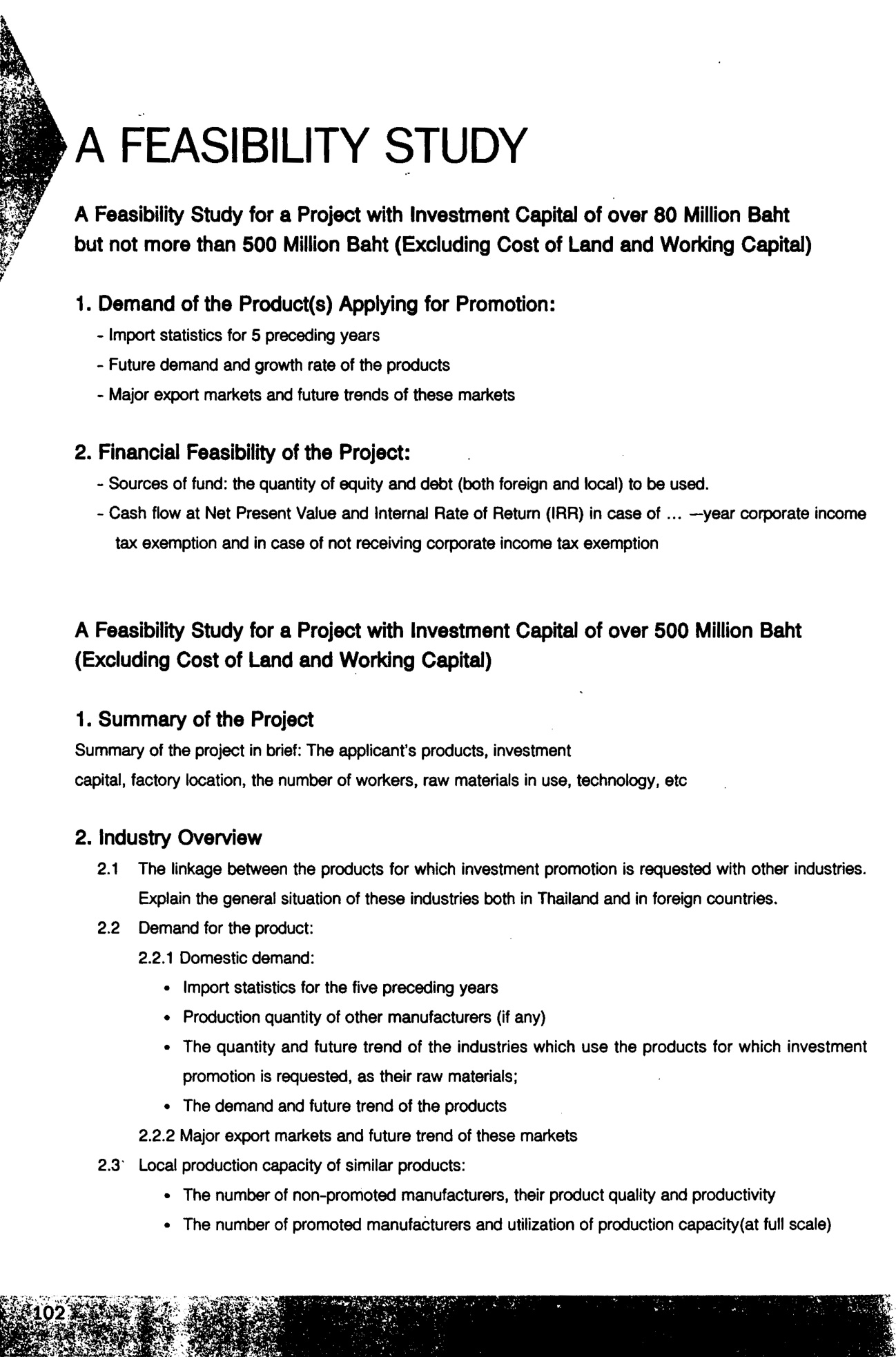 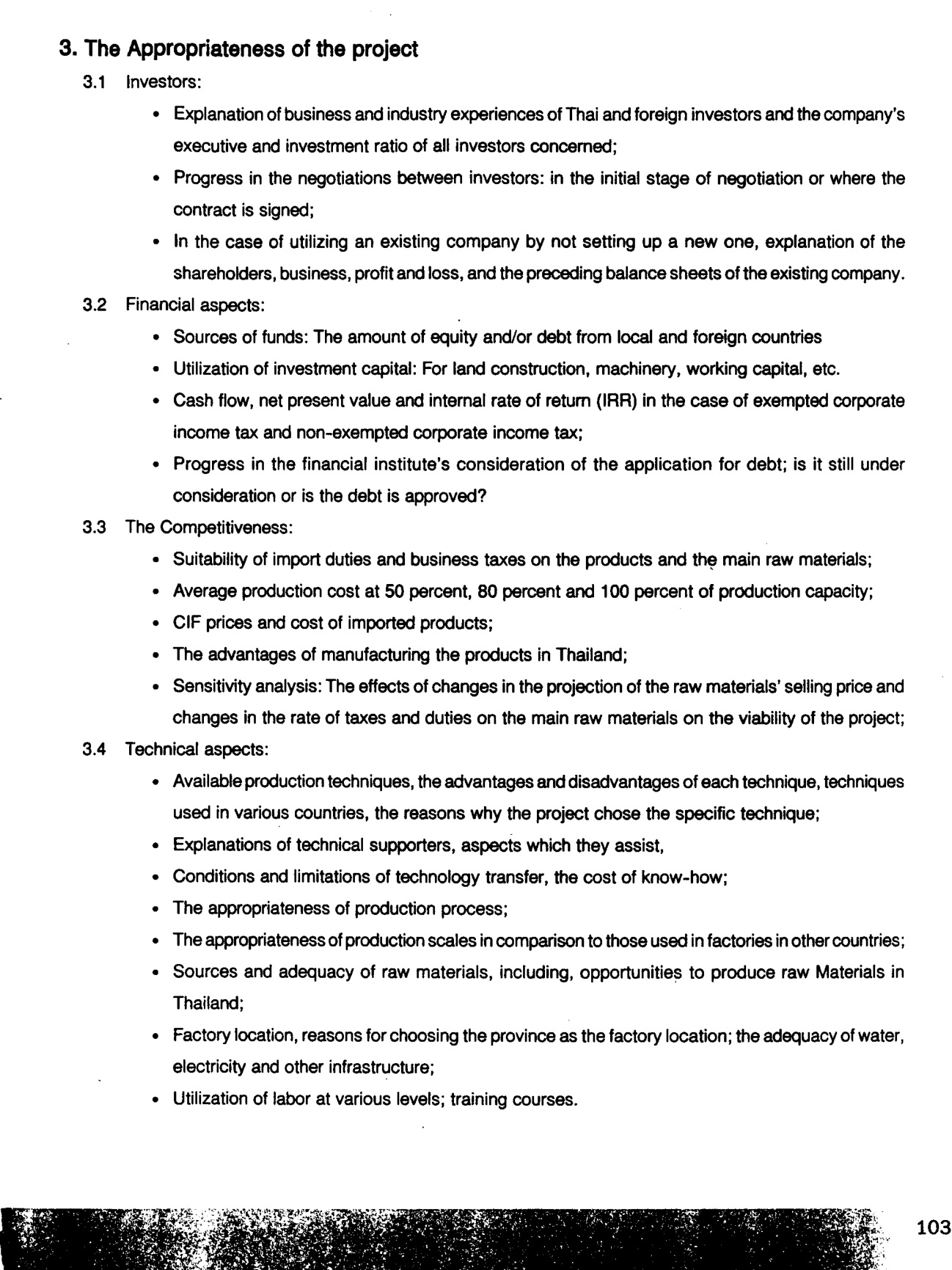 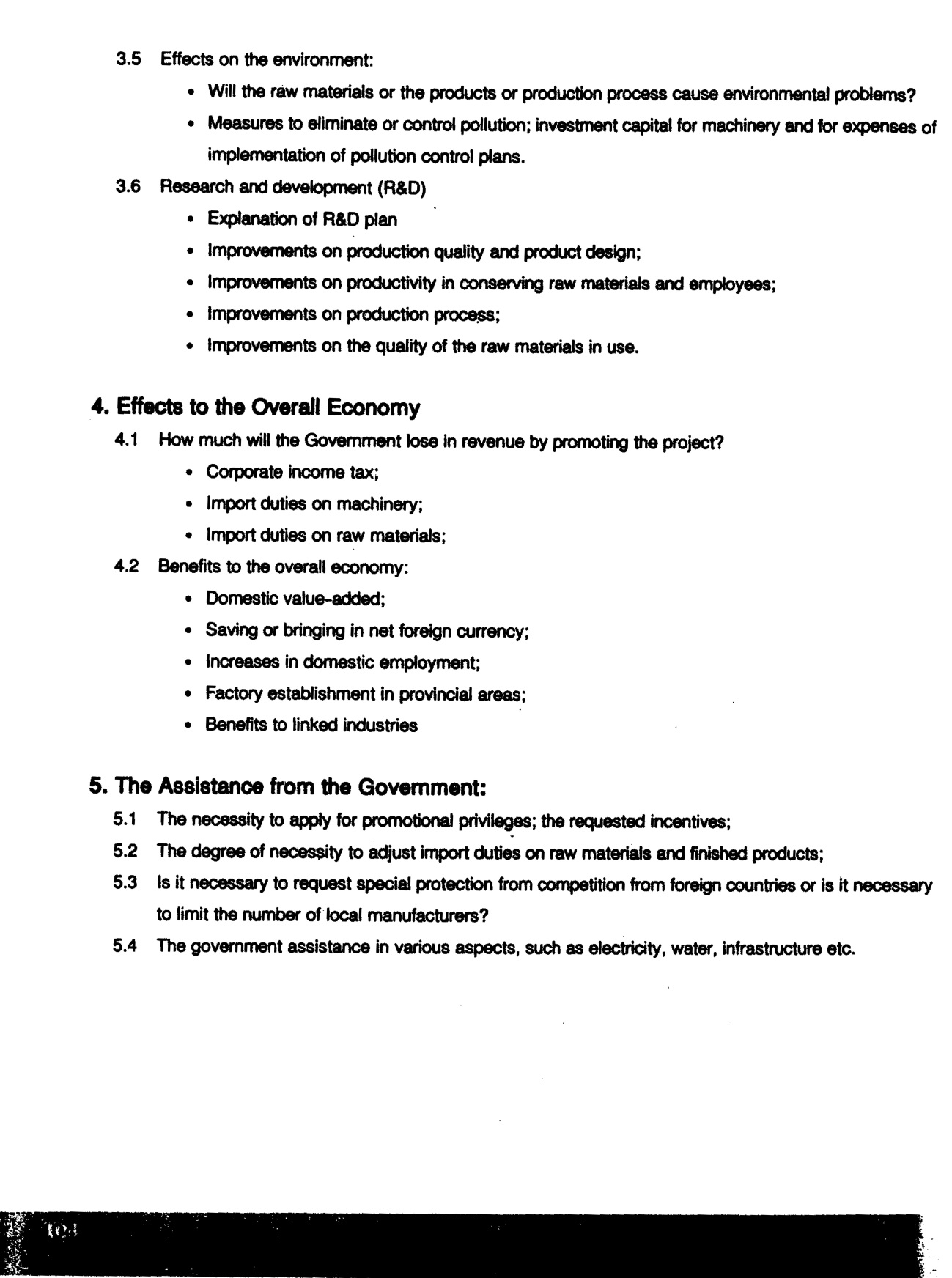 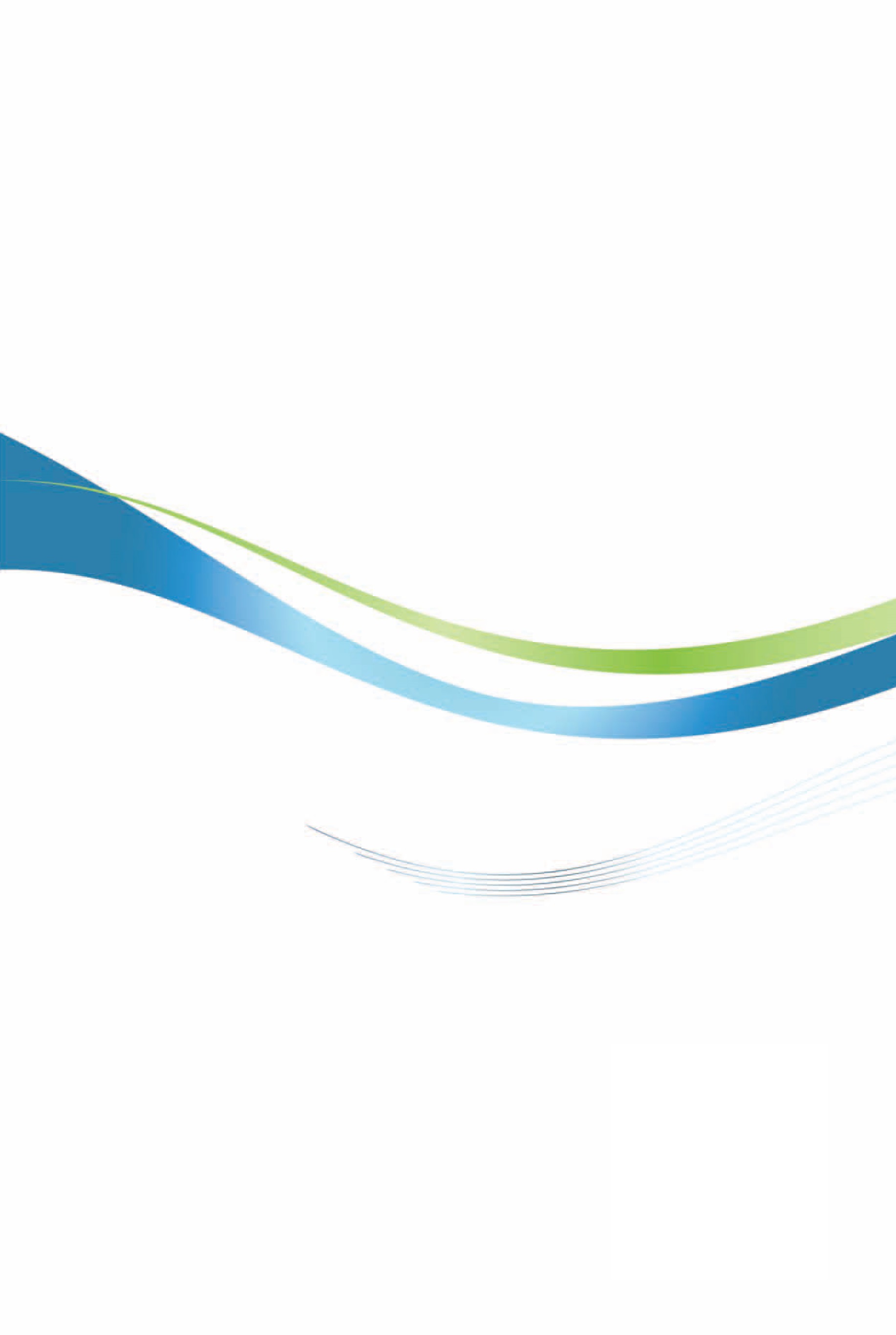 泰國投資環境簡介Investment Guide to Thailand經濟部投資業務處  編印自 然 人 文自 然 人 文地理環境位於中南半島中心地帶，東南接連柬埔寨，南接馬來西亞，西鄰緬甸，東北與北部與寮國接壤，南臨暹羅灣，西南面印度洋，地處戰略要衝國土面積513,120平方公里氣    候亞熱帶氣候，終年常熱，氣溫在攝氏20度至39度之間，一年分夏、雨及涼季，3月至5月為夏季，6月至10月為雨季，11月至翌年2月為涼季種    族泰族占75%，華人14%，其他11%。人口結構6,993萬人（2021）教育普及程度識字率93%，9年義務教育語言泰文（部分人士通曉英文、華文、馬來文）宗教佛教94.6%、回教4.6%、基督教0.7%首都及重要城市曼谷、清邁、清萊、合艾政治體制君主立憲投資主管機關泰國投資促進委員會（Office of the Board of Investment）Address: 555 Vibavadi-Rangsit Road, Chatuchak,Bangkok 10900, ThailandTel:（66-2）553-8111；Fax:（66-2）553-8222Website: http://www.boi.go.th經 濟 概 況經 濟 概 況幣 制泰銖（Thai Baht），1USD=31.3Baht（2020平均）國內生產毛額5,018億美元（2020）經濟成長率-6.1%（2020）平均國民所得7,219美元（2020）通貨膨脹率-0.8%（2020）基準利率0.5%（2021.4）外匯存底2,782億美金（2021.3）產值最高前5大產業汽車業、電腦電子業、珠寶首飾業、橡膠業、塑膠化工業出口總金額2,315億美元（2020）主要出口產品汽車及其零組件、寶石及珠寶、電腦及其零組件、精煉燃料油、乙烯及丙烯等石化聚合物、機械及其零件、化學產品、空氣調節機及其零件、積體電路、新鮮/冷凍/乾燥水果、鐵/鋼及其製品、橡膠及其製品、塑膠製品、稻米主要出口國家美國、中國大陸、日本、香港、越南、澳洲、新加坡、馬來西亞、印尼、瑞士、柬埔寨、印度、菲律賓、荷蘭、南韓、德國、緬甸、臺灣（18位）進口總金額2,070億美元（2020）主要進口產品機械及其零件、原油、電機及其零件、化學製品、積體電路、鐵/鋼及其製品、車輛及其零配件、電腦及其零組件、金屬礦石/金屬廢料及產品、珠寶（包括銀條及黃金）、蔬菜及其製品、家用電器、塑膠製品、天然氣主要進口國家中國大陸、日本、美國、馬來西亞、臺灣（第5位）、南韓、新加坡、印尼、阿拉伯聯合大公國、越南項     目2020年經濟指標國內生產毛額（GDP）US$ 5,018億消費者物價指數變動率（2015=100）-0.8%經濟成長率-6.1%失業率1.69%平均每人國民所得US$ 7,219泰國主要經濟指標20162017201820192020GDP增長率（% + / -）3.34.14.22.4-6.1%民間消費額（% + / -）3.03.14.64.5-1.0%民間投資額（% + / -）0.52.94.12.8-8.4%出口額（億美元）2,1542,3662,5302,4622,315出口額增減（% + /-）0.59.96.9-2.7-6.0%進口額（億美元）1,9422,2162,4822,3662,070進口額增減（% + /-）-4.214.112.0-4.7-12.4%貿易餘額（億美元）2121514896245消費者物價指數變動率0.20.71.10.7-0.8%外匯兌換率（銖/美元）35.2933.9332.3131.0431.29年度項目20162017201820192020泰對我出口額3,3744,0143,9774,0113,791成長率（%）-4.4918.97-0.920.85-5.5泰自我進口額7,1208,1418,6358,0498,225成長率（%）-5.4314.336.07-6.791.82貿易總額10,49512,15512,61312,06112,016成長率（%）-5.1315.833.76-4.38-0.63貿易餘額-3,746-4,127-4,658-4,038-4,433增減率（%）-6.2710.1612.87-13.319.11項目類別基本優惠權益額外優惠權益額外優惠權益額外優惠權益額外優惠權益項目類別基本優惠權益發展人力資源位於特定區域位於特定區域位於特定區域項目類別基本優惠權益發展人力資源EECi, EECd,  EECa, EECmd或工業區第八類免公司所得稅10年免公司所得稅2年免公司所得稅1年或免公司所得稅1年A1及A2免公司所得稅8年公司所得稅減半3年公司所得稅減半2年或-A3免公司所得稅5年公司所得稅減半3年公司所得稅減半2年或免公司所得稅1年TaxpayerTax BaseRate（%）1. Small company1- Net profit from 300,000 not exceeding 3 millions baht - Net profit over 3 millions baht15% 20%（accounting period from 2015）2. Companies listed in Stock Exchange of Thailand（SET）Net profit 20%3. Companies newly listed in Stock Exchange of Thailand（SET）Net Profit 20%4. Company newly listed in Market for Alternative Investment（MAI）Net Profit 20%5. Bank deriving profits from International Banking Facilities（IBF）Net Profit10%6.  Foreign company engaging in international transportationGross receipts3%7. Foreign company not carrying on business in Thailand receiving dividends from ThailandGross receipts10%8. Foreign company not carrying on business in Thailand receiving other types of income apart from dividend from ThailandGross receipts15%9. Foreign company disposing profit out of Thailand.Amount disposed.10%10. Profitable association and foundation.Gross receipts2% or 10%Taxable Income（泰銖）Tax Rate（%）0-150,000 Exemptmore than 150,000 but less than 300,0005more than 300,000 but less than 500,000 10more than 500,000 but less than 750,00015more than 750,000 but less than 1,000,000 20more than 1,000,000 but less than 2,000,000 25more than 2,000,000 but less than 5,000,00030Over 5,000,00035Nature of instrument/ transactionStamp DutyRental of land, building, other construction or floating houseFor every 1,000 Baht or fraction thereof of the rent or key money or both for the entire lease period1 BahtTransfer of share, debenture, bond and certificate of debt issued by any company, association, body of persons or organizationFor every 1,000 Baht or fraction thereof of the paid-up value of shares, or of the nominal value of the instrument, whichever is greater1 BahtHire-purchase of propertyFor every 1,000 Baht or fraction thereof of the total value1 BahtHire of workFor every 1,000 Baht or fraction thereof of the remuneration prescribed1 BahtLoan of money or agreement for a bank overdraftFor every 2,000 Baht or fraction thereof of the total amount of loan or the amount of bank overdraft agreed upon.Duty on the instrument of this nature calculated into an amount exceeding 10,000 Baht shall be payable in the amount of 10,000 Baht.1 BahtInsurance policyInsurance policy against lossFor every 250 Baht or fraction thereof of the insurance premiumLife insurance policyFor every 2,000 Baht or fraction thereof of the amount insured.Any other insurance policyFor every 2,000 Baht or fraction thereof of the amount insured.Annuity policyFor every 2,000 Baht or fraction thereof of the principal amount, or, if there is no principal amount, for every 2,000 Baht or fraction thereof of 33 1/3 times the annual income.Insurance policy where reinsurance is made by an insurer to another person Renewal of the insurance policy1 BahtRenewal of the insurance policy1 Baht（Half the rate for the original policy）Authorization letter i.e., a letter appointing an agent, which is not in the form of instrument or contract including a letter appointing arbitrators:Authorizing one or more persons to perform an act once only.Authorizing one or more persons to jointly perform acts more than once.10 Bahtauthorizing several persons to perform acts separately; the instrument will be charged on the basic of each individual who is authorized.30 BahtProxy letter for voting at a meeting of a companyAuthorized for one meeting only20 BahtAuthorized for more than one meeting100 BahtBill of exchange or similar instrument used like the bill of exchange for each bill or instrumentPromissory note or similar instrument used like the promissory note for each note or instrument3 BahtBill of lading2 BahtShare or debenture certificate, or certificate of debt issued by any company, association, body of persons or organization5 BahtBond of any government sold in Thailand    For every 100 Baht or fraction thereof1 BahtCheck or any written order used in lieu of check for each instrument3 BahtReceipt for interest bearing fixed deposit in a bank5 BahtLetter of creditIssued in ThailandFor value less than 10,000 Baht20 BahtFor value of 10,000 Baht or over30 BahtIssued abroad and payable in Thailand for each payment20 BahtTraveler’s checkFor each check issued in ThailandFor each check issued abroad but payable in Thailand3 BahtEach goods’ receiptissued in connection with carriage of goods by waterway, land and air, namely, an instrument signed by an official or cargo master of a transport vehicle which carries goods as specified in that receipt upon issuing the bill of lading1 BahtGuaranteeFor an unlimited amount of money10 BahtFor an amount exceeding 1,000 Baht1 BahtFor an amount exceeding 1,000 Baht but not exceeding 10,000 Baht5 BahtFor an amount exceeding 10,000 Baht10 BahtPawn brokingFor every 2,000 Baht or fraction thereof of the debtIf the pawn broking does not limit the amount of debt1 BahtWarehouse receipt1 BahtDelivery order1 BahtAgencySpecific authorization10 BahtGeneral authorization13 BahtDecision given by an arbitratorIn the case where the dispute is concerned with the amount of money or price for every 1,000 Baht or fraction thereof1 BahtIn the case where no amount of money or price is mentioned.10 BahtDuplicate or counterfoil of an instrumentNamely, an instrument having the same contents as the original document or contract and signed by the person executing the instrument in the same manner as the original.If the duty payable for the original does not exceed 5 Baht.1 BahtIf the duty5 BahtMemorandum of association of a limited company submitted to the registrar200 BahtArticles of association of a limited company submitted to the registrar200 BahtNew articles of association, copy of amended memorandum of association or articles of association submitted to the registrar50 BahtPartnership contractContract on the establishment of a partnership100 BahtAmendment of the contract on the establishment of a partnership50 BahtReceipt only as specified below:Receipt issued for government lottery prizes;Receipt issued in connection with a transfer of, or creation of any right in, an immovable property, if the juristic act which gives rise to such receipt is registered under the law;Receipt issued in connection with a sale, sale with right of redemption, hire-purchase or transfer of ownership in a vehicle, only if the vehicle is registered under the law governing such vehicle. If the receipt under（a）（b）（c）has an amount of 200 Baht or more: for every 200 Baht or fraction thereof1 BahtWitholding Tax on Income from Bank Deposits RateA. For individuals 15%B. For companies 1%C. For foundations 10%INDUSTRIAL ESTATEFromTotal area（Rent/Sale）Total area（Rent/Sale）Area AvailableArea AvailableArea AvailableArea AvailableArea AvailableArea AvailableINDUSTRIAL ESTATEBangkok PortGIZI-EA-TFree ZoneGIZPricePriceI-EA-TFree ZonePricePriceINDUSTRIAL ESTATESale（Mb./Rai*）Sale（Mb. /Rai*）Tel.（k.m.）（Rai*）（Rai*）（Rai*）Lease（Baht/（Rai*/Year）（（Rai*）Lease（Baht/（Rai*/Year）BangkokBangchan20514-----Tel. 0-2517-0744Ladkrabang451210689----Tel. 0-2326-0221Gemopolis201466.33---Tel. 0-2727-0000SamutprakarnBangplee40796----Tel. 0-2705-0697-8Bangpoo243639376----Tel. 0-2709-3450Asia（Suvarnabumi）（Under development）401107-----SamutsakhonSamutsakhon421043-----Tel. 0-3449-0066-9Sinsakhon35989-266.5Sale4MBath/Rai--Tel.0-34445-2222Maharaj Nakhorn45103-17---Tel.0-2253-5577SaraburiKaeng Khoi125433-42Sale0.95MBath/Rai--Tel. 0-2253-0561 ext4404Nong Khae902042-208Sale3.5MBath/Rai--Tel. 0-3637-4086AyuthayaBang Pa-in75117216523Sale5MBath/Rai--Tel. 0-3525-8409Saha Rattana Nakorn100876-363Sale3.5MBath/Rai--Tel. 0-3536-4011Ban-Wa（Hi-Tech）631164580170Sale3.5-4MBath/Rai22Sale3.5-4MBath/RaiTel. 0-3535-0141Rojana 7515000-800Sale3.7MBath/Rai--Tel. 0-2716-17RatchaburiRatchaburi90939-399Sale1.9MBath/Rai --Tel. 0-2399-2479V.R.M. Ratchaburi*1701216--812----Tel. 0-2717-0770PetchaburiThai Diamond City（Under development）1702000-Tel. 0-2279-6550ChachoengsaoTFD5215674-13Sale6MBath/RaiTel. 0-2676-4031Gateway City82320843530Sale3MBath/Rai453MBath/RaiTel. 0-2302-23003041006000450Sale2.5MBath/Rai--Tel. 0-3720-8650ChonburiLaem Chabang1281824979-----Tel. 0-3849-0941Amata Nakorn5718840-1000Sale7.5MBath/Rai--Tel. 0-3893-9007Hemaraj Chonburi50208346687Sale3MBath/Rai256Sale3.1MBath/RaiTel. 0-3834-5234Pinthong（PIP2）40766-17Sale---Tel. 0-3829-6334Banbung（Under development）6017391739----Tel. 0-2570-9121RayongIRPC Eco 41606000-100Sale8MBath/Rai--Tel. 0-2649-7135Hemaraj Eastern（H-ESIE）1656621-451Sale2.6MBath/Rai--Tel. 0-2719-9555Hemaraj Eastern Seaboard（H-IEI）1203014-118Sale7.5MBath/Rai--Tel. 0-2719-9555Asia1602591-359Sale10MBath/Rai--Tel. 0-2231-5800Rayong（Ban Khai）156908-Sale2MBath/Rai--Tel. 0-2649-7000G.K. Land 100342-207Sale3.5MBath/Rai--Tel. 0-81557-6542RIL1801273-390Sale---Tel. 0-3891-5284Lum PhunLum Phun 2（Under development）清邁機場27Km370-370Sale-Tel. 0-2650-1192Saha Group清邁機場35Km1635-1000Sale4MBath/RaiTel. 0-5358-4072PichitPichit35036533383Lease115,448.9323Lease115,448.9Tel. 0-5669-2191Nakhon RatchasimaNava Nakorn2601903-641Sale2.3MBath/Rai--Tel. 0-4400-0111SongkhlaSouthern合艾機場16Km1037-673Sale1.6MBath/Rai--Tel. 0-7420-6097PattaniHalal Food合艾機場110Km94-94Sale--Tel.0731-9221第一種：居民第一種：居民第二類：商業、工業、政府單位、國營事業第二類：商業、工業、政府單位、國營事業使用量
（立方公尺）水費每立方公尺使用量
（立方公尺）水費每立方公尺0-308.50（Min. 45 baht）0-109.50（Min. 90 baht）31-4010.0311-2010.7041-5010.3521-3010.9551-6010.6831-4013.2161-7011.0041-5013.5471-8011.3351-6013.8681-9012.5061-8014.1991-10012.8281-10014.51101-12013.15181-12014.84121-16013.47121-16015.16161-20013.80161-20015.49201 up14.45201 up15.811.1 Normal RateEnergy Charge（per kWh）Energy Charge（per kWh）Service ChargeService Charge1.1 Normal RateBahtUS$Baht/monthUS$/month1.1.1 Consumption not exceeding 150 kWh per month8.190.25First 15 kWh（0 – 15th）1.86320.06Next 10 kWh（16th-25th）2.50260.08Next 10 kWh（26th-35th）2.75490.08Next 65 kWh（36th-100th）3.13810.10Next 50 kWh（101st-150th）3.23150.10Next 250 kWh（151st-400th）3.73620.11Over 400 kWh（401st and over）3.93610.12Customer, who classified under 1.1.1, will be received free electricity for that month if consumption not exceeding 50 kWh.Customer, who classified under 1.1.1, will be received free electricity for that month if consumption not exceeding 50 kWh.Customer, who classified under 1.1.1, will be received free electricity for that month if consumption not exceeding 50 kWh.Customer, who classified under 1.1.1, will be received free electricity for that month if consumption not exceeding 50 kWh.Customer, who classified under 1.1.1, will be received free electricity for that month if consumption not exceeding 50 kWh.1.1.2 Consumption exceeding 150 kWh per month38.221.16First 150 kWh.（0-150th）2.76280.08Next 250 kWh（151st-400th）3.73620.11Over 400 kWh.（401st and over）3.93610.122.1 Normal RateEnergy Charge（per kWh）Energy Charge（per kWh）Service ChargeService Charge2.1 Normal RateBahtUS$Baht/monthUS$/month2.1.1     At voltage level 22-33 kV3.42300.10312.249.462.1.2     At voltage level less than 22 kV46.161.40-      First 150 kWh.（0–150th）2.76280.08-      Next 250 kWh.（151st–400th）3.73620.11-      Over 400 kWh.（401st and over）3.93610.123.1 Normal RateDemand Charge（per kW）Demand Charge（per kW）Energy Charge（per kWh）Energy Charge（per kWh）Service Charge（per month）Service Charge（per month）3.1 Normal RateBahtUS$BahtUS$BahtUS$3.1.1 At voltage level 69 kV and above175.705.322.65060.08312.249.463.1.2 At voltage level 22-33 kV196.265.952.68800.08312.249.463.1.3 At voltage level less than 22 kV221.506.712.71600.08312.249.46Utility Costs4.1 Time of Day Rate（TOD）Demand Charge（per kW）Demand Charge（per kW）Demand Charge（per kW）Demand Charge（per kW）Demand Charge（per kW）Demand Charge（per kW）Energy Charge（per kWh）Energy Charge（per kWh）Service Charge（per month）Service Charge（per month）Utility Costs4.1 Time of Day Rate（TOD）PeakPeakPartialPartialOff PeakOff PeakUtility Costs4.1 Time of Day Rate（TOD）BahtUS$BahtUS$BahtUS$BahtUS$BahtUS$4.1.1 At voltage level 69 kV and above224.306.8029.910.91002.65060.08312.249.464.1.2 At voltage level 22-33 kV285.058.6458.881.78002.68800.08312.249.464.1.3 At voltage level less than 22 kV332.7110.0868.222.07002.71600.08312.249.46Program 1Program 1Program 1Program 1Program 1Program 1Program 2Program 2BahtBahtBahtUS$US$US$BahtUS$Installation fee3,3503,3503,350101.52101.52101.523,350101.52Subscription fee（baht/month/line）1001001003.033.033.032006.06Local call（baht/call）3330.090.090.0930.09Long Distance Call（Baht/Min）07:00-17:5907:00-17:5918:00-21:5918:00-21:5922:00-06:5922:00-06:59All dayAll day1. Fixed line to fixed lineBahtUS$Baht US$Baht US$BahtUS$0-50 km30.091.50.0510.0320.0651-100 km60.1830.0920.0620.06101 km up90.274.50.1430.0920.062. Fixed line to cellular mobileAll DayAll DayAll DayAll DayAll DayAll DayAll DayAll Day2. Fixed line to cellular mobileBahtBahtBahtUS$US$US$BahtUS$- Call in cellular mobile telephone area3330.090.090.0920.06- Call between adjacent cellular mobile telephone areas6660.180.180.1820.06- Call between non-adjacent cellular mobile telephone areas6660.180.180.1820.06ADSL ProviderSpeedCost/monthCost/monthADSL ProviderSpeedBahtUS$3 Broadband（3BB）（http://www.3bb.co.th）3BB 10M10Mbps/ 512Kbps59017.88 3BB 15M15Mbps/ 1Mbps90027.27 3BB VDSL 30M30Mbps/ 3Mbps1,20036.36 3BB VDSL 50M50Mbps/ 10Mbps2,50075.76    Home use30Mbps/ 3Mbps1,20036.3650Mbps/ 10Mbps2,50075.76100Mbps/ 30Mbps5,900176.79200Mbps/ 50Mbps9,900300.00      Business use30Mbps/ 3Mbps6,300190.9150Mbps/ 10Mbps10,490317.88100Mbps/ 30Mbps48,3001,463.64CAT（www.cattelecom.com）      Home Use10Mbps/ 1Mbps69020.9115Mbps/ 1Mbps89026.97CAT hinet（www.catinternet.in.th）      Standard4Mbps/ 512Kbps59017.8810Mbps/ 512Kbps99030.00   Premium2Mbps/ 1Mbps1,49045.15TOT hi-speed 1 Up to 15Mbps/ 1.5 Mbps59017.88（www.tothispeed.com, www.toteservice.com）Up to 20Mbps/ 2 Mbps79023.94Up to 30Mbps/ 3 Mbps99030.00Up to 40Mbps/ 4 Mbps1,59048.18Up to 50Mbps/ 5 Mbps2,59078.48True Hi-Speed 2（http://www.trueonline.com）     Ultra hi-speed Internet（via xDSL）10Mbps/ 1Mbps59918.1520Mbps/ 5Mbps2,29969.6730Mbps/ 5Mbps2,99990.8850Mbps/ 10Mbps3,599109.06    Ultra hi-speed internet（via Docsis）15Mbps/ 1.5Mbps59918.1530Mbps/ 3Mbps1,29939.3650Mbps/ 5Mbps2,79984.82100Mbps/ 10Mbps4,999151.48200Mbps/ 15Mbps9,999303.00No.CountryCountry CodeTOT 007TOT 0081Argentina5432262Australia61973Austria4324194Bangladesh88020145Belgium322056Brazil553277Brunei Darussalam6731438Cambodia8552099Canada19310Chile56322811China869312Denmark4520513Egypt20323014France3320515Germany499516Greece3024917Hong Kong8529318India9120919Indonesia6218520Israel97225421Italy3920522Japan819523Kenya254321724Korea, South8218425Kuwait96525426Laos8569327Macau85322428Malaysia609329Mexico5232730Myanmar9522931Nepal977242032Netherlands3120933New Zealand64171034Norway4720535Pakistan92252236Peru51322237Philippines63201438Poland48241939Portugal351241940Russia720441Singapore659342South Africa2732543Spain3424944Sri Lanka94242045Sweden4620946Switzerland4120947Taiwan8869448Turkey90242049United Arab Emirates971251450UK449551USA19352Venezuela58322853Vietnam84209Job PositionNew Graduate（per month）New Graduate（per month）Experience 1 - 5 Years（per month）Experience 1 - 5 Years（per month）Experience 5 Years and Up（per month）Experience 5 Years and Up（per month）Job PositionBahtUS$BahtUS$BahtUS$AccountingCosting Executive--30 - 50k979 - 1,63150 - 70k1,631 - 2,284Internal AuditorMax 25kMax 816Max 50kMax 1,63130 - 80k979 - 2,610Internal Audit Manager----70 - 150k2,284 - 4,894Project Accountant15 - 25k489 - 81625 - 35k816 - 1,14260 - 80k1,958 - 2,610Senior Accountant--30 - 50k979 - 1,63150 - 70k1,631 - 2,284Tax Consultant--50 - 80k1,631 - 2,61045 - 80k1,468 - 2,610Administrator and SecretarialInterpreter--25 - 40k816 - 1,30540 - 60k1,305 - 1,958Junior Secretary / Secretary18 - 25k587 - 81630 - 40k979 - 1,30528 - 50k914 - 1,631Report Analyst--20 - 30k653 - 97940 - 50k1,305 - 1,631Senior / Department Secretary--Max 40kMax 1,30560 - 100k1,958 - 3,263Senior Administrator--35 - 45k1,142 - 1,46830 - 60k979 - 1,958Customer ServiceMedical Product Specialist / Expert15 - 17k489 - 555Max 55kMax 1,79445 - 70k1,468 - 2,284Report Analyst18 - 20k587 - 65320 - 40k653 - 1,30540 - 55k1,305 - 1,794FinanceFinancial Analyst18 - 25k587 - 81625 - 40k816 - 1,30450 - 80k1,631 - 2,610Risk Management Analyst--25 - 40k816 - 1,30440 - 50k1,305 - 1,631Human ResourceHR / Administrative Officer18 - 25k587 - 81625 - 35k816 - 1,14240 - 60k1,305 - 1,958Human Resource Executive / Officer / Staff18 - 25k587 - 81625 - 35k816 - 1,14230 - 45k979 - 1,468Recruitment Officer18 - 25k587 - 81625 - 35k816 - 1,14240 - 50k1,305 - 1,631Legal / ComplianceCompany SecretaryMax 35kMax 1,142Max 45kMax 1,46830 - 60k979 - 1,958Compliance OfficerMax 35kMax 1,142Max 45kMax 1,46870 - 150k2,284 - 4,894Legal Consultant / Specialist--30 - 45k653 - 1,46850 - 70k1,631 - 2,284Purchasing / Procurement / Expenditure / Buyer / MerchandiserMerchandiser18 - 25k587 - 81620 - 40k653 - 1,30540 - 60k1,305 - 1,958Planning Executive / Officer18 - 30k587 - 97930 - 45k653 - 1,46845 - 60k1,468 - 1,958Purchasing Executive--35 - 50k1,142 - 1,63150 - 80k1,631 - 2,610SaleAssistant Branch Manager----50 - 70k1,631 - 2,284Assistant Sales ManagerMax 40k1,350Max 55k1,79450 - 65k1,631 - 2,121Business Development Executive / Officer--30 - 65k653 - 2,12160 - 70k1,958 - 2,284Business Development Manager / Specialist--40 - 50k1,305 - 1,63180 - 100k2,610 - 3,263Key Account Executive20 - 30k653 - 97925 - 50k816 - 1,63140 - 70k1,305 - 2,284Sales Operation Executive--15 - 25k489 - 81625 - 45k816 - 1,468Job PositionNew Graduate（per month）New Graduate（per month）Experience 1 - 5 Years（per month）Experience 1 - 5 Years（per month）Experience 5 Years and Up（per month）Experience 5 Years and Up（per month）Job PositionBahtUS$BahtUS$BahtUS$Maintenance Engineer-20 - 50k653 - 1,63150 - 70k1,631 - 2,284Mechanical Engineer18 - 25k587 - 81630 - 50k979 - 1,63160 - 90k1,958 - 2,936Project Engineer18 - 25k587 - 81635 - 50k1,142 - 1,63180 - 90k2,610 - 2,937Purchasing / Buyer / Procurement Engineer18 - 25k587 - 81625 - 45k816 - 1,46845 - 60k1,468 - 1,958QA / QC Engineer18 - 25k587 - 81625 - 45k816 - 1,46855 - 70k1,794 - 2,284Quality ManagerMax 20kMax 653Max 50kMax 1,63170 - 150k2,284 - 4,894Service ManagerMax 20kMax 653Max 35kMax 1,14280 - 150k2,610 - 4,894Supply Chain Engineer--40 - 50k1,305 - 1,63150 - 70k1,631 - 2,284Technical Consultant--30 - 45k979 - 1,46840 - 70k1,305 - 2,284Job PositionExperienceSalary Range（per month）Salary Range（per month）Job Position（years）（Baht）（US$）Software Developer / Software Engineer（Java-based）Web application development using Java, Java EE, various frameworks（Spring, Struts, Hibernate, Eclipse, Grails, etc.）1 - 325 - 45k816 - 1,468Software Developer / Software Engineer（Java-based）Web application development using Java, Java EE, various frameworks（Spring, Struts, Hibernate, Eclipse, Grails, etc.）3 - 545 - 65k1,468 - 2,121Software Developer / Software Engineer（Java-based）Web application development using Java, Java EE, various frameworks（Spring, Struts, Hibernate, Eclipse, Grails, etc.）5 - 8+65 - 85k+2,121 - 2,733+Software Developer / Software Engineer（.NET）Web application development using the.NET framework; C#, C++, ASP.NET, VB.NET1 - 325 - 45k816 - 1,468Software Developer / Software Engineer（.NET）Web application development using the.NET framework; C#, C++, ASP.NET, VB.NET3 - 545 - 60k1,468 - 1,958Software Developer / Software Engineer（.NET）Web application development using the.NET framework; C#, C++, ASP.NET, VB.NET5 - 8+60 - 80k+1,958 - 2,610+Front-End DeveloperJavaScript, jQuery, JSON, Ajax, React, Angular, Bootstrap; CSS, HTML; may also include UI / UX design1 - 325 - 40k816 - 1,305Front-End DeveloperJavaScript, jQuery, JSON, Ajax, React, Angular, Bootstrap; CSS, HTML; may also include UI / UX design3 - 545 - 50k1,468 - 1,631Front-End DeveloperJavaScript, jQuery, JSON, Ajax, React, Angular, Bootstrap; CSS, HTML; may also include UI / UX design5 - 8+55 - 70k+1,794 - 2,284+Full Stack DeveloperDesign / develop front-end and back-end code using multiple programming languages, databases, MVC architecture, microservices, APIs; similar salaries paid for Python, Ruby, other hard-to-find skills3 - 550 - 70k1,631 - 2,284Full Stack DeveloperDesign / develop front-end and back-end code using multiple programming languages, databases, MVC architecture, microservices, APIs; similar salaries paid for Python, Ruby, other hard-to-find skills5 - 8+70 - 90k+2,284 - 2,936+Mobile DeveloperDesign / develop mobile applications on iOS or Android; usually includes UI / UX development1 - 325 - 55k816 - 1,794Mobile DeveloperDesign / develop mobile applications on iOS or Android; usually includes UI / UX development3 - 550 - 70k1,631 - 2,284Mobile DeveloperDesign / develop mobile applications on iOS or Android; usually includes UI / UX development5 - 8+70 - 100k+2,284 - 3,263+Programmer / Programmer Analyst（RPG, COBOL）Design and develop business applications on AS/400 or Mainframe1 - 325 - 45k816 - 1,468Programmer / Programmer Analyst（RPG, COBOL）Design and develop business applications on AS/400 or Mainframe3 - 55 - 8+45 - 65k65 - 80k+1,468 - 2,1212,121 - 2,610+System AnalystGather requirements, design system components; often includes coding or team leadership3 - 550 - 70k1,631 - 2,284System AnalystGather requirements, design system components; often includes coding or team leadership5 - 8+70 - 90k+2,284 - 2,936+Software Tester / QA Engineer / UAT SpecialistAutomated testing, manual testing, creating test scripts, user acceptance testing3 - 540 - 55k1,305 - 1,794Software Tester / QA Engineer / UAT SpecialistAutomated testing, manual testing, creating test scripts, user acceptance testing5 - 8+55 - 75k+1,794 - 2,447+Software Quality Assurance Manager / Testing ManagerTeam lead; liaise with users; coordinate with release management and version control10 - 15+110 - 150k+3,589 - 4,894+Cloud Technology EngineerSpecialist in one or more platforms（AWS, Azure, Google Cloud）, virtualization tools（VMWare, Hyper-V）5 - 1080 - 130k2,610 - 4,241DevOps EngineerBuild / maintain systems automating software development, deployment; skills incl. GitHub, virtualization, scripting; coordinate with release management; troubleshoot production environments3 - 5+60 - 100k+1,958 - 3,263+Software Development ManagerLead one or more development teams（Programmers, Analysts, Testers, Release Managers, etc.）10 - 15+120 - 180k+3,915 - 5,873+Business AnalystLiaise between users and IT to translate business requirements into coherent applications3 - 550 - 70k1,631 - 2,284Business AnalystLiaise between users and IT to translate business requirements into coherent applications5 - 8+70 - 90k+2,284 - 2,936+Business Process Improvement / Management（BPM）Lean Management, Lean Six Sigma（Green Belt, Black Belt, etc.）8 - 1090 - 120k2,936 - 3,915Business Process Improvement / Management（BPM）Lean Management, Lean Six Sigma（Green Belt, Black Belt, etc.）10 - 15+120 - 180k+3,915 - 5,873+Web Designer / Graphic DesignerDesign, create, maintain website front-end using HTML, CSS3, PHP, Word Press, etc.; create graphics using Illustrator, Photoshop, Lightroom, other tools3 - 535 - 50k1,142 - 1,631Web Designer / Graphic DesignerDesign, create, maintain website front-end using HTML, CSS3, PHP, Word Press, etc.; create graphics using Illustrator, Photoshop, Lightroom, other tools5 - 8+50 - 70k+1,631 - 2,284+Digital Marketing / Search SpecialistPlan, research, implement SEO, SEM, PPC, AdWords, social media activities, etc.2 - 5+35 - 60k+1,142 - 1,958+Digital Marketing ManagerDevelop social media strategy, implement campaigns, coordinate among agencies, graphic designers, search specialists, etc. Scope and salary vary significantly by industry and company size5 - 10+70 - 120k+2,284 - 3,915+BI Developer / Data ModelerETL tools, custom dashboard development; Cognos, SAS, Business Objects, Hyperion, QlikView, Tableau, Crystal Reports, etc.3 - 545 - 70k1,468 - 2,284BI Developer / Data ModelerETL tools, custom dashboard development; Cognos, SAS, Business Objects, Hyperion, QlikView, Tableau, Crystal Reports, etc.5 - 8+70 - 90k+2,284 - 2,936+Data Scientist‘Big Data’ tools（Hadoop, Spark, Storm, R, etc.）; develop novel business insights from large data sets8 - 12+120 - 200k3,915 - 6,525Implementation Consultant（ERP / CRM / Business Intelligence / Data Warehouse）SAP, Oracle, Dynamics, SalesForce, SharePoint, Cognos, Business Objects, Teradata, etc.3 - 560 - 80k1,958 - 2,610Implementation Consultant（ERP / CRM / Business Intelligence / Data Warehouse）SAP, Oracle, Dynamics, SalesForce, SharePoint, Cognos, Business Objects, Teradata, etc.5 - 8+80 - 120k+2,610 - 3,915+Solution Architect / System Architect Evaluate, select, design overall system environment, infrastructure, application components10 - 15+130 - 200k+4,241 - 6,525+Job PositionNew Graduate（per month）New Graduate（per month）Experience 1 - 5 Years（per month）Experience 1 - 5 Years（per month）Experience 5 Years and Up（per month）Experience 5 Years and Up（per month）Job PositionBahtUS$BahtUS$BahtUS$EngineeringElectrical Engineer20 - 25k653 - 81635 - 60k1,142 - 1,95850 - 80k1,631 - 2,610Engineer18 - 30k587 - 97930 - 45k979 - 1,16845 - 80k1,468 - 2,610Engineer（Mechanical / Chemical / QA / AC）20 - 28k653 - 91435 - 50k1,142 - 1,63150 - 70k1,631 - 2,284Engineering / IE / Process Improvement ManagerMax 30kMax 979Max 60kMax 1,95850 - 120k1,631 - 3,915Engineering ManagerMax 30kMax 979Max 60kMax 1,95880 - 200k2,610 - 6,525Maintenance Engineer20 - 35k653 - 1,14235 - 45k1,142 - 1,46840 - 80k1,305 - 2,610Mechanical Engineer20 - 35k653 - 1,14230 - 50k979 - 1,63145 - 80k1,468 - 2,610SalesSales & Marketing ExecutiveMax 40kMax 1,30535 - 50k1,142 - 1,63155 - 75k1,794 - 2,447Sales Engineer15 - 30k489 - 97925 - 50k816 - 1,63140 - 90k1,305 - 2,936Sales Executive / Officer15 - 25k489 - 81620 - 45k653 - 1,46830 - 50k979 - 1,631Sales ManagerMax 30kMax 979Max 40Max 1,30570 - 150k2,284 - 4,894Technical / ManufacturingQA / QC Engineer20 - 35k653 - 1,14235 - 45k1,142 - 1,46845 - 70k1,468 - 2,284國家別2019201920202020國家別件數金額件數金額日本21369,28021175,946中國大陸190256,81516431,465美國3315,9933924,555荷蘭4410,3687218,688香港6532,7457616,375新加坡9421,48611116,365臺灣6917,8705611,655瑞士1912,745194,568德國22728213,090馬來西亞142,104182,644年度件數金額（千美元）1962149219631861964001965240019660019674563196825781969001970110019714844197211001973277019742314197507919760019771100197812381979114519800201981072198200198321,76419841200198502,609198635,810198755,36619881511,88619892351,604199039149,39719913386,43019922383,293199319109,16519941257,32319951551,2101996971,41319971357,546199823131,186199912112,66520001549,78120012016,2872002115,96020031548,9892004188,66320051620,26520061081,672200710712,116200859,2952009214,962201058,6772011311,66520121461,2422013978,27220142282,824201515774,91620161654,729201721558,278201828146,376201946327,690202020165,974總計5914,232,401年　　度業　　別1952-20201952-2020202020202019201920182018年　　度業　　別件數金額件數金額件數金額件數金額合計591 4,232,401 20 165,974 46327,69028146,376農林漁牧業5 929 0 0 0000礦業及土石採取業37 61,822 0 0 0000製造業395 2,513,557 8 132,546 28202,98115108,964    食品製造業29 102,920 0 0 132800    飲料製造業1 606 0 0 0000    菸草製造業0 0 0 0 0000    紡織業45 150,816 0 2,436 11,00000    成衣及服飾品製造業8 7,260 1 1,528 0000    皮革、毛皮及其製品製造業4 25,292 0 11,600 18,00000    木竹製品製造業38 187,112 0 0 0000    紙漿、紙及紙製品製造業10 14,366 0 3,400 000929    印刷及資料儲存媒體複製業4 11,220 0 0 0000    石油及煤製品製造業4 2,467 0 0 0000    化學材料製造業36 131,828 0 322 739,10611,200    化學製品製造業10 14,663 0 747 125024,965    藥品製造業1 1,358 0 0 0000    橡膠製品製造業5 17,062 0 0 03,07800    塑膠製品製造業20 52,522 0 0 0000    非金屬礦物製品製造業6 54,433 0 0 0009,796    基本金屬製造業8 15,361 0 0 03033,532    金屬製品製造業33 99,245 3 13,432 27,259413,405    電子零組件製造業31 978,756 1 34,664 42,621049,643    電腦、電子產品及光學製品製造業30 261,201 0 4,630 221,72333,363    電力設備製造業18 222,351 1 24,193 5105,88309    機械設備製造業23 69,020 2 33,696 0018,689    汽車及其零件製造業15 68,888 0 0 110,78503,806    其他運輸工具製造業4 6,749 0 0 0000    家具製造業4 5,787 0 0 0004,052    其他製造業4 9,019 0 1,899 138915,517    產業用機械設備維修及安裝業4 3,257 0 0 22529.4058電力及燃氣供應業2 3,265 0 0 0000用水供應及污染整治業0 0 0 0 0000營造業5 7,554 0 0 190800批發及零售業79 234,353 5 25,939 1031,063632,431運輸及倉儲業6 5,012 1 4,288 0000住宿及餐飲業4 3,473 0 0 14433,430資訊及通訊傳播業16 18,418 4 2,925 12,5782278金融及保險業12 1,328,651 0 0 378,55800不動產業9 25,001 0 0 111,2451700專業、科學及技術服務業3 309 2 276 0000支援服務業9 20,452 0 0 02590145公共行政及國防；強制性社會安全1 15 0 0 0000教育服務業0 0 0 0 0000醫療保健及社會工作服務業3 453 0 0 001428藝術、娛樂及休閒服務業2 1,843 0 0 0000其他服務業3 7,294 0 0 15500國別泰國泰國西元年件數金額1959-20021,64410,573.38200357338.83200453268.53200557417.66200663284.30200749247.75200847222.81200932155.56201039139.57201140197.94201258376.20201341243.5320144299.43201552454.98201646227.55201740147.83201857232.28201947914.16202071499.81累計2,53516,042.10